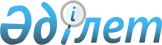 Мемлекеттік жер кадастрын жүргізу саласында мемлекеттік монополия субъектілері өндіретін және (немесе) іске асыратын тауарлардың (жұмыстардың, қызметтердің) бағаларын бекiту туралы
					
			Күшін жойған
			
			
		
					Қазақстан Республикасы Ұлттық экономика министрінің м.а. 2015 жылғы 27 наурыздағы № 265 бұйрығы. Қазақстан Республикасының Әділет министрлігінде 2015 жылы 29 сәуірде № 10864 тіркелді. Күші жойылды - Қазақстан Республикасы Ұлттық экономика министрінің 2016 жылғы 19 қаңтардағы № 16 бұйрығымен      Ескерту. Бұйрықтың күші жойылды - ҚР Ұлттық экономика министрінің 19.01.2016 № 16 бұйрығымен.

      Қазақстан Республикасы Жер кодексінің 152-бабы 3-тармағына сәйкес БҰЙЫРАМЫН:



      1. Қоса беріліп отырған мемлекеттік жер кадастрын жүргізу саласында мемлекеттік монополия субъектілері өндіретін және (немесе) іске асыратын тауарлардың (жұмыстардың, қызметтердің) бағалары бекітілсін.



      2. Қазақстан Республикасы Ұлттық экономика министрлігінің Құрылыс, тұрғын үй-коммуналдық шаруашылық істері және жер ресурстарын басқару комитеті заңнамада белгіленген тәртіппен:



      1) осы бұйрықтың Қазақстан Республикасының Әділет министрлігінде мемлекеттік тіркелуін;



      2) осы бұйрық мемлекеттік тіркелгеннен кейін он күнтізбелік күн ішінде оның мерзімді баспа басылымдарында және «Әділет» ақпараттық-құқықтық жүйесінде ресми жариялауға жіберілуін;



      3) осы бұйрықтың Қазақстан Республикасы Ұлттық экономика министрлігінің интернет-ресурсында орналастырылуын қамтамасыз етсін. 



      3. Осы бұйрықтың орындалуын бақылау жетекшілік ететін Қазақстан Республикасы Ұлттық экономика вице-министріне жүктелсін.



      4. Осы бұйрық оның алғашқы жарияланған күнінен кейін он күнтізбелік күн өткен соң қолданысқа енгізіледі.      Министрдің

      міндетін атқарушысы                                 М.Құсайынов

Қазақстан Республикасы   

Ұлттық экономика       

министрінің міндетін атқарушы

2015 жылғы 27 наурыздағы   

№ 265 бұйрығымен бекітілді   

Мемлекеттік жер кадастрын жүргізу қызметі саласында мемлекеттік монополия субъектісі өндіретін және (немесе) өткізетін тауарлардың (жұмыстардың, көрсетілетін қызметтердің) бағалары 

1-тарау. Жер мониторингі

1-параграф. Стационарлық және жартылай стационарлық-экологиялық алаңдардағы, негізгі учаскелердегі топырақ көрсеткіштері кешеніне бақылау жүргізу 

1-бөлімше. Дайындық жұмыстары

1-кестеӨлшем бірлігі – 1 негізгі учаске

      1. Жұмыстың мазмұны: негізгі учаскенің орналасқан орнын анықтау; топырақ, агрохимиялық, геоботаникалық, гидрогеологиялық және басқа да іздестірулердің (түсірілімдер) барлық түрлері мен турлары бойынша бастапқы деректерді жинау; объектінің егін шаруашылығы (жер пайдалану) жүйесін зерделеу; енгізілетін тыңайтқыштардың түрлері мен сапасы, мелиоративті агротехикалық іс-шаралар бойынша мәліметтер жинау; үзінділердің (арнайы карталардың) көшірмесін алу, зерттелетін топырақ қасиеттері кешенін анықтау; жұмыстар бағдарламасын, күнтізбелік жоспар, сантиметрін жасау. 

2-бөлімше. Далалық кезең 

Аумақты алдын ала барлап шығу2 кестеӨлшем бірлігі – 1 негізгі учаске

      2. Жұмыстың мазмұны: іріктеу актісін құра отырып, негізгі учаскені таңдау. Негізгі учаскенің орналасқан орнын шаруашылық басшылығымен, басқа да мүдделі ведомстволармен келісу. 

3-бөлімше. Негізгі учаскені топографиялық түсіру3-кесте

Өлшем бірлігі -100 гектар                                       теңге 

Күрделілік санатының сипаттамасы

      3. Бірінші санат:

      ірі контурлар саны аз ойпатты немесе адырлы, ұсақ алқапты жерлері бар домалақ жазық, ашық жер.



      4. Екінші санат:

      жайлы бедерлі, көркейтілген орман бұтасы жоқ немесе сирек бұта, тал шілігі бар жазық жер;

      ойлы-қырлы немесе біршама ойпаттар, көлдер мен жайылмалар, сортаң жерлер және және т.с.с. немесе оқшауланған төбе мен дөңдері бар ашық жазық жер.



      5. Үшінші санат:

      ойлы-қырлы, ағаш, бұталы немесе қалың өскен бұталар басқан жазық жер;

      ірі рельефті, сирек ағаш немесе қалың бұта басқан төбелі жер.

      Жұмыстың мазмұны: 0,5 м көлбеулер сайын кесілген 1:2000 масштабтағы топографиялық түсірілім. 

4-бөлімше. Негізгі учаскедегі топырақ зерттеулері                                                          4-кесте

Өлшем бірлігі -100 гектар                                   теңге 

Күрделілік санатының сипаттамасы

      7. Бірінші санат: негізгі учаскенің топырақ жамылғысы біртекті. Бір стационарлық экологиялық алаңды орналастыру.



      8. Екінші санат: 

      құрамында отыз пайызға дейін екінші топырақ құрамы бар кешенді топырақ жамылғысы. Екі стационарлық экологиялық алаңды орналастыру.



      9. Үшінші санат: құрамында отыз пайызға дейін екінші топырақ құрамы бар және жиырма пайызға дейін үшінші топырақ құрамы бар, үш стационарлық экологиялық алаң салынған кешенді топырақ жамылғысы.



      10. Жұмыстың мазмұны: нұсқаулық талаптарына сәйкес 1:2000 масштабтағы негізгі учаскенің топырақ зерттеулері. 

5-бөлімше. Стационарлық экологиялық алаңдағы далалық жұмыстар                                                           5-кесте

Өлшем бірлігі - 1 гектар                                     теңге

      11. Жұмыстың мазмұны. Шұңқыр, жартылай шұңқыр, ұңғыма салу. Топырақ профилін морфологиялық сипаттау, үлгілерді іріктеу, этикетка толтыру, үлгілерді қалталарға салу, шұңқырларды көму. 

6-бөлімше. Ұңғымаларды бұрғылау                                                            6-кесте

Өлшем бірлігі -1 метр                                         теңге 

Бұрғылау бойынша тау жыныстарының санаты

      12. Бірінші санат:

      топырақ қабаты борпылдақ, борпылдақ ылғалды құм, құмды-сазды борпылдақ таужыныстары, борпылдақ топрақтын қабаты.



      13. Екінші санат: 

      шым тезек, өсімдік тамыры бар топырақ-өсімдік қабаты, аздаған қиыршық, малта тастар он пайыздан жиырма пайызға дейін қиыршық, малта тастар қоспасы бар құм-сазды жыныстар. 

      орташа тығыздықты құм, созылмалы саз, құмбалшық, құмдақ, жартылай қатты лесс.



      14. Үшінші санат:

      он пайыздан жиырма пайызға дейін қиыршық, малта тастар қоспасы бар құм-сазды жыныстар. Жартылай қатты саз, құмбалшық топырақ және құм. Қатты лес, қорыс, су сіңген құм.



      15. Төртінші санат:

      құрғақ тығыз құм. Жиырма пайыздан отыз бес пайызға дейін қиыршық, малта тастар қоспасы бар құм- сазды жыныстар. Қатты балшық, құм балшық, құмдақтар. Үсік алған балшық, құм балшық, құмдақтар, тұнба, мұз.



      16. Жұмыстың мазмұны. Диаметрі сексен тоғыз миллиметр ұңғыманы бұрғылау. Ұңғыма құжаттарын жасау. Топырақ-грунт үлгілерін алу. Ұңғыманы жабу. 

2-параграф. Камералдық жұмыстар 

1-бөлімше. Негізгі учаскенің топырақ картасын жасау                                                           7-кесте

Өлшем бірлігі -100 гектар                                    теңге 

Күрделілік санатының сипаттамасы

Жер мониторингінің 4-бөлімшесінде келтірілген

      17. Жұмыстың мазмұны: зертханалық талдау нәтижелерін өңдеу. Авторлық топырақ картасын жасау, баяндау құру - топографиялық негізге топырақ контурларын түсіру, оларды шифрлеу, бояу; ауыл шаруашылық алқаптарының түрі және контурлар бойынша көлемін есептеу. 

2-бөлімше. Картограммалар жасау                                                           8-кесте

Өлшем бірлігі -1 негізгі учаске                              теңге

      Ескертпелер: Күрделілік санатының сипаттамасы Жер мониторингінің 4-бөлімшесінде келтірілген.

      18. Жұмыстың мазмұны. Стационарлық экологиялық алаңдар және негізгі учаскенің аумағында сортаңдылығы, тұздануы, эрозиялығы, ауыр металдар, пестицид, гербицидтермен заттармен ластануы бойынша картограмма жасау. Зертханалық талдау нәтижелерін өңдеу. Арнайы картограммалардың авторлық түпнұсқасын жасау. Көлемдерді есептеу. 

3-бөлімше. Топырақ грунттарының су-физикалық қасиеттерін зерттеу нәтижелерін өңдеу      Өлшем бірлігі -1 алаң – 69052 теңге.



      19. Жұмыстың мазмұны: су және физикалық қасиеттерін зерттеу бойынша далалық жұмыс материалдарын өңдеу; зертханалық деректерді өңдеу; кесте, графиктер құру; топырақ грунттарының су-физикалық қасиеттерін зерттеу нәтижелерін қысқаша сипаттау. 

4-бөлімше. Экологиялық алаңның негізгі учаскелері бойынша құжаттама жасау      Өлшем бірлігі - 1 қосымша – 57283 теңге.



      20. Жұмыстың мазмұны: негізгі учаске (НУ), стационарлық экологиялық алаң (СЭА) және жартылай стационарлық экологиялық алаңдардың (ЖСЭА) паспортын жасау; негізгі учаскені таңдау актісі. 

5-бөлімше. Есеп құру                                                           9-кесте

Өлшем бірлігі – 1 алаң                                       теңге

      Ескертпелер: Күрделілік санатының сипаттамасы Жер мониторингінің 4-бөлімшесінде келтірілген

      21. Жұмыстың мазмұны: табиғи жағдайдың қысқаша сипаттамасы, жұмысты жүргізу әдістемесі, топырақтың физикалық-химиялық қасиеттерінің сипаттамасы, жұмыстың әдістемесі мен нұсқаулықтар талабына сәйкес топырақтың бақыланатын параметрлерінің бастапқы деректері беріледі; негізгі учаске және экологиялық алаңдардың паспортын жасау; қорытындылар, ұсыныстар. 

6-бөлімше. Топырақ зерттеу және топырақ карталарын жасауДайындық жұмыстары10-кесте

теңге 

Күрделілік санатының сипаттамасы

      22. Бірінші санат: жазық, аз бедерлі және біркелкі тау жыныстары мен топырақ жамылғысы бар дала және шөлейтті аймақтардың аудандары. Топырақтық кешен контурлары он пайыздан аспайтын аумақты алып жатыр.



      23. Екінші санат: ашық күрделенген элементтері бар, біртекті тау жыныстары және күрделенбеген топырақ жамылғысы бар орманды жазық дала ман далалық аймақ аудандары. Топырақтық кешен контурлары он пайыздан аспайтын аумақты алып жатыр; топырақ кешендері немесе топырағы эрозияға ұшыраған алқаптар он пайыздан жиырма пайызға дейінгі бірінші санатты аудандар;



      24. Үшінші санат: ойлы-қырлы бедерлі, түрлі топырақ түзуші жыныстары бар, біркелкі емес топырақ жамылғысы бар орманды дала және жазық аймақ аудандары; топырақ кешендері немесе топырағы эрозияға ұшыраған алқаптар жиырма пайыздан қырық пайызға дейінгі бірінші санатты аумақтар; топырақ кешендері немесе топырағы эрозияға ұшыраған алқаптар он пайыздан жиырма пайызға дейінгі екінші санатты аумақтар; қайталама сортаңдану белгілері жоқ жақсы күйдегі суармалы жерлер;



      25. Төртінші санат: бедері бөлшектелген, түрлі топыраққұрауыш жынысты және топырағының жиырма пайыздан қырық пайызға дейін эрозияға ұшыраған орманды далалық аймақ аудандары; кешенділігі мен топырақ жамылғысының эрозиялануы қатты дамыған орманды далалы, жартылай шөлді және шөлді аумақтар (аумақ ауданының қырық пайыздан алпыс айызға дейінгі); жайылма алқаптар, топырақ жамылғысы күрделі емес, орманданған және бұталы өсімдікті өзен сағалары (жиырма пайздан аз); бөлінген тау бөктері аймақтары; он бес пайызға дейінгі алқаптағы топырағы қайталама сортаңдалған суармалы жерлер;



      26. Бесінші санат: кешенділігі мен топырақ жамылғысының эрозиялануы қатты дамыған орманды далалы, жартылай шөлді және шөлді аумақтар (аумақ ауданының алпыс пайызы); таулар және ормандаған тау бөктері; күрделі біркелкі емес топырақ жамылғысы бар алқаптар, сағалар және атыраулар (механикалық құрамы түрлі, сортаңдану, алқабының жиырма пайыздан астамы батпақтанған немесе сортаңданған); он бес пайыздан астам алқапта қайталама сортаңдану белгілері бар суармалы жерлер. 

Жұмыстың мазмұны

      27. Жоспарлы-картографиялық материал, зерттеу аумағындағы аэрофото және ғарыштық түсірілімдер, сондай-ақ өткен жылдардағы іздестіру өңдеу материалдарымен жобалау әзірлемелері, осы аумақтағы басқа ұйымдардың болашақтағы және іздестіру жүргізілетін жылға ауданның табиғи, экономикалық жағдайын сипаттайтын іздестіру материалдары және статистикалық есеп беру материалдарын іріктеп алу. Топырақты камералды танып оқу, топырақ картасы -болжамын жасау. Топырақ очеркін құруға қажетті үзінді көшірмелерді дайындау. Топырақтардың номенклатуралық жұмыс тізімін жасау. Аэрофото және ғарыштық түсірілімдерді пайдалана отырып, картографиялық аумақтарды: табиғи және ауылшаруашылық факторлары, эрозиялық қауіптілігі, жүйелердің жыралы, сайлылығының жиілігі бойынша алдын ала аудандарға бөлу. Зерттеу бағдарын дайындау. Далалық, камералдық жұмыстар көлемін айқындау. Жұмыстың кестесі мен жоспарын жасау. 

7-бөлімше. Далалық жұмыстарДалалық топырақ зерттеу                                                          11-кесте

Өлшем бірлігі – 1000 гектар                                  теңге

      Ескертпелер:

      алымда бағалар- мамандар үшін, бөлімде –жұмысшы үшін.

      ауыр балшықты механикалық құрамды және қиыршық тасты топырақ (тұтасқан, сортаң) зерттеулерін жүргізген кезде, үш жұмысшы қарастырылады.

      бағада топырақтың тастылық дәрежесін анықтауға кеткен шығын есепке алынған.

      елү метрлік терең бұрғылау құрылғысымен маманның алты метрге дейін грунтты бұрғылау бағасы 12-кесте бойынша қосымша айқындау.



      28. Жұмыстың мазмұны: аумақты алдын ала барлау; топырақты бағдар бойынша зерттеу; негізгі қазба шұңқыр, жартылай шұңқыр, қазбашаны қазу және сипаттау; олардың орналасқан орнын жоспарлы–картографиялық материалға түсіру, агрохимиялық талдау үшін топырақ үлгісін алу; этикетка толтыру, нөмірлеу, алынған үлгілерді қалталарға салу; шұңқырларды жабу; картографиялық негізге топырақ контурларын түсіру және бөлу үшін бедерді, өсімдік жамылғысы және басқа ландшафт элементтерін зерттеу; картографиялық материалға су және жел эрозиясына ұшыраған топырақ контурларының шекарасын түсіру, аэрофото және ғарыштық суреттерді пайдалана отырып белгілеу.



      29. Картографиялық негізге шұңқырлардың нөмірін, топырақ контурларының шекараларын бекіту және оның индекстерін жазу. Далалық топырақ картасына шартты белгілерді жасау. Баяндау құру және далалық топырақ картасын ресімдеу.



      30. Топырақ үлгілерімен жұмыс (кептіру, таңбалау, тасымалдауға дайындау). Топырақ үлгілерінің тізімдемесін жасау.



      31. Нұсқаулық талаптарына сәйкес далалық журналдар мен далалық топырақ картасын ресімдеу.                                                          12-кесте

Өлшем бірлігі – 1000 гектар                                  теңге

      Ескертпелер: бағалар алымда- мамандар үшін, бөлімде – бұрғылаушылар үшін 

8-бөлімше. Топырақ картасы мен картограммалар жасау Топырақ картасын жасау және топырақ очеркін жазу                                                          13-кесте

Өлшем бірлігі – шаруашылық                                   теңге

      Ескертпелер: 

      топырақ картасының авторлық тұпнұсқасын, топырақ агроөндірістік топтастыру картограммасын жасау және топырақ очеркін құру тиісінше кестедегі бағаның елу сегіз бүтін жүзден жетпіс сегіз және жиырма бес пайызын құрайды;

      тау баурайының тіктілігі бойынша топырақ топшаларын бөле отырып топырақ агроөндірістік топтастыру картограммасын жасаған кезде 1,3 арттыру коэффициенті енгізіледі.



      32. Жұмыстың мазмұны: топырақтың морфологиялық белгілері бойынша кесте толтыру, топырақ түрі бойынша зертханалық талдау нәтижелерінің жиынтық кестесін жасау; егістік жер топырағының агроөндірістік сипаттамасы үшін талдау нәтижелерін өңдеу; топырақтың бағалау тобы алаңдарының жер алқаптары бойынша топырақ көлемін есептеу материалдарын таңдау; топырақ кешендері мен үйлесімдерінің, топырақ номенклатурасы мен тізімін нақтылау, далалық картаға түзету енгізу; шартты белгілер және легенда жасау. Нақтыланған топырақ контурлары шекарасын және қазба шұңқырдың орналасқан орнын жұмыс картасынан таза негізге - болашақ топырақ картасының тұпнұсқасына көшіру; топырақ контурларына индекс қою және қазба шұңқырларды нөмірлеу; топырақ картасының авторлық тұпнұсқасын және түсіндірме мәтіні – топырақ очеркін жасау.



      33. Топырақты генетикалық жақындылығына байланысты (топырақ профилінің морфологиялық құрылымы), топырақ түзілетін жыныстар, механикалық құрамы, бедер, топырақ контурларының, топырақ құнарлылығын төмендетін көрсеткіштердің біркелкілігі және бір түрлілігі (сортаңдығы, эрозияға ұшырауы, тастылығы) бойынша мелиоративтік шараларды өткізу қажеттігіне қарай топтастыру; топырақ картасының контурлық көшірмесінде топырақтың агроөндірістік топтамасының картограммасының авторлық түпнұсқасын, легенда және шартты белгілерді жасау. 

3-параграф. Картограммалар жасау 

1-бөлімше. Топырақ эрозиясы, топырақтың тұздануы, сор және сортаңдалған топырақ картограммасын жасау*                                                          14-кесте

Өлшем бірлігі – картограмма                                  теңге

      Ескертпелер: топырақ эрозиясының картограммасын жасау бағасын белгілеу кезінде бағаларға 1.50– коэффициенті қолданылады.



      34. Жұмыстың мазмұны: жер пайдалану аумағында (топырақ тұздануы), сор және сортаңдалған топырақтың таралуына су сынамасы мен топырақ үлгілерін талдау нәтижесі бойынша нақтылау (картограммада су эрозиясының желілік нысандарының таралуы, топырақтың эрозиялану дәрежесінің көрсеткіштері, эрозия түрі көрсетіле отырып, эрозиялық-қауіпті жерлерді бөліп көрсету, эрозияның әлеуетті қауіптілік дәрежесін бағалау үшін жергілікті көрсеткіштерді анықтау). Картограмманың авторлық түпнұсқасында сортаңдалған кешендер мен сортаңды топырақ контурларын легендаға сәйкес (тұздың сапалық құрамы, топырақтың тұздану дәрежесі, үстіңгі тұз горизонтының тереңділігін көрсетілген сортаңды топырақ контурларының шекаралары) бөліп көрсету.



      35. Бөлінген сортаңдалған жер санаттарының сипаттамасын көрсететін шартты белгілер шкаласы бар картограммаға легенда жасау және оларды жақсарту және пайдалану (топырақты эрозиядан қорғау) жөніндегі іс-шараларды әзірлеу. Картограмманың авторлық түпнұсқасын соңғы ресімдеу.



      Ескертпелер: *бағалармен картограмманың бір түрінің авторлық түпнұсқасын жасау көзделген. 

4-параграф. Топырақ тастылығының (алқаптарды өзгертуге, мелиорацияға жататын жерлердің) картограммасын жасау 

1-бөлімше. Топырақ тастылығының картограммалары                                                          15-кесте

Өлшем бірлігі – картограмма                                  теңге

      36. Жұмыстың мазмұны: топырақ тастылығының дәрежесін, топырақтың бетінде және жасырын жатқан тастың мөлшері мен санын (гектарға текше метр), көрсете отырып, картограмманың авторлық түпнұсқасына тас басқан учаскелердің шекарасын, әртүрлі мелиорация түрлеріне жататын учаскенің шекараларын түсіру.



      37. Тас басқан топырақты пайдалану ұсынымдары (мелиорацияға, алқаптарды ауыстыруға жататын жерлер) көрсетілген шартты белгілерді жасау. Авторлық түпнұсқаны соңғы ресімдеу. 

2-бөлімше. Құжаттарды дайындау

      38. Жұмыстың мазмұны: контурлық топырақ картасының көшірмелерін авторлық нұсқасынан жұқа (ашық) негізге көшіру.



      39. Картограмманың авторлық нұсқасынан мелиорациялауға жататын жер, тас басқан топырақ, эрозияға ұшыраған және сортаңдалған контурлардың шекарасын топырақ картасының көшірмесіне көшіру. Карта мен картограмманың топырақ көшірмелерін қолданыстағы шарттық белгілерге сәйкес жасау және бояу. Басып шығарылған материалдарды салыстыру және түзету. 

3-бөлімше. Топырақ картасын сызу және ресімдеу                                                          16-кесте

Өлшем бірлігі – шаруашылық                                   теңге

      Ескертпелер:

      бағалар құжаттардың 4 данасын дайындауға көзделген;

      контурларды ағартылмаған негізден, қарындашпен сызылған жоспарлардан және сәулелік көшірмеден көшірген кезде бағаларға К-1,10; қолданылады;

      топырақ контурларының аса бұралаң шекаралары болған кезде бағаға 1,12 коэффициенті қолданылады;

      жоспардың боялған түпнұсқасы болмаған кезде, бағаға 1,07 коэффициенті қолданылады;

      бағалар 10 түстің қолданылуын ескере отырып белгіленді. 11 –15 түсті қолданған кезде баға 1935 теңгеге; 16– 20– 3991 теңгеге көбейтіледі;

      жер пайдалану шекарасы мен өзендердің жағалау сызықтарын бояған кезде баға әрбір 15 дециметр үшін 846 теңгеге көбейтіледі;

      1:100000 масштабтағы топырақ картасын ресімдеу бағасы 0.86 коэффициентпен 1:50000 масштабтағы баға бойынша қабылданады. 

4-бөлімше. Картограммаларды сызу және ресімдеу                                                          17-кесте

Өлшем бірлігі – шаруашылық                                   теңге

      Ескертпелер: 16-кестеге 1-4 ескертпелер қолданылады. 

5-параграф. Жерді қалпына келтіру жобаларын әзірлеу үшін топырақ зерттеу 

1-бөлімше. Күрделілік санатының сипаттамаcы

      40. Бірінші санат:

      биологиялық қалпына келтіру үшін аз жарамды және инженерлік–геологиялық сипаттамасы мен химиялық құрамы бойынша біркелкі тау жыныстарымен қатталған бүлінген жер учаскелері.



      41. Екінші санат:



      1) биологиялық қалпына келтіру үшін әртүрлі жарамдылық тобына жататын инженерлік-геологиялық сипаттамасы мен тау жыныстарының химиялық құрамы бойынша әр текті болып қатталған үстіңгі қабаты бүлінген жер учаскелері.



      2) биологиялық қалпына келтіруге химиялық құрамы бойынша жарамсыз тау жыныстарының таралуы зерттелетін аумақтың жиырма пайызға дейін көлемін құрайды. 



      42. Үшінші санат: 



      1) биологиялық қалпына келтіру үшін әртүрлі жарамдылық тобына жататын инженерлік-геологиялық сипаттамасы және тау жыныстардың химиялық құрамы бойынша әр текті болып қатталған үстіңгі қабаты бүлінген жер учаскелері.



      2) биологиялық қалпына келтіруге химиялық құрамы бойынша жарамсыз жыныстарының таралуы зерттелетін аумақтың жиырма пайызға дейінгі көлемін құрайды. 

2-бөлімше. Дайындық және далалық жұмыстары                                                          18–кесте

Өлшем бірлігі – объект                                       теңге

      Ескертпелер:

      баға алымда-мамандар үшін, бөлімде-жұмысшы үшін келтірілген; 

      баға топырақ грунттарының су-физикалық қасиеттерін анықтау үшін көзделмеген. Бұл жұмысты жүргізу қажет болған жағдайда, бағалар 20-кесте бойынша белгіленеді.



      43. Жұмыстың мазмұны: бастапқы материалдарды зерттеу және іріктеу, қажетті көшірмелерді, үзінді көшірмелерді дайындау, аумақты алдын ала болжау; тау жынысының және үйілген топырақ грунтынының сипатын зерттеу үшін бұрғылау және шурф нүктелерін салу; талдау үшін топырақ үлгілерін іріктеп алу; шурфтерді, бұрғылау нүктелерін сипаттау, оларды нөмірлеу, құралдық байланыстыру және жоспарлық негізге түсіру; далалық зерттеу материалдарын ресімдеу. 

3-бөлімше. Зертханалық жұмыстар

      44. Жұмыстың мазмұны: қалпына келтіретін жерлердің тұздану дәрежесін айқындау, құрамында сульфид бар тау жыныстарын анықтау бойынша сапалы химиялық талдаулар жүргізу, зертханалық жұмыстар бағасы 28 және 29-кестелер бойынша айқындалады. 

4-бөлімше. Картограммалар жасау                                                          19-кесте

Өлшем бірлігі – объект                                       теңге

      45. Жұмыстың мазмұны: зертханалық талдау нәтижелерінің жиынтық кестелерін құру және оны картографиялық негізге түсіру; контурларды индекстеу және олардың шекарасын анықтау; химиялық мелиорация (әктеу және гипстеу), олардың сортаңдығы, топырақ грунтының механикалық құрамы, қозғалмалы қоректік заттармен (калий, фосформен) қамтамасыз етілуі, қарашірік қабатының қалыңдылығы және бары туралы картограмманың авторлық түпнұсқаларын жасау.



      46. Қалпына келтірілетін жерлердің құнарлылығын арттыру жөніндегі ұсынымдармен бірге түсіндірме жазба жазу. 

6-параграф. Құжаттарды дайындау

      47. Жұмыстың мазмұны. Картограмманың авторлық түпнұсқасынан көшірмелерін түсіру, оларды бояу және ресімдеу. Түсіндірме жазбаны салыстырып оқу. Бүлінген жерлердің топырақ зерттеуі бойынша құжаттарды (үш данада) қалыптастыру.



      48. Құжаттарды, олардың көшірмелерін дайындау бағасы Жер кадастрын жүргізу бойынша басқа да бір реттік жұмыстарды (қызметтерді) орындау № 129-кестеге сәйкес белгіленеді. 

7-параграф. Топырақтың су-физикалық қасиетін зерттеу 

1-бөлімше. Далалық жұмыстар                                                          20-кесте

Өлшем бірлігі – нүкте                                        теңге

      Ескертпелер:

      жұмыстарды толық бағдарлама бойынша жүргізу ескерілген бағалар; топырақтың физикалық қасиеті қысқартылған бағдарлама бойынша зерттелген жағдайда, төмендету коэффициенті қолданылады.

      топырақтың көлемді салмағын үш есе қайталап айқындау үшін үлгілерді алған кезде 1-тармақтың бағалары 1523 теңгеге, 2 және 3-тармақ 1015 теңгеге ұлғайтылады. 



      49. Жұмыстың мазмұны: топырақ зерттеу материалдарын зерделеу және іріктеу; топырақтың физикалық қасиеттерін зерттеу үшін тән сілемдерді айқындау; нүктелерді орналастыру үшін алаңдардың орналасқан орнын (дала жағдайында) нақтылау; шурф салу және қазба шұңқырларды морфологиялық сипаттау; әрбір генетикалық горизонттан  топырақ сынамасын алу, көлемді салмағын (үш есе қайталап) және далалық жағдайда топырақтың ылғалдылығын айқындау; аз су басатын алаңның әдісімен топырақтың ылғал сыйымдылығын екі есе қайталап айқындау, генетикалық горизонт бойынша ылғал сыйымдылығын (далалық) өлшей отырып, тұрақты су қысымы болған кезде судың сіңіру жылдамдығына бақылау жүргізу. Зертханалық талдаулар үшін топырақ үлгілерін іріктеу және орау. 

2-бөлімше. Камералдық жұмыстар

      50. Жұмыстың мазмұны: зертханалық талдаулар нәтижелерінің жиынтық кестелерін құру және өңдеу; түсіндірме жазба жазу, топырақ картасының авторлық түпнұсқасын жасау үшін қосымша деректерді ресімдеу; бір нүктенің бағасы – 22671 теңге. 

3-бөлімше. Топырақ тұздылығын түсіру 

Күрделілік санатының сипаттамасы

      51. Бірінші санат:

      аз сортаңданған жер аумағы. Сортаң және сортаңдау топырақ аумақтың он бес пайызға дейінгі көлемін алып жатыр. Жер сулану режимінде грунт сулары тұщы және аз минералданған. Көбінесе бұрын игерілген аймақтар.



      52. Екінші санат:

      орташа сортаңдалған жер аймағы. Сортаң және сортаңдау топырақ он бес пайыздан қырық пайызға дейінгі аумақты алып жатыр. Аздап және орташа минералданған жер сулану немесе сулану-климаттық режимдегі грунт сулары. Ескі суару аймағы немесе дренажды жаңадан суғару аймағы.



      53. Үшінші санат:

      аса сортаңдалған жер аумағы. Сортаң және сортаңдау топырақ аумақтың қырық пайыздан көп көлемін алып жатыр. Аз минералданғаннан өте қатты минералданғанға дейінгі суланған немесе суланған-климаттық режимдегі грунт сулары. Көбінесе жаңадан суғарылған жерлер. 

4-бөлімше. Дайындық және далалық жұмыстары                                                          21-кесте

Өлшем бірлігі – 1000 гектар                                  теңге

      Ескертпелер:

      алымда – бағалар маман үшін, бөлімде – жұмысшылар үшін;

      топырақ тұздылығын түсірумен бірге топырақ-мелиоративтік зерттеу бір уақытта жүргізілген кезде бағаға 1.4 коэффициенті қолданылады; 

      қаңқалы және ауыр механикалық құрамдағы (тұтасқан, сортаңданған және т.с.с.) топырақтарды зерттеу кезінде үш жұмысшы көзделген.



      54. Жұмыстың мазмұны: зерттелетін аумақта қолда бар картографиялық, анықтамалық, зерттеу және жобалау материалдарын, топырақ, геоморфологиялық және гидрогеологиялық карталарды, геологиялық түсірілім материалдарын, топографиялық карталарды, жер пайдаланудың түзетілген контурлық жоспарларын және дешифрленбеген аэротүсірілімдерді зерделеу; топырақтың үстіңгі қабатын және ауыл шаруашылық дақылдарын алдын-ала тексеріп зерттеу, ұңғымаларды салу орнын алдын ала айқындау; ұңғымаларды салу және топырақ пен грунт суларының үлгілерін іріктеу арқылы тұздануын зерделеу; СО2 және SO4 болуын далалық айқындау, сондай-ақ рН айқындау; әр түрлі сортаңданған жерлердің контурларын белгілеу, сортаңданудың алдын ала картасын ресімдеу; мелиорацияланатын жерлерді пайдалануды жақсарту жөнінде алдын ала ұсыныстар әзірлеу. 

5-бөлімше. Камералдық жұмыстар                                                          22-кесте

Өлшем бірлігі – сортаңдалған топырақ картасы                 теңге

      Ескертпелер: бағаларда ескерілмеген су және топырақ үлгілерінің зертханалық талдауларына кеткен шығындар 28 және 29-кестелер бойынша қабылданады.

      55. Жұмыстың мазмұны: ұңғымалар бойынша химиялық талдаулардыңжиынтық кестелерін, тереңдіктердің арақашықтықтары, сортаңдану типі мен дәрежесі, сондай-ақ механикалық құрам топтары және грунт суларының тереңдігі бойынша белгіленген сортаң жерлердің тізімін жасау; сортаңданған жерлер картасына баяндау құру; тұздың сапалық құрамы бойынша сортаң топырақтар жіктемесін жасау; сортаңданған жерлер контурларының шекарасын анықтау; сортаңданған топырақ картасының авторлық түпнұсқасын ресімдеу және түсіндірме жазбахат жазу. 

8-бөлімше. Аудандық топырақ карталарын жасау 

1-параграф. Аудандық топырақ карталарының авторлық түпнұсқасын жасау                                                          23-кесте

Өлшем бірлігі – аудан                                        теңге

      Ескертпелер:

      бағалар 1. 1:100000 масштабтағы картаны құру үшін белгіленген. 1:50000 масштабтағы картаны құрған кезде бағаға 1,2 коэффициенті қолданылады. 1:200000 және 1:300000 масштабтағы карталарды жасаған кезде бағаға 0,90 коэффициенті қолданылады;

      арнайы схемалық карталар құру бағалары осы кесте бойынша бағаға коэффиценттерді қолдану арқылы белгіленеді: аудандық карта масштабында карта құрастырған кезде – 0,25; 20Х30 сантиметр немесе 30Х40 сантиметр көлемдегі карта жасаған кезде – 0,10;

      алдын ала зерттеу жүргізу қажет болған кезде бағалар 25 кесте бойынша бағаларға 1:50000 М үшін – 0,70; 1:100000 М үшін – 0,50 коэффиценттерді қолдану арқылы белгіленеді;

      егер зерттелмеген жерлер (қорлар, орман қоры және т.с.с.) ауыл шаруашылық алқабы арасында ұсақ учаскелер бөліп орналастырылған болса және аудан алаңының 10 % көп емес жерлерін алып жатса және зерттелмеген аумақтың топырақ жамылғысы АФТ материалдарын камералдық дешифрлеу белгіленсе, онда бағаларға 1:50000 М үшін – 1,18; 1:100000 М үшін – 1,08 коэффиценттер қолданылады.



      56. Жұмыстың мазмұны: бастапқы материалдарды іріктеу, алу және зерделеу; карта макетін жасау, индекстерді жинақтау және топырақ контурларын байланыстыру; шартты белгілер бар дайын жоспарлы-картографиялық негізде картаның авторлық түпнұсқасын жасау. 

2-бөлімше. Аудандық топырақ картасына очерк құру                                                          24-кесте

Өлшем бірлігі – аудан                                        теңге

      Ескертпелер: бағалар 1:100000 М масштабтағы аудандық топырақ картасына очерк құру үшін белгіленген. 1:50000 масштабтағы карталарға очерк құрған кезде бағаларға 1,20 коэффициенті қолданылады; 1:200000 және 1:300000 масштабқа – 0,85.

      57. Жұмыстың мазмұны: жекелеген шаруашылықтар бойынша очерктерде келтірілген морфологиялық белгілер деректерін, топырақтың физикалық-химиялық қасиеті, топырақты зерттеу нәтижелерін және басқа да көрсеткіштерді өңдеу; ұсыныстармен бірге очерк құру. 

9-параграф. Облыстық топырақ карталарын құру 

1-бөлімше. Күрделілік санатының сипаттамасы

      58. Бірінші санат:



      1) өте аз бөлшектенген бедерлі жазықты және біркелкі топырақ жамылғысы бар далалы және шөлейтті аумақтар. Топырақ жиынтығы контуры жиырма пайыздан аспайтын жерді алып жатыр;



      2) біркелкі топырақ жамылғысымен нақты жекеленген элементтерге бөлшектенген бедерлі орманды дала, дала және шөлейт дала аумақтары. Топырақ жиынтығы контуры он пайыздан аспайтын жерді алып жатыр; 



      59. Екінші санат:



      1) адырлы-бұдырлы бедерлерге бөлшектенген, топырақ түзуші жыныстары әртүрлі және әртекті топырақ жамылғылары бар дала және орманды дала аумақтары;



      2) жиырма бір пайыздан қырық пайызға дейін топырақ кешендерінің алаңы бар 1 «а» санатты аумақ;



      3) он бір пайыздан жиырма пайызға дейін топырақ кешендерінің алаңы бар 1 «б» санатты аумақ;



      4) он бес пайызға дейінгі алаңда қайта сортаңдану белгісі жоқ жақсы қалыптағы суармалы жерлер;



      5) орман және бұта-шілік өскен алаңы жиырма пайыз кем жайылымдар, күрделі емес топырақ жамылғысы бар өзен сағасы;



      6) он бес пайыз дейінгі алаңда қайта сортаңдану белгілері бар суармалы жерлер.



      60. Үшінші санат: 



      1) бөлшектенген бедерлі және шұбар ала топырақ түзу жыныстары бар орманды дала аймақтарының аудандары;



      2) қырық пайыздан артық топырақ кешендерінің алаңы бар дала және шөлейт аумақтар;



      3) таулы және тілімделген немесе орманды тау етегіндегі аумақтар;



      4) жиырма пайыздан аса ағаш өскен аймақтар немесе күрделі біркелкі емес топырақ жамылғысы бар өзен атыраулары (шұбар ала механикалық құрам, тұзданған, батпақтанған), жайылмалар;



      5) он бес пайыздан көп аумақта қайта тұздану белгілері байқалған суармалы жерлер. 

2-бөлімше. Облыстық топырақ карталарының авторлық түпнұсқасын жасау                                                          25-кесте

Өлшем бірлігі – облыс                                        теңге

      Ескертпелер:

      бағалар қолда бар аудандық топырақ картасы ескеріле отырып белгіленген. Олар болмаған жағдайда баға 30-кесте бойынша қосымша белгіленеді.

      бағалар 1:300000 масштабта карта құруға белгіленген. Басқа масштабта карта құрылған кезде бағаға мынадай коэффиценттер қолданылады: 1:100000 – 1,40; 1:200000 М – 1,20; 1:600000 М – 0,80;

      облыстың арнайы схемалық картасын жасау бағалары коэффиценттерді қолдану арқылы осы кесте бойынша: облыстық карта масштабында карталар жасаған кезде – 0,25, 20х30 сантиметр немесе 30х40 сантиметр көлемінде карта жасағанда – 0,10 белгіленеді.



      61. Жұмыстың мазмұны: топырақ контурларын топтау, топырақтың топтау тізімін, картаның авторлық түпнұсқасын және шартты белгілерін жасау. 

3-бөлімше. Аралық масштабтағы жұмыс топырақ карталарын жасау                                                          26-кесте

Өлшем бірлігі – аудан                                        теңге

      Ескертпелер: бағалар 1:100000 масштабтағы карта құруға белгіленген. 1:50000 масштабтағы карта құрған кезде бағаларға – 1,20 коэффиценті, 1:200000 және 1:300000 масштабта – 0,85 қолданылады.



      62. Жұмыстың мазмұны: аудандар бойынша бастапқы материалдарды жинақтау, жүйеге келтіру және зерделеу. Топырақ контурларын топтау, жұмыс картасын және оларға шартты белгілерді жасау. 

4-бөлімше. Облыстық топырақ картасына очерк құру                                                          27-кесте

Өлшем бірлігі – облыс                                        теңге

      Ескертпелер: бағалар 1:300000 масштабтағы облыс картасына очерк құру үшін белгіленген; 1:200000 масштабтағы картаға очерк құрған кезде 1,30 коэффициенті қолданылады; 1:600000 масштабқа 0,80 коэффициенті қолданылады.



      63. Жұмыстың мазмұны: топырақтың морфологиялық белгілерінің, генетикалық горизонттар бойынша топырақ үлгілерінің механикалық және физикалық-химиялық талдаулар нәтижелерінің, су сорғыларын талдау нәтижелерінің кестелерін жасау; очерк және оларға қосымшаларды жасау. 

10-параграф. Топырақ үлгілерінің зертханалық талдаулары 

1-бөлімше. Топырақ үлгілерін дайындау                                                          28-кесте

Өлшем бірлігі – 10 үлгі

      64. Жұмыстың мазмұны: топырақ үлгілерін кептіру үшін алу, қорапқа салу, өңдеу және алу; өсімдік қалдықтарын іріктеу және алып тастау, үлгілерді ұсақтау (үгіту), аспаларды алу. 

2-бөлімше. Реактивтерді дайындау, талдаулар жүргізу                                                          29-кесте

Өлшем бірлігі – 10 талдау

      65. Жұмыстың мазмұны: реактивтер мен ерітінділерді дайындау; талдаулар жүргізу, журналдарды толтыру (ведомостер). 

3-бөлімше. Ыдыстарды жуу                                                          30-кесте

Өлшем бірлігі – 100 дана

      Ескертпелер: ыдыс жуудың бағасы басқа талдаулар түрі орындалғаннан кейін осы кестенің № р/р 1-11 қолдану арқылы анықталады.

      66. Жұмыстың мазмұны: топырақ салынған шыны ыдыстарды бірнеше рет жай сумен шайып босату, қатты ластанған жерлерін ысқымен тазалау және сілті немесе қышқыл ерітіндісімен жуу; жай, тазартылған сумен (2-3 рет) шайып, кептіру және орнына қою. 

2. Жем-шөп алқаптарын геоботаникалық зерттеу 

11-параграф. Жем-шөп алқаптарын геоботаникалық зерттеу және геоботаникалық карталар жасау 

1-бөлімше. Күрделілік санатының сипаттамасы

      67. Бірінші санат:

      ашық, біртекті ірі контурлары бар жазық жер – орманды дала, дала, шөлейт, шөл (құм, сор, сортаң және жайылма жерлері жоқ). Арнайы түсіру масштабында геоботаникалық контурлар саны картаның 1 дециметр2 – де 5-тен аспайды.



      68. Екінші санат: 

      ашық, бедері аз бөлшектенген, ірі және орташа контурлы жер – орманды дала, дала, шөлейт, шөл. Арнайы түсіру масштабында геоботаникалық контурлар саны картаның 1 дециметр2 – де 6-дан 10-ға дейін болады.



      69. Үшінші санат:

      ашық, бедерлі орташа бөлшектенген жер. Жиынтықты контурлар ауданның отыз пайызын алады, жиырма бес пайызға дейін бұталы немесе ағаш өскен. Арнайы түсіру масштабында геоботаникалық контурлар саны картаның 1 дециметр2 – де 11-ден 15-ке дейін болады.



      70. Төртінші санат:

      жартылай жабық, ситуациясы ұсақ контурлы жер. Жиынтықтағы контурлар ауданның отыз пайыздан көбін құрайды. Құм, сор, сортаң, сай, жыра, ормансыз таулар мен тау етектері, өте күрделі емес орта контурлы өзен жаймалары, отыз пайыздан елу пайызға дейін бұта немесе ағаш өскен шалғындар. Арнайы түсіру масштабында геоботаникалық контурлар саны картаның 1 дециметр2 – де 16-дан 20-ға дейін болады.



      71. Бесінші санат:

      жабық, бедері қатты бөлшектелген жер; ағаш, бұта ағаш өскен және батпақтанған аумақ; өзен атыраулары; кішкентай аралдар, орманданған, бұта ағаш өскен және батпақтанған жайылмалар; төбешікті-жоталы, жартылай бекітілген құмдар; орманданған аласа және биік таулар. Автокөліктер үшін өтуге қиын және тең артқан көліктер үшін өте қиын аумақ. Арнайы түсіру масштабында геоботаникалық контурлар саны картаның 1 дециметр2 – де 20-дан асады. 

2-бөлімше. Дайындық жұмыстары                                                          31-кесте

Өлшем бірлігі – шаруашылық

      72. Жұмыстың мазмұны: жоспарлық негізді, аэротүсірілім мен фотопланшеттерді, бұрын жүргізілген геоботаникалық зерттеу материалдарын, сондай-ақ әдебиет көздерін іріктеп алу; жұмыс ауданының табиғи жағдайларын (орографиясы, топырағы, жер бетіндегі сулары, метеорологиясы), жақсарту жөніндегі қолда бар нұсқаулықтар мен жұмыс істейтін ауданды сипаттайтын өсімдік жамылғысының қазіргі пайдаланылуын, жайылымдарды басқа да материалдарды зерттеу; зерттелетін аумақта таралған өсімдіктермен гербарийлер мен анықтағыштар арқылы танысу; жем-шөп алқаптарын алдын ала жіктеу және оларды аэротүсірілімдерде дешифрлеу; жем-шөп алқаптарының алдын ала картасын, жұмыс жоспары мен кестесін жасау; далалық лагерь жабдықтары мен керек-жарақтарын алу. 

3-бөлімше. Далалық жұмыстар                                                          32-кесте

Өлшем бірлігі – 1000 гектар                                  тенге

      Ескертпелер:

      алымында – бағалар мамандар үшін, бөлімінде – жұмысшылар үшін бағалар зерттелген жем-шөп алқаптары жалпы ауданның сексен пайызынан көбін құрайтын шаруашылықтар үшін белгіленді.; олардың шаруашылықтағы елу бір пайыздан сексен пайызға дейінгі көлемінде бағаға 1,03; отыз бір пайыздан елу пайызға дейін – 1,05; жиырма бір пайыздан отыз пайызға дейін – 1,14; он бір пайыздан жиырма пайызға дейін – 1,19 коэффициенттері қолданылады. Егер зерттелген жем-шөп алқаптары шаруашылық ауданының он пайыздан төмен болса, бағаға 1,28 коэффициенті қолданылады;

      жүк көлігін пайдаланған кезде бағаға 1,50 коэффициентін қолданылады.



      73. Жұмыстың мазмұны: аумақты алдан ала тексеріп байқау; жем-шөп алқаптарын зерттеу маршруттарын дайындау және жүргізу кестесін анықтау; өсімдіктерін сипаттаумен бірге, жем-шөп алқаптарын далалық зерттеу. Жоспарлық материалда жарамсыз жер және мелиоративтік қор жері геоботаникалық контурлар шекарасын бөлу.



      74. Мал азығы алқаптарының дақылды техникалық жағдайын сипаттау, оларды пайдалану ерекшеліктерін сипаттау, шөптің қалыңдылығы өнімділігін анықтау үшін шөп орымын алу, химиялық талдауға белгісіз өсімдіктер гербарийін, өсімдік үлгілерін жинау; топырақ үлгілерін (қажет болған жағдайда) алу; далалық жұмыс картасында геоботаникалық контурлардың шекаралары мен нөмірлерін, орналасқан жерлерін, «станциялар» нөмірлерін, топырақ кескінділерін тушпен бекіту; контурлық ведомосын дайындау, шөп орымдарын кептіру және өлшеу; жем-шөп алқаптарының өнімділігін құрғақ салмақта есептеу; шөп қалыңдығын жақсарту жөніндегі іздестірулер мен ұсынымдардың алдын ала нәтижелерін және оны пайдалану әдісін келісу. 

4-бөлімше. Камералдық жұмыстар (карта жасау)                                                          33-кесте

Өлшем бірлігі – шаруашылық                                   теңге

      Ескертпелер:

      бағалар  үшінші күрделілік санаты үшін келтірілді. Басқа күрделілік санаттарында жұмыс жүргізу кезінде бағаға бірінші санат үшін – 0,80; 2 – 0,90; 4 – 1,10; 5 санат – 1,20 коэффициенттері қолданылады;

      шаруашылықта 100 геоботаникалық контур үшін баға белгіленді; геоботаникалық контурлар саны басқа болған кез мынадай коэффициенттер қолданылады: 30 контурға дейін – 0,80; 50 – 0,90; 150 – 1,10; 200 – 1,20; 300 – 1,40 және одан әрі әрбір 100 геоботаникалық контурға коэффициент 0,10-ға артады.



      75. Жұмыстың мазмұны: далалық зерттеу материалдарын жүйелеу: белгiсiз өсiмдiктердiң гербарийін анықтау және өсiмдiк бірлестігінің атауын айқындау; мал азықтық алқаптардың түпкілікті жiктеуiн әзірлеу; үлгілер, үлгі топтары және кіші сыныптар бойынша өсімдіктердің орташа көрсеткіштерінің жинақ кестелерін құрастыру; негізгі мал азықтық, улы және жеуге жарамсыз өсімдіктердің тізімдерін жасау; мал азықтық алқаптардың өнімділігі жөніндегі материалдарды өңдеу; картаның авторлық түпнұсқасына баяндау құрастыру және ресiмдеу; геоботаникалық контурлардың шекараларын, нөмірлері мен индекстеулерінің далалық жұмыс картасынан және аэротүсірілімдерден таза негізге көшіру; мал азықтық алқаптардың геоботаникалық картасының түпнұсқасын жасау және ресімдеу.



      76. Геоботаникалық контурлардың алаңдарын есептеу және контурлық тізімдемелерін жасау; жайылымдар мен шабындықтардағы астықтың қорын айқындау және астық алаңдары мен қорларының жинақтық тізімдемесін жасау; мал азықтық алқаптарды пайдалану және жақсарту бойынша іс-шаралар әзірлеу; мал азықтық алқаптардың шаруашылық және мәдени техникалық жай-күйінің жинтық тізімдемесін және жоспарланатын іс-шараларды құрастыру; мал азықтық алқаптардың мәдени техникалық жай-күйі картасының (картограмма) түпнұсқасын, оларды жақсарту және тиімді пайдалану жөніндегі іс-шараларды әзірлеу; аумақтың қорғауға жататын мал азықтық алқаптарын картада бөліп көрсету; «Шабындықтар мен жайылымдардың табиғи-шаруашылық сипаттамасы және оларды пайдалану мен жақсарту жөніндегі іс-шаралардың» очеркін құру. 

5-бөлімше. Құжаттарды дайыдау                                                           4-кесте

Өлшем бірлігі – шаруашылық                                   теңге

      Ескертпелер: 

      бағалар үш данадағы құжаттарды дайындауға көзделген;

      контурларды қарындашпен немесе басқа да материалдармен өшірген, ағартылмаған негізден, жобалардан түсіру кезінде бағаға 1,10 коэффициентін қолданылады;

      геоботаникалық контурлардың шекарасы өте айналмалы болған кезде бағаға 1,12 коэффициенті қолданылады;

      жоспардың түпнұсқасы боялмаған жағдайда, бағаға 1,07 коэффициенті қолданылады;

      баға 10 түсті қолдану есебімен белгіленді. 11-15 түсті қолданған кезде, баға әрбір 10 шаршы дециметр үшін 2073 теңгеге; 16-20 – 4145 теңгеге, 21-30 – 6514 теңгеге ұлғайтылады;

      су қоймалары мен көл жағалауы шегінің жер пайдалану шекарасын бояу үшін баға әрбір 15 дециметр үшін 890 теңгеге ұлғайтылады;

      геоботаникалық карталар сызу және ресімдеу үшін М 1:100000-ды 0,86 коэффициентімен М 1:50000 баға бойынша қолданылады.



      77. Жұмыстың мазмұны: геоботаникалық картаның авторлық түпнұсқасынан геоботаникалық контурлардың шекарасын айқын негізге түсіру, олардың нөмірлерін, жекелеген компоненттер үлесін пайыз арқылы көрсетумен мал азықтық алқаптардың түрлерін көшіріп жазу, есептік алаңдардың белгіленген орындарын, олардың нөмірлерін түсіру; картаның авторлық түпнұсқасына және ұсынылған мал азықтық алқаптарды пайдалану мен жақсарту жөніндегі іс-шараларға сәйкес шабындықтар, жайылымдар мен мелиоративтік қор жерлері контурларының мәдени техникалық жай-күйінің шартты белгілерін геоботаникалық картаға түсіру; геоботаникалық карталар көшірмелерінің төрт данасын қолданыстағы шартты белгілерге сәйкес бояу және ресімдеу; басып шығарылған материалды оқу және түзету. 

12-параграф. Аудандық геоботаникалық карталар жасау 

1-бөлімше. Аудандық геоботаникалық карталардың авторлық түпнұсқасын жасау                                                          35-кесте

Өлшем бірлігі – аудан                                        теңге

      Ескертпелер:

      бағалар 1:50000 және ірірек масштабты геоботаникалық іздестірулердің бастапқы материалдарын пайдалана отырып 1:100000 масштабты карта құрастыру үшін белгіленді. 1:50000 масштабты карта құрастыру кезінде – 1,2 коэффициент, 1:200000 және 1:300000 масштабтарда 0,90 коэффициент қолданылады;

      арнайы схемалық карталар құрастыру кезінде бағалар коэффициенттерді қолдана отырып, осы кесте бойынша айқындалады: аудандық карта масшабында карталарды құрастыру кезінде – 0,11, 20х30 сантиметр, 30х40 сантиметр өлшемді карталар құрастыру кезінде – 0,03 коэффициенттері қолданылады; мал азықтық алқаптардың және оларды тиімді пайдаланудың мәдени техникалық жай-күйінің картограммасын құрастыру кезінде бағаға – 1,3 экологиялық немесе басқа да мамандандырылған карталарға – 1,1 коэффициенті қолданылады.



      78. Жұмыстың мазмұны: бастапқы материалдарды жүйелеу және зерделеу, жоспарлы негiз дайындау; ірі масштабты геоботаникалық іздестіру материалдарын жалпылау – аудандық картаға баяндау құрастыру, контурларды топтап қорыту, аудандарды есептеу; өнімділіктің азықтық алқап үлгілері және контур бойынша орташа салмағын айқындау; алқаптардың мәдени техникалық жай-күйі; жұмыс контуры тізімдемесін жасау; картаның авторлық түпнұсқасын құрастыру – жаңа контурларды аудандық картаның топографиялық негізіне, контурлардың индекстерін, мәдени техникалық жай-күйдің шартты белгілері мен контурлық жұмыс тізімдемесінен басқа да талап етілетін ақпараттарды көшіру; мәдени техникалық жай-күйдің картограммасы мен іс-шаралар картограммасын құрастыру; карта мен картограмманың авторлық түпнұсқасын ресімдеу. 

2-бөлімше. Аудандық геоботаникалық карта мен картограммаларға очерк құру                                                          36-кесте

Өлшем бірлігі – аудан                                        теңге

      79. Жұмыстың мазмұны: аудан туралы жалпы мәлiметтердi баяндау, оның табиғат жағдайларының (геологиясы, бедері, гидрогеология мен гидрографиясы, климаты, топырағы, өсiмдiгі) қысқаша сипаттамасы. Мал азықтық алқаптар түрлерінің сипаттамасы және олардың мәдени техникалық жай-күйі; кестелер мен оларды ресімдеу үшін қажетті есептер (өнімділік, азықтардың сапасы және олардың шаруашылыққа арналған қорлары бойынша) және оларды ресімдеу.



      80. Мал азықтық алқаптардың негізгі түрлерінің және мал азықтық алқаптарды жақсарту мен оларды тиімді пайдалану жөніндегі іс-шараларды көрсете отырып, олардың мәдени техникалық жай-күйінің геоботаникалық сипаттамасы. Кестелер мен оларды ресімдеу үшін қажетті  есептеулер (өнімділік, азықтардың сапасы және олардың қорлары бойынша). Жайылымдар мен шабындықтардың негізгі үлгілерінің геоботаникалық сипаттамасы және мал азықтық алқаптарды жақсарту мен оларды тиімді пайдалану бойынша іс-шаралар әзірлеу. 

3-бөлімше. Облыстық геоботаникалық карталарды жасау 

Күрделілік санатының сипаттамасы

      81. Бірінші санат:

      ірі және орташа контурлармен, өсімдіктің айрықша біркелкі аймақтық түрлері немесе қолдан суарылмайтын егістіктің үлкен алаптары орын алған далалы, шөлейтті, бедерлі, әлсіз жарықшақты жазық далалы шөлдi аймақты аудандар. Өсiмдiк кешендерiнің контурлары жиырма пайыздан аспайтын аумақты алып жатыр;

      сәл бөлшектелген, бедерлі және бір түрлі өсімдік жамылғысы бар орманды дала, дала, шөлейтті, шөлді аудандар. Өсiмдiк кешендерiнің контурлары он пайыздан аспайтын аумақты алып жатыр. Геоботаникалық контурлардың орташа саны картаның он шаршы дециметрге дейін; біркелкі және әртүрлі өсімдік жамылғысымен және ірі контурлы құмды алаптар.



      82. Екінші санат: 

      Бөлшектелген және толқынды бедерлі, өсімдік жамылғысының әртектілігі мен оның жиынтығын қамтамасыз ететін, экологиялық жағдайлары алуан түрлі орманды дала, дала, шөлейтті, шөлді ұсақ адырлы және аласа таулы аумақтар;

      картаның шаршы дециметріне 11-30, геоботаникалық контурлардың орташа санымен, жиырма бір-қырық пайыз кешенділікпен 1 «а» санатты және он бір-жиырма пайыз өсімдік кешендер алаңдарымен 2 «б» санатты аумақтар; жайылмалар, күрделі емес өсімдік жамылғысымен және бұталылығының алаңы кемінде жиырма пайыздан кем емес ірі өзендердің атыраулары; ірі контурлар мен қолдан суарылмайтын егін шаруашылығы үшін ұсақ контурлары бар суармалы егін шаруашылығы үшін игерілген аумақтар.



      83. Үшінші санат:

      аса бөлшектелген бедерлі, кешенді өсімдік жамылғысы мен ұсақ контурлы жай-күйімен орташа таулы және биік таулы аумақтар.

      қырық пайыздан жоғары өсімдік кешендерінің және картаның шаршы дециметр-не 31-40 геоботаникалық контурлар алаңымен бірінші және екінші санатты аумақтар;

      жайылмалар, өсімдіктің күрделі әртекті жамылғысы мен бұталылығымен және ормандылығымен жиырма пайыздан жоғары өзен атыраулары. 

4-бөлімше. Облыстық геоботаникалық картаның авторлық түпнұсқасын жасау                                                          37-кесте

Өлшем бірлігі – облыс                                        теңге

      Ескертпелер:

      бағалар аудандық геоботаникалық карталардың барлығын есепке ала отырып белгіленді. Олар болмаған жағдайда, аралық аудандық жұмыс карталары жасалады;

      бағалар 1:300000 масштабты карта құрастыру үшін белгіленді. 1:100000 масштабты карта құрастыру кезінде бағаларға 1:100000, 1:200000 масштабында – 1,27, 1:600000-1000000 масштабында – 0,8 коэффициенттері қолданылады;

      арнайы схемалық карталарды облыстық карта масштабында құрастыру кезінде бағаларға – 0,06, 20х30 немесе 30х40 сантиметр өлшемді карталар құрастыру кезінде – 0,02 коэффициенттері қолданылады;

      экологиялық және басқа да мамандандырылған карталар құрастыру кезінде бағаларға – 1,1 коэффициентін қолдану керек.



      84. Жұмыстың мазмұны: аудандар бойынша бастапқы материалдарды жүйелеу және зерделеу, жоспарлы негiзді дайындау; аудандық геоботаникалық карталар негізінде олардың алаңдарын, контурлар бойынша орташа өлшемделген өнімділікті айқындай отырып, геоботаникалық контурларды топтап қорыту; өсімдіктің топтап қорытылған типологиялық тізімін жасау; картаның авторлық түпнұсқасын құрастыру – контурларды, контурлардың индекстерін және талап етілген басқа да ақпараттарды облыстық картаның топологиялық негізіне түсіру; картаның авторлық түпнұсқасын ресімдеу. 

5-бөлімше. Аралық масштабтағы геоботаникалық жұмыс карталарын жасау                                                          38-кесте

Өлшем бірлігі – аудан                                        теңге

      85. Жұмыстың мазмұны: бастапқы материалдарды жүйелеу және зерделеу; геоботаникалық карталарды топтап қорытындылау, жұмыс қартасы мен оларға шартты белгілер жасау. 

6-бөлімше. Облыстық геоботаникалық картаға очерк құру                                                          39-кесте

Өлшем бірлігі – облыс                                        теңге

      Ескертпелер: бағалар жайылымдар мен шабындықтар үлгісінің баяндауында әрбір бөлінген толық шаруашылық сипаттаманы көздейтін жұмыстың толық бағдарламасына белгіленді. Мал азықтық алқаптарының түрлерінің және топтар және басқа да белгілері бойынша олардың сипаттамаларын сипаттаған кезде, бағаға жалпы түрде көрсетілетін жұмыстардың қысқартылған бағдарламасы қолданылған кезде – 0,60 коэффициент қолдану керек.



      86. Жұмыстың мазмұны: аудан туралы ортақ мәлiметтердi баяндау, табиғат жағдайларының (геологиясы, бедері, гидрогеология мен гидрографиясы, климаты, топырағы, өсiмдiгі) қысқаша сипаттамасы; мал азықтық алқаптарды жақсарту және оларды тиімді пайдалану жөніндегі іс-шараларды көрсете отырып, жайылымдар мен шабындықтардың негізгі түрлерінің геоботаникалық сипаттамасы; әкімшілік аудандар бойынша және облыс нәтижелері бойынша өнімділіктің, мал азықтарының сапасы мен олардың қорларының кестесін жасау; очерк және оған қосымшалар құрастыру. 

3. Топырақ бонитировкасы 

13-параграф. Дайындық жұмыстары 

1-бөлімше. Дайындық жұмыстары                                                          40-кесте

Өлшем бірлігі – объект                                       теңге

      87. Жұмыстың мазмұны: тапсырмалар, жоспарлы-картографиялық материалдарды алу; табиғат жағдайларын және топырақ қабатының құрылымын зерделеу; топырақ контурлары мен топырақтың шифрын жоспарлы негізге түсіру; бұрын келтірілген топырақ іздестірулерден топырақтың химиялық талдауының нәтижелерін іріктеу; талданатын топырақ қабаттарын жоспарлы негізге түсіру. 

2-бөлімше. Далалық жұмыстар                                                          41-кесте

Өлшем бірлігі – 1000 гектар                                  теңге      Ескертпелер: алымдағы бағалар мамандар үшін, бөлімі – жұмысшылар үшін.



      88. Жұмыс мазмұны: аумақты алдын ала тексеру; топырақты бағдарлы зерттеу; топырақ өндірілімін салу, олардың орналасқан орнын картографиялық негізге түсіру; өндіру сипаттамасы, топырақ үлгілерін талдауға алу; этикетка толтыру, үлгілерді нөмерлеу және қаптарға буып-түю; өндірілімдерді көму, топырақ контурларының шекараларын нақтылау; химиялық талдауға тапсырыстар тізімдемесін жасау; топырақтың үлгілерімен жұмыс істеу (кептіру, маркалау, тасымалдауға дайындау).



      89. Нұсқау талаптарына сәйкес далалық топырақ картасы мен далалық журналдарды ресімдеу. Үлгілерді химиялық талдауға тапсыру. 

3-бөлімше. Зертханалық жұмыстар

      90. Бағалар 28-, 29-, 30- кестелерде келтірілген. 

4-бөлімше. Камералдық жұмыстар                                                          42-кесте

Өлшем бірліктер – объект                                     теңге

      91. Жұмыс мазмұны: 0-50 сантиметр қабатта қарашіріктің, тұздану мен сортаңданудың пайызын есептеу; механикалық құрамы және топырақтың түр өзгешелігі бойынша зертханалық талдау нәтижелерінің кестесін жасау; түзету коэффициенттерін ескере отырып, топырақтың түр өзгешелігі бойынша топырақтың бонитет балын есептеу (механикалық құрам, қиыршықтану, тұздану, сортаңдану, гидроморфтылығы, ұсақ жер қабатының қуаттылығы). 



      92. Суарылатын және суарылмайтын топырақтар үшін бонитировкалық межелер құрастыру. Ауылшаруашылық алқаптары мен топырақ контурлары бойынша балын есептеу. Топырақтың бонитет балының картограммасы мен түсіндірме жазба жасау. Баяндау мен шартты белгілеулерді құру. 

5-бөлімше. Құжаттарды дайындау

      93. Бағалар 17-кесте бойынша айқындалады. 

6-бөлімше. Жер санын есепке алу 

Мемлекеттік жер кадастрының мәліметтерін ұсыну                                                          43-кесте

Өлшем бірлігі – жер учаскесі 

14-параграф. Жер алқаптарының алаңдарын есептеу 

1-бөлімше. Дайындық жұмыстары                                                          44-кесте

Өлшем бірлігі – аудан

      Ескертпелер:

      бағалар ауданның толтырылған Мемлекеттік жер-кадастрлық кітабының бірінші бөлімінің болуы ескеріле отырып белгіленген. Ол жоқ болған жағдайда бағаларға 1,30 коэффицентін қолдану керек;

      бағалар әрбір шаруашылықта 10 дейін бөгде жер пайдаланушылардың болатынын ескере отырып белгіленген; олардың саны көп болған жағдайда баға әрбір 10 бөгде жер пайдаланушы үшін 1590-ға арттырылады.



      94. Жұмыстың мазмұны: жоспарлы-картографиялық материалды алу; алаңдарды есептеу үшін қолданылатын жоспарлы картографиялық негізді ресімдеу; жер пайдаланушылардың, ауылдық елді мекендердің, кенттердің, қалалардың, босалқы жерлер мен орман қорының, өнеркәсіптік көлік жерлерінің және ауыл шаруашылығы мақсатындағы емес басқа жерлердің салынған шекараларын тексеру (қажет болған жағдайда түзету); жер пайдаланушыларды орналастыру схемасын, аудандық жер есебінің деректері бойынша жер пайдаланушылардың тізімін жасау; жер пайдаланушылардың тізімін жоспарлы-картографиялық негізбен салыстырып оқу; ауданның жер пайдаланушыларын трапеция шекараларына орналастырудың схемалық сызба шекараларындағы басқа жер пайдаланушылар туралы анықтамалардың көшірме үзіндісі.                                                          45-кесте

Өлшем бірлігі – 10 шаршы дециметр

      Ескертпелер:

      алқап контурларын калькаға көшіру үшін бағалар 100 контурға 1208 теңге есебінен қосымша белгіленеді;

      егер беткейдің тіктілік картасын дайындау және құрастыру кезіне сызғыштық сантиметрдегі жоспарда екі горизонтальға дейін болса, бағаларды 49-кесте бойынша қабылдау керек, 3-тен 4-ке дейінгі горизонтальдар бойынша 827 теңгеге дейін өсіру, 5-теңгеден 8 теңгеге дейін – 2480 теңге, 9-дан 12-теңгеге дейін – 5788 теңге және 12-ден жоғары – 12402 теңгеге дейін өсіру;

      ауыл шаруашылық алқаптарының контурлығын анықтау және оның сипаттамасының жиынтық тізімдемесін жасау үшін бағалар 49-кесте бойынша анықталады, ауыл шаруашылық алқаптары контурларының саны жоспардың шаршы дециметр 5-дейін оның мәні арттырылса – 1081 теңгеге; 6-дан 10-ға дейін – 16463 теңге; 11200-ге дейін – 2099 теңге; 200-ден жоғары – 2544 теңгеге арттырылады.

      жер алқаптары бойынша топырақ контураларының геоботаникалық алаңдарын есептеу үшін картографиялық негізді құру мен ресімдеу үшін бағалар 49-кесте бойынша 0,58 коэффициентімен белгіленеді.



      95. Жұмыс мазмұны: шекара контуры және секция нөмірлерін, жер пайдаланушылар шифрі мен пайдаланынатын жерлердің контур нөмерлерін калькаға түсіру. 

15-параграф. Жер пайдаланудың (планшеттің, жер учаскесінің) жалпы ауданын есептеу 

1-бөлімше. Координаталар бойынша жер пайдаланудың (планшеттің, жер учаскесінің) жалпы ауданын есептеу

      96. Жұмыстың мазмұны: каталогтан жер пайдаланудың айналма шекараларының нүкте координаталарын таңдау және абсцисс және ординат мәндерін бір белгіге келтіру; нүкте нөмірлерін және олардың келтірілген координаталарын көшіру; дербес компьютерде түпкілікті нәтиже – айқындалатын алаңның екі еселенген мәнін алу үшін қажетті есептеулерді орындау (аралық жазбаларсыз).



      97. Бақылау есептерін орындау және олардың қорытындысын оң санға айналдыру; алынған нәтижелерді салыстыру және жер пайдалану (планшеттің, учаскенің) алаңын нақты анықтау.

      Бағалар 46-кестеде. 

2-бөлімше. Профессор Савичтің әдісі бойынша жер пайдаланудың (планшеттің, жер учаскесінің) жалпы ауданын есептеу                                                          46-кесте

      2-тармаққа ескертпе: лавсанды пленкаға немесе ағартылмаған планшеттерде сызылған, жер пайдаланушының жалпы ауданын есептеген кезде бағаларға 1,15 коэффициентін қолдану.



      98. Жұмыс мазмұны; планиметрді бөлу бағасын белгілеу; координат торымен және толықтай жер пайдаланушы аумағына кіретін квадраттарды есептеу; полюстік ені «оң» және «сол» қалыпта болған кезде айналмалы шекарамен бөлінген квадраттардың ішкі және сыртқы жақ бөліктерін планиметрмен қоршау; планшетте жер пайдаланушының (учаскенің) жалпы ауданын айқындау және жоспарлық негіздеменің бұзылуына (қажет болған жағдайда) түзетулер енгізу; жер пайдаланушы шекарасымен, планшеттердің орналасу схемасын, айналмалы шекарамен бөлінген бос және бос емес аудандарды квадраттағы нөмірлермен сызып көрсету. 

3-бөлімше. Экспликациялар жасай отырып, жер алқаптары (топырақтық, геоботаникалық) контурларының алаңдарын есептеу                                                          47-кесте

Өлшем бірлігі – 10 шаршы дециметр 

      Ескертпелер:

      аудандарды лавсанда, ағартылмаған фото жоспарларда және түзетілген планшеттерде есептеген кезде бағаларға 1,20 коэффициентін қолдану керек;

      аудандарды контурлық есептеу тізімдесінде пайдаланған кезде, қорытындысын шығарғарған кезде бірден жер экспликациясын алуға мүмкіндік беретін бағаларға 0,80 коэффициентін қолдану керек;

      топырақтың (геоботаникалық) контурларының аудандарын есептеген кезде бағаларға 0,50 коэффициентін, картограмма контурларына – 0,30 коэффициентін қолдану керек;

      әкімшілік аудандардың шекарасындағы жер алқаптарының аудандарын есептеген кезде және жер пайдаланушылар мен алқаптардың санаттары бойынша экспликациялар жасағанда бағаларды әрбір шаруашылыққа 4770 теңге есебімен белгілеу керек;

      жоспардың шаршы дециметріне есептегенде контурлардың санын жер пайдаланушы шекараларында (планшетте) есептелетін контурлардың және олардың шаршы дециметрмен есептелген аудандарының жалпы санына қатынасын анықтау. Топырақ (геоботаникалық) контурлары мен картограммалар контурларының аудандарын есептеген кезде – олардың жалпы санының шаршы дециметрімен есептелген жер пайдаланушы (планшет) ауданына қатынасымен есептеледі. Орындаушылардың шығындарын есептеген кезде жоспар шекарасындағы аудан бөгде пайдаланудағы учаске алаңы алып тасталған аудан есепке алынады, олардың мөлшерлері координаталар бойынша анықталды;

      фото жоспарлардың трапециялық жиектемелерімен кесілетін контурлар тізімдесін жасау бағасын 100 контурға 6360 теңге мөлшерінде қабылдау керек.



      99. Жұмыс мазмұны: жоспарлы-картографиялық және басқа да қажетті материалдарды алу; лонтурларды нөмірлеу. Жер пайдаланушыны (жер учаскесін, планшетті) секцияға бөлу; планиметрді бөлу бағасын белгілеу. 



      100. Полюстің екі «оң» және «сол» қалыбында планиметрмен секциялар ауданын есептеу; секция ауданы мен жер пайдаланудың (учаске, планшет) жалпы ауданының сомасы арасындағы қиыспаушылықты айқындау; қиылыспаушылықты секциялар бойынша бөлу, калькаға шекара контурларын түсіру және секция мөлшері мен нөмірін жазып алу; планиметрмен, палеткамен немесе графикалық әдіспен контурлар ауданын есептеу және оларды секция шекараларында үйлестіру (Топырақ және геоботаникалық контурлардың аудандарын есептеген кезде; топырақ немесе геоботаникалық контурға толық кіретін жер алқаптарының контурларын таңдау); олардың аудандарының контурлардын калькаға көшіру.



      101. Жер пайдалану (жер учаскесі, планшет) бойынша жер экспликациясын жасау. Құжаттарды жүйелеу және істі ресімдеу. 

4-бөлімше. Дербес компьютерлік техниканы пайдалана отырып, жер алқаптары (топырақ, геоботаникалық) контурларының алаңдарын есептеу                                                          48-кесте

Өлшем бірлігі – 10 шаршы дециметр. 

      Ескертпелер: бағалар топырақ, геоботаникалық және басқа контурлардың еңістері бойынша жер алқаптарының аудандарын есептеу үшін бастапқы ақпаратты дайындау және жазу үшін есептеудің әрбір түрі бойынша 0,80 коэффициентін қолдана отырып, 49-кесте бойынша белгілеу керек.



      102. Жұмыс мазмұны: тақырыптық тапсырма алу; контурларды цифрлау; тақарыптық карта контурларын суреттеу және контур аудандарын есептеу; тақырыптық карта контурларының алаңын байланыстыру; контурлар аудандарының тізімдемесін жасау; баспаға шығару; аудандарды есептеу бойынша істі ресімдеу. 

5-бөлімше. Жерге орналастыру жұмысын орындайтын жеке және заңды тұлғаларға жер учаскелері шекараларының координаталарын беру. 

Өлшем бірлігі – жер учаскесі-бағасы 2125 теңге.

      103. Жұмыс мазмұны: жұмысты орындау үшін өтінім қабылдау; тапсырыс беруші үшін жер-кадастрлық істі таңдау және жер учаскесінің координаталар тізімдемесін дайындау; жер-кадастрлық істі мұрағатқа тапсыру. 

16-параграф. Жер учаскелері үшін төлемақының базалық мөлшерлемелеріне түзету коэффициенттерін белгілей отырып, елді мекендерде бағалау аймақтары шекараларының схемаларын әзірлеу

      1-бөлімше. Елді мекендер санаттарының сипаттамасы:



      104. Бірінші санат:

      ауылдық елді мекендер;



      105. Екінші санат:

      аудан орталықтары (кенттер мен селолар) мен аудандық маңызы бар қалалар;



      106. Үшінші санат:

      облыстық маңызы бар қалалар (облыс орталықтарынан басқа);



      107. Төртінші санат:

      облыс орталықтары, республикалық маңызы бар Алматы мен Астана қалалары. 

2-параграф. Дайындық жұмыстары                                                          49-кесте

Өлшем бірлігі – елді мекен                                   теңге

      Ескертпелер: бағалар ауыл шаруашылығы мақсатындағы (пайдаланудағы) жерлерді есептемегендегі елді мекен шекарасындағы дайындық жұмыстарын орындау үшін көзделген: қала аумағын әкімшілік аудандарға бөлу кезінде бағаға мынадай коэффициенттер қолданылады: екі аудан болса – 1,2, үш аудан болса – 1,3, үш ауданнан жоғары болса – 1,5.



      108. Жұмыс мазмұны: төмендегі ақпараттық материалдарды жинау, кейіннен оларды өңдеу және талдау; елді мекеннің бас даму жоспары; № 22 нысанындағы жер балансының деректері; М 1:2000, 1:5000 – жобалау-картографиялық материалдар (қажет болған жағдайда басқа масштабтағы материалдар пайдаланылады); жер учаскесін кадастрлық бағалаудағы табыс әкелуші факторлар мен олардың коэффиценттерінің тізбесі; жер аукциондарының (конкурстардың) қорытындылары; жер жылжымайтын мүліктің көлемі және нарықтық бағасы, сондай-ақ жалға берілетін жер учаскелері, тұрғын үй және басқа да ғимараттардың жалдау ақысы туралы риэлторлық компаниялар мен бұқаралық ақпарат құралдарының ақпараттық деректері; қоршаған ортаны қорғау органдарының материалдары бойынша қала жерлерінің экологиялық-геологиялық жағдайы; жергілікті жағдайда қолдану үшін қажетті басқа да ақпараттар.



      109. Камералдық дайындық кезінде жиналатын материалдардың нақты тізбесі мен мазмұны елді мекендердің санатына байланысты болады. 

3-параграф. Схемаларды әзірлеу                                                          50-кесте

Өлшем бірлігі – елді мекен теңге

      110. Жұмыс мазмұны: әлемдік практикада жылжымайтын мүлікті бағалау бойынша қабылданған тәсілдермен (оларды жаңғырту), кірісті, шығынды және сатуларды салыстыру тәсілдерімен жылжымайтын мүлік құнын есептеу; аймақ коэффиценттерін осы негізде есептеу; бағалау объектілері бойынша баға белгілеуші факторларды таңдау және аймақтарға бөлу коэффициенттерін белгілеу; аймақтар бойынша орташа бағалау коэффиценттерін есептеу; аймақтарға бөлудің ықтимал, неғұрлым ұтымды нұсқаларын дайындау; аймақтар шекарасын жобалау және олардың аудандарын есептеу; әрбір нұсқаның артықшылығы мен кемшіліктерін талдау; солардың біреуін таңдау және келісу; аймақтарға бөлу схемасының авторлық түпнұсқасын дайындау және қажетті есептеулермен қоса түсіндірме жазба жазу.



      111. Жобаны белгіленген тәртіппен қарау және келісу, оны бекітуге дайындау. 

4-параграф. Құжаттарды дайындау                                                          51-кесте

Өлшем бірлігі – елді мекен                                   теңге

      Ескертпелер:

      бағалар аймақтарға бөлудің әрбір түріне белгіленген – баға немесе салық салу мақсаттары үшін;

      бағалық аймақтарға бөлу үшін және салық салу мақсаттары үшін схемалар дайындаған кезде бағаларға 2,0 коэффициенті қолданылады.



      112. Жұмыс мазмұны: пайдалануға қолайлы мынадай масштабтарда елді мекеннің аумағын аймақтарға бөлу схемасын дайындау: 1:5000, 1:10000, 1:50000, саны 3 дана.



      113. Жоспарлы негізде мыналар көрсетіледі: түрлі-түсті бояулармен бөлінген аймақтар; аймақ шекаралары мен аймақтар бойынша түзету коэффициенттері. Жерді аймақтарға бөлу схемаларын қарау және келісу, аймақтардың сипаттамалық кестелері, шартты белгілеулері, масштабы мен ұйымның мөртаңбасы графикалық материалды ресімдеуге кіреді. 

17-параграф. Жер үшін төлемақының базалық мөлшерлемесін есептеу 

1-бөлімше. Дайындық жұмыстары                                                          52-кесте

Өлшем бірлігі – елді мекен теңге 

      Ескертпелер:

      бағалар ауыл шаруашылығы мақсатындағы (пайдаланудағы) жерлерді есептемегендегі елді мекен шекарасындағы дайындық жұмыстарын орындауға көзделген;

      қала аумағын әкімшілік аудандарға бөлу кезінде бағаға мынадай коэффиценттері екі аудан болса – 1,2, үш аудан болса – 1,3, үш ауданнан жоғары болса – 1,5 қолданылады.



      114. Жұмыстың мазмұны: базалық мөлшерлемені әзірлеу тапсырмасын әзірлеуге қатысу; жерді далалық зерттеу жұмыстарының көлемін анықтау және оларды жүргізу кестесін жасау; дайындық материалдары бойынша түсіндірме жазба дайындау.



      115. Кадастрлық бағалау кварталын таңдау; құрылыс сипаттамасы мен құрылыс түрлері бойынша салынған аумақтардың шекарасын нақтылау.

      Мынадай материалдарды жинау және талдау: елді мекеннің (қала) бас даму жоспары; № 22-нөмірлі нысан бойынша жер балансының деректері; М 1:2000, 1:5000 – жобалау-картографиялық материалдары (қажет болған жағдайда басқа масштабтағы материалдар пайдаланылады); жер аукциондарының (конкурстардың) қорытындылары; жер жылжымайтын мүліктің көлемі және нарықтық бағасы, сондай-ақ жалға берілетін жер учаскелері, тұрғын үй және басқа да ғимараттардың жалдау ақысы туралы риэлторлық компаниялар мен бұқаралық ақпарат құралдарының ақпараттық деректері; қоршаған ортаны қорғау органдарының материалдары бойынша қала жерлерінің экологиялық-геологиялық жағдайы; Статистика саласындағы уәкілетті органның нақты елді мекендегі құрылыс-монтаждау жұмыстарының бағасы туралы деректері; жергілікті жағдайларда қолдану үшін қажетті басқа да ақпараттар. 

2-бөлімше. Базалық мөлшерлемені есептеу                                                          53-кесте

Өлшем бірлігі – елді мекен                                   теңге

      116. Жұмыстың мазмұны: әлемдік практикада жылжымайтын мүлікті бағалау бойынша қабылданған (олардың модификацияларымен) жылжымайтын мүлік бағасын есептеу тәсілдермен кірісті, шығынды және сатуды салыстыру; қала аумағын бағалау аймақтарына бөлу. Жер учаскелерінің нарықтық құнын аймақтар бойынша есептеу; базалық мөлшерлеменің орташа есептелген мәнін есептеу.



      117. Бағалау кварталдарын таңдау схемасының авторлық түпнұсқасын дайындау және қажетті есептеулермен қоса түсіндірме жазба жазу. Базалық мөлшерлеменің мәнін белгіленген тәртіппен қарау және келісу, оны бекітуге дайындау. 

3-бөлімше. Құжаттарды дайындау                                                          54-кесте

Өлшем бірлігі – елді мекен                                   теңге

      Ескертпелер:

      қала аумағын әкімшілік аудандарға бөлген кезде бағаларға мынадай коэффициенттер: екі аудан болса – 1,2, үш аудан болса – 1,3, үш ауданнан көп болса – 1,5 коэффициенттері қолданылады.



      118. Жұмыс мазмұны: пайдалануға қолайлы мынадай масштабта елді мекендердің есептік бағалау кварталдарын таңдау схемасын дайындау: 1:5000 немесе 1:10000 М, саны 3 дана. 



      119. Жоспарлы негізде мыналар көрсетіледі: аймақтардың шекаралары (оларды ұйымдастырған кезде), таңдалған есептік кадастрлық бағалану кварталдары, кварталдағы жылжымайтын мүліктің орташа бағалау құны. Таңдау схемасын қарау және келісу, қосымша кестелер, шартты белгілеулер, масштабы, ұйымның мөртаңбасы да графикалық материалды ресімдеуге кіреді. 

4-бөлімше. Ауыл шаруашылығы алқаптарын алып қою кезіндегі ауыл шаруашылығы өндірісінің шығындарын айқындау                                                          55-кесте

Өлшем бірлігі – жоба

      Ескертпелер:

      егер учаске бірнеше аудандардың аумағында орналасқан болса, бағалар әрбір ауданға жеке есептеледі;

      егер объект 2 бөлек орналасқан учаскеден тұрса, бағаға 1,15 коэффиценті, 3 учаскеден тұрса – 1,25; 4 учаскеден тұрса – 1,40; 4 жер учаскесінен көп болса, әрқайсысына – 0,1 қолданылады.



      120. Жұмыстың мазмұны: өтінімдерді қабылдау; жер учаскесін сипаттайтын материалдарды жинау және талдау.



      121. Желілік құрылыстарды жүргізуге рұқсат етілген жер учаскесінің немесе бөлінген жер учаскесінің орналасу жоспарын (картасын) дайындау. Тиісті топырақ картасынан топырақ түрлілігінің шекарасы мен олардың нөмілерін көшіру. Олардың алаңдарын есептеу.



      122. Түзету коэффициенттерін есепке ала отырып, жер учаскесінің сапалық жағдайына, суландырылуына, шаруашылық орталыққа қатысы бойынша оның орналасуына, қызмет көрсету саласы орталығынан алыстығына қарай жер учаскесінің кадастрлық (бағалау) құнын есептеу.



      123. Шығындар мөлшерін белгілеу; құжаттарды дайындау; тапсырыс берушіге атқарылған жұмыстарды өткізу. 

18-параграф. Азаматтар мен мемлекеттік емес заңды тұлғаларға ауыл шаруашылығы өндірісін жүргізу үшін берілген (берілетін) жер учаскесінің бағалау құнын белгілеу                                                          56-кесте

Өлшем бірлігі – жер учаскесі теңге      Ескертпелер: жер учаскесінің ауданы 5000 гектардан астам болса, қосымша алаңның әрбір 1000 гектарына бағалар он пайызға арттырылады.



      124. Жұмыстың мазмұны: жұмыстарды жүргізуге тапсырыс берушіден өтінімді қабылдау жер учаскесіне құқық туралы (жер пайдалану құқығы) құжаттардың бар-жоғын тексеру; жер учаскесін сипаттайтын материалдарды іріктеу, жерге төленетін төлемақы мөлшерлемесі мен түзету коэффиценттерін белгілеу, жер учаскесінің бағалау құнын есептеу (жер пайдалану құқығы), бағалау құнының актісін ресімдеу, оны бекіту және тапсырыс берушіге беру; жер учаскесін бағалау ісін (жер пайдалану құқығы) ресімдеу және оны мұрағатқа тапсыру.



      125. Табиғи-экономикалық аймақтардың күрделілік санатының сипаттамасы.



      126. Бірінші санат: 

      жазық, аз бедерлі және біркелкі тау жыныстары мен топырақ жамылғысы бар дала және шөлейтті аймақтардың аудандары. Топырақтық кешен контурлары он пайыздан аспайтын аумақты алып жатыр.



      127. Екінші санат: 

      ашық күрделенген элементтері бар, біртекті тау жыныстары және күрделенбеген топырақ жамылғысы бар орманды жазық дала ман далалық аймақ аудандары. Топырақтық кешен контурлары он пайыздан аспайтын аумақты алып жатыр.

      топырақ кешендері немесе топырағы эрозияға ұшыраған ауданы он пайыздан жиырма пайызға дейінгі бірінші санатты аумақтар.



      128. Үшінші санат: 

      ойлы-қырлы бедерлі, түрлі топырақ түзуші жыныстары бар, біркелкі емес топырақ жамылғысы бар орманды дала және жазық аймақ аудандары: 

      топырақ кешендері немесе топырағы эрозияға ұшыраған аудандар жиырма пайыздан қырық пайызға дейінгі бірінші санатты аумақтар;

      топырақ кешендері немесе топырағы эрозияға ұшыраған аудандар он пайыздан жиырма пайызға дейінгі екінші санатты аумақтар;

      қайталама сортаңдану белгілері жоқ жақсы күйдегі суармалы жерлер.



      129. Төртінші санат:

      бедері бөлшектелген, түрлі топырақ құрауйтын жынысты және топырағы жиырма пайыздан қырық пайызға дейін эрозияға ұшыраған орманды далалы және далалы аймақ аудандары;

      кешенділігі мен топырақ жамылғысының эрозиялануы қатты дамыған орманды далалық, домалақ, жартылай шөлді және шөлді аумақтар (аумақ ауданының қырық пайыздан алпыс пайызға дейінгі);

      жайылма алқаптар, топырақ жамылғысы күрделі емес, орманданған және бұталы өсімдікті өзен сағалары (жиырма пайыздан аз);

      бөлшектенген тау бөктеріндегі аймақтар;

      ауданы он бес пайызға дейінгі алқаптағы топырағы қайталама сортаңдалған суармалы жерлер.



      130. Бесінші санат:

      кешенділігі мен топырақ жамылғысының эрозиялануы қатты дамыған орманды далалы, далалы, жартылай шөлді және шөлді аумақтар (аумақ ауданының алпыс пайызы);

      таулар және орманданған тау бөктері;

      күрделі біркелкі емес топырақ жамылғысы бар алқаптар, өзен сағалары (механикалық құрамы түрлі, сортаңдану, алқабының жиырма пайыздан астамы батпақтанған немесе сортаңданған);

      он бес пайыздан астам алқапта қайталама сортаңдану белгілері бар суармалы жерлер. 

19-параграф. Ғимараттар мен құрылыстарға олардың мақсатына сәйкес қызмет көрсету үшін тағайындалған жерлерді қосқанда, салынған ғимараттар мен құрылыстардың кешендерін немесе соларды салу үшін берілген (берілетін) жер учаскесінің бағалау құнын белгілеу                                                          57-кесте

Өлшем бірлігі – жер учаскесі

      Ескертпелер:

      бағалар 1 гектарға дейінгі жер учаскесіне белгіленген;

      жер учаскесінің мөлшері 1 гектардан асатын болса, арттыру коэффиценттері қолданылады: 10 гектарға дейін – 1,1; 50 гектарға дейін – 1,2; 100 гектарға дейін 1,3; кейінгі әрбір 100 гектарға бес пайызға арттырылады. 

20-параграф. Азаматтарға жеке үй (қосалқы) шаруашылығын, құрылыс жүргізу және тұрғын үйге қызмет көрсету, бақ өсіру және саяжай құрылысы үшін берілген (берілетін) жер учаскесінің бағалау құнын белгілеу                                                          58-кесте

Өлшем бірлігі – жер телімі

      Ескертпелер: егер жер учаскесі мемлекеттің тегін беру мөлшерінен асатын болса, 1,3 коэффиценті қолданылады. 

21-параграф. Топырақ зерттеу материалдары бойынша жер учаскесінің топырақ бонитетінің орташа балын есептеу                                                          59-кесте

Өлшем бірлігі – бес жүз гектарға дейінгі жер учаскесі

      Ескертпелер: 

      алаңы бес жүз гектарға дейінгі жер учаскесі өлшем бірлігі ретінде алынды. 1000 гектар дейінгі жер учаскесіне – 1,2 коэффиценті; 2000 гектарға дейінгі жер учаскесіне – 1,3 коэффициенті қолданылады; әрбір келесі 1000 гектар-ға баға он пайзға арттырылады;

      бағалар 3 күрделілік санаты бойынша қабылданды. Бірінші күрделілік санатты жерлерде – 0,8; екінші санатта – 0,9; төртініші санатта – 1,1; бесінші санатта – 1,2 коэффициенті қолданылады. 

22-параграф. «Мұрағат» МЖК ААЖ кіші жүйесін қолдана отырып, жер-кадастрлық істерді сканирлеу                                                          60-кесте

Өлшем бірлігі – 10 жер-кадастрлық іс 

23-параграф. Жобаланатын жер учаскесінің орналасқан орнының мемлекеттік жер кадастрының автоматтандырылған ақпараттық жүйесінің графикалық деректеріне сәйкестігі бойынша жерге орналастыру жобасын келісу                                                          61-кесте

Өлшем бірлігі – жер учаскесі теңге

      131. Жұмыстың мазмұны: жұмысты орындауға өтінімдерді қабылдау (ұсынылған құжаттардың толық болуын тексеру); құжаттардың қабылданғаны туралы қолхатты ресімдеу.



      132. Жобаланатын жер учаскесінің (жерге орналастыру объектісінің шекаралары) орналасқан орнының мемлекеттік жер-кадастрының автоматтандырылған ақпараттық жүйесінің (бұдан әрі – МЖК ААЖ) графикалық деректеріне сәйкестігін тексеру.



      133. Жобаланған жер учаскесінің орналасқан орнының сәйкестігі үшін келісу актісін дайындау.Техникалық істі қалыптастыру және оны мұрағатқа тапсыру. 

24-параграф. МЖК ААЖ деректер базасын өзектілендіру                                                          62-кесте

Өлшем бірлігі – жер учаскесі 

25-параграф. Әкімшілік-аумақтық бірліктің тақырыптық жер-кадастрлық картасын жасау                                                          63-кесте

Өлшем бірлігі – кадастрлық квартал                           теңге

      134. Жұмыстың мазмұны: жұмыстарды орындауға өтінім қабылдау; қолда бар заң, техникалық және жобалау құжаттарын іріктеу және зерделеу.

      Картаның масштабын анықтап, бөгде жер пайдаланушылардың тізбесі мен мөлшерін нақтылау. Координаталар бойынша бөгде жер пайдаланушылардың шекаралары мен нүктелерін түсіру. Оларды нөмірлеу. Өзен, жол, орман белдеулерін және бекітілетін учаскенің шекарасы болып табылатын аумақтың басқа да элементтерін түсіру. Шектес жер пайдаланушылар шекараларының сипаттамасын құру. Жұмысты тапсырыс берушіге тапсыру. 

26-параграф. Аудандардың, есепті кварталдардың кадастрлық карталарын жасау және кварталдағы жер учаскесін кодтау 

1-бөлімше. Ауданның электрондық жер-кадастрлық картасын жасау64-кесте

      135. Жұмыстың мазмұны: бағбандық серіктестігіне бөлуді қалыптастыру бойынша тапсырма алу, техникалық істерді іріктеу, олардың шекараларын жоспарлы негізге түсіру. Жер балансынан елді мекендегі жер учаскелерінің санын іріктеу; су және желілік объектілердің, ауыл шаруашылық және өзге де мақсаттарға пайдаланылатын объектілердің техникалық істерін іріктеу; ауданның, есепті кварталдың аумағына топографиялық карта іріктеу карта парақтарын, аумағына фотопланшеттерді орналастыру схемасын құру; топографиялық карталар парақтарын мен фотопланшеттерді сканирлеу; растрлық бейнелерді тігу; есепті кварталдар саны мен олардың шекараларын анықтау, координаталардың жиынтық тізімдемесін және есепті кварталдардың орналасуының шолу схемасын жасау; аудан шекараларының қабатын, есепті кварталдардың шекараларын, координат торларының қабатын, жазбаларды және жиек сыртын безендіруді жасау; орындалған жұмыстарды техникалық бақылау; материалдарды келісуге дайындау және оларды көбейту; жылжымайтын мүлікті тіркеу бойынша ақпараттардың көшірмелерін жасау және оларды аудандық филиалдарға беру; атқарушы билік органдарында кадастрлық карталарды бекіту. 

2-бөлімше. Ауыл шаруашылығы мақсатындағы жерлерде қалыптастырылған есепті кварталдың электрондық жер-кадастрлық картасын жасау                                                          65-кесте 

3-бөлімше. Қалалар мен елді мекендердің жерлерінде қалыптастырылған есепті кварталдың электрондық жер-кадастрлық картасын жасау                                                          66-кесте 

4-бөлімше. Бағбандық кооперативтердің (серіктестіктердің) жерінде қалыптастырылған есепті кварталдың электрондық жер-кадастрлық картасын жасау                                                          67-кесте 

27-параграф. Бірыңғай мемлекеттік жер тізілімінің жер-кадастрлық кітабын жүргізу 

1-бөлмше. Жер-кадастрлық кітапты толтыру      Бағасы: 422 теңге

      Орындаушылар: маман

      Өлшем бірлігі: жер учаскесі 

28-параграф. Жер учаскесіне сәйкестендіру құжаттарын дайындау және беру 

1-бөлімше. Жер учаскесіне сәйкестендіру құжаттарын дайындау және беру жұмыстарының бағасы                                                          68-кесте

      136. Жұмыстың мазмұны: тапсырыс бланкісін толтыру; мөрді дайындау және сәйкестендіру құжаттарын беру; жер-кадастрлық істі қалыптастыру және мұрағатқа тапсыру. 

2-бөлімше. Жер учаскесінің кадастрлық нөмірін белгілеу                                                          69-кесте

Өлшем бірлігі – жер учаскесі тенге      Ескертпелер: бағаларда учаскенің сыртқы шекараларын айқындауға жұмсалатын шығындар есепке алынбаған.



      137. Жұмыстың мазмұны: өтінімді қабылдау, дайындық жұмыстарын жүргізу; жер учаскесінің кадастрлық нөмірін белгілеу; кадастрлық нөмірлердің берілуін есепке алу. 

29-параграф. Ауыл шаруашылығы мақсатындағы жер учаскелерін паспорттау                                                          70-кесте

Өлшем бірлігі – жер учаскесі                                 теңге

      Ескертпелер:

      паспортты толтыру бағалары суармалы емес егін шаруашылығы аймақтары үшін есептелген. Жер учаскесінің орналасуы кезінде келесі коэффиценттер қолданылады:

      - суармалы егін шаруашылығы аймағында – 1,2;

      - мал шаруашылығы аймағында (шөлді және жартылай шөлді аймақ) – 0,7.

      шаруа (фермерлік) қожалықтары бойынша жұмыстар жүргізу бағасы баға ауданы 50 гектарға дейінгі жер учаскесіне есептелген. Алаңы 50 гектар-дан 100 гектарға дейінгі жер учаскесіне – 1,1; 101 гектардан 500 гектарға дейінгі жер учаскесіне – 1,2; 501 гектардан 1000 гектарға дейін – 1,3 коэффициенттер қолданылады, әрбір келесі 1000 гектар жер учаскесіне бағалар он пайызға арттырылады.

      заңды тұлғалар үшін жұмыстар жүргізу бағасы алаңы 5 мың гектар жер учаскесіне есептелген. Ауданы 5,0 мың гектардан 10,0 мың гектарға дейінгі жер учаскесіне – 1,1; 10,0 мың гектардан 15,0 мың гектарға дейін – 1,2; 15,0 мың гектардан 20,0 мың гектарға дейін – 1,3 коэффициенттер қолданылады; әрбір келесі 10,0 мың гектар жер учаскесіне бағалар он пайызға арттырылады.

      бағаларға жер учаскесінің кадастрлық құнын белгілеу және түгендеу жұмыстары, қосымша дайындалатын жер пайдалану жоспарларын, ірілеу масштабты топырақ пен геоботаникалық картаны дайындау жұмыстары кірмейді. 

30-параграф. Жер учаскесінің кадастрлық ісін қалыптастыру

      138. Жер-кадастрлық істі қалыптастыру, түптеу, куәландыру және мұрағатқа тапсыру

      Өлшем бірлігі-іс бағасы – 3443 теңге 

5. Әкімшілік-аумақтық бірліктердің, ерекше қорғалатын табиғи аумақтардың, мемлекеттік орман және су қоры жерлерінің шекараларын жергілікті орында белгілеу. Жер пайдаланушыларды қалыптастыру жөнiндегi жобаларды, бүлiнген жерлердi қалпына келтіру жобаларын жасау, мемлекет меншігіндегі жерден жер учаскелерiн беру кезінде жергілікті жерде олардың шекараларын белгiлеу 

31-параграф. Шаруашылықаралық жерге орналастыру 

1-бөлімше. Күрделілік санатының сипаттамасы

      139. Бірінші санат:

      ашық жер – жазық бедерлі мен ірі біртекті контурлары бар шөлейтті-далалы және далалы аудандар;

      сирек суармалы желісі бар ашық жазық жер. Жоспардың шаршы дециметріне есептегенде контурлар саны – онға дейін.



      140. Екінші санат: 

      сәл толқынды бедерлері бар, ара-тұра бөренелермен, жыралармен, сайлармен немесе ирригектарциялық арналар мен жолдардың болымсыз торы бар ашық жер. Бұта, орман, сексеуіл учаскелері кездесетін далалы және шөлейт-далалық аудандар;

      ирригациялық арналар мен жолдар желісі жеткілікті дамыған ашық жазық жер. Жоспардың шаршы дециметріне контурлар саны – жиырмаға дейін;

      сирек суармалы торабы, ағашты-бұталы өсімдігі бар бар тау бөктеріндегі ашық жер. Жоспардың шаршы дециметріне есептегенде контурлар саны – онға дейін.



      141. Үшінші санат: 

      толқынды бедерлері бар жартылай жабық жергілікті жер. Орманды далалы пен далалы аудандар. Ұсақ шоқы массивтері, батпақталған жер, өзен алқаптары. Шөлейттер;

      ирригациялық арналар мен жолдар желісі жеткілікті дамыған ашық жазық жер. Жоспардың шаршы дециметріне есептегенде контурлар саны – 35 дейін.

      суармалы егін шаруашылығының тау бөктерлі немесе аз ғана төбелі жері. Жоспардың шаршы дециметріне есептегенде контурлар саны – 20 дейін.



      142. Төртінші санат: 

      жартылай жабық, қатты ойлы-қырлы, айқын бедерлі және ұсақ контурлы жағдайдағы жер. Тау бөктеріндегі, таулы, орманды далалы және орманды аудандар. Ескі арналары бар өзен алқаптары. Шөлейттер;

      суармалы (құрғату) арналар мен жолдар желісі айтарлықтай дамыған жазық жер. Жоспардың шаршы дециметріне есептегенде контурлар саны – 75 дейін;

      суармалы егін шаруашылығының тау бөктеріндегі және таулы жерлері. Жоспардың шаршы дециметріне есептегенде контурлар саны – 35 дейін;



      143. Бесінші санат: 

      жабық әрі қатты ойлы-қырлы, сортаңдалған, бұталы немесе батпақталған, өте ұсақ контурлы жағдайдағы жер; таулы пен биік таулы, өтуге өте қиын аудандар; шөлді жерлер;

      суармалы (құрғату) арналар мен жолдардың қалың торабы бар жазық жер. Жоспардың шаршы дециметріне контурлар саны – 75 дейін;

      суармалы егін шаруашылығының тау бөктеріндегі және таулы жерлері. Жоспардың шаршы дециметріне есептегенде контурлар саны – 50 дейін.                                                          71-кесте

Өлшем бірлігі – жоба                                         теңге

      Ескертпелер:

      бағалар әкімшілік аудан шекараларында шаруашылықаралық жерге орналастыруды (бұдан әрі – ШАЖ) жүргізу кезіндегі дайындық жұмыстарын орындау үшін көзделген.



      144. Жұмыстың мазмұны. Қажетті жер-есептік статистикалық, жоспарлы-картографиялық және өзге де материалдарды жинау, олардың сапасын бағалау және талдау, қажетті көшірмелерді мен үзінді көшірмелерді алу. Жерге орналастырумен қозғалатын жер пайдаланулар бойынша учаскелер санын, ауыл шаруашылығы алқаптарының құрамы мен орналасқан орнын, сондай-ақ орын алған кемшіліктерді және оны жою туралы жер пайдаланушылардың ұсыныстарын анықтау.



      145. Шаруашылықаралық жерге орналастыру бастамашыларымен ұсынған материалдарды зерделеу және оны өткізу қажеттігін туындататын себептерді нақтылау, жерге орналастыру объектілері қозғайтын жер пайдалану құқығын және жер учаскесіне меншік құқығын куәландыратын құжаттарды жинау және зерделеу. Мелиорация, суландыру, жол құрылысы, елді мекендерді жоспарлау және шаруашылықаралық жерге орналастыру бойынша қойылған міндеттерге қатысы бар басқа да толықтырулардың жобалары мен схемаларын жинау және зерделеу. Қозғалатын жер пайдаланушылардың шаруашылық қызметін сипаттайтын экономикалық материалдарды (бағдарламалар, тұжырымдамалар) жинау. 



      146. Жобалау тапсырмасын әзірлеуге қатысу. Жерлерді далалық зерттеу бойынша жұмыстардың көлемін анықтау және оларды жүргізу кестесін жасау.



      147. Камералдық дайындық процесінде жиналатын материалдардың нақты тізбесі мен мазмұны жобаның түріне, жобалық жұмыстардың көлеміне және олар қолданылатын алаңдарға байланысты болады. 

3-бөлімше. Далалық зерттеу                                                          72-кесте

Өлшем бірлігі – жоба                                         теңге

      148. Жұмыстың мазмұны: іздестіру материалдарын орнында нақтылау (жоспарлы-картографиялық материалдардың ауыл шаруашылығы алқаптарының нақты орналасуына сәйкестігі). Шекаралар мен межелік белгілердің сақталуын, нақты жер пайдаланудың құқықтық, жер-есептік құжаттарға сәйкестігін анықтау.



      149. Бөлуге жатпайтын жерлердің ауданын анықтау, бөлуге жататын жер алқаптарының нақтыланған экспликациясын жасау. Жерге орналастырумен қозғалатын жерлердің сипаттамаларын (топырақты, бедерлі, өсімдік), өндірістік пайдалануды, топырақтың құнарлылық деңгейі мен ауыл шаруашылығы алқаптарының өнімділігін нақтылау. Жерге орналастырумен қозғалатын жер массивтерінің елді мекендермен, жалпы пайдалану жолдарымен, мал айдалатын трассалармен, су көздерімен және басқа да объектілермен байланысын анықтау. Жер учаскелерінің мүдделі меншік иелері мен жер пайдаланушылардың ұсыныстарын (жерге орналастыру бойынша тілектерін) анықтау және ресімдеу. Далалық зерттеу және сызбасын ресімдеу актісін жасау. Материалдарды бекітуге ұсыну. 

32-параграф. Жұмыс істеп тұрған ауыл шаруашылығы кәсіпорындарының тобын шағындап қайта құруда (үлкейтуде) жаңа шаруашылықтарды ұйымдастыру                                                          73-кесте

Өлшем бірлігі – жоба теңге

      Ескертпелер:

      бағалар ұйымдастырылатын 10 мың гектар шаруашылықтардың жиынтық ауданына белгіленген. Ауданы 10 мың гектардан аз болса, бағалар сәйкесінше әрбір 1,0 мың гектарға 3026 теңгеге кемітіледі; егер жаңадан ұйымдастырылатын шаруашылықтардың жиынтық ауданы 11 мың гектардан 100 мың гектарға дейін болса, бағалар әрбір 10 мың гектарға – 15133 теңгеге; 101-150 мың гектарға – 7566 теңгеге; 150 мың гектардан аса болса, әрбір 10 мың гектарға – 3026 теңгеге арттырылады;

      оннан артық басқалардың пайдалануындағы учаске болған жағдайда, бағалар кейінгі әрбір учаскеге 2270 теңгеге арттырылады;

      бағалар үшінші күрделілік санаты үшін белгіленген. Бірінші санат үшін бағаларға – 0,88; екінші – 0,94; төртінші – 1.06 және бесінші – 1,13 коэффициенті қолданылады;

      бағалар 1:25000 жоспарлық материалында ШАЖ жобасын жасауға көзделген.1:50000 жоспарлық-картографиялық материалын пайдаланған кезде, бағаларға 0,80 коэффициенті қолданылады; 1,15 дейінгі 1:10000. 

4-бөлімше. Жобаны жасау

      150. Жұмыстың мазмұны: жер пайдаланудағы (немесе жаңа шаруашылықтарды ұйымдастыруда) кемшіліктерді жоюдың неғұрлым ұтымды нұсқаларын дайындау; жерге орналастырумен қозғалатын шаруашылықтардың шекараларын жобалау, олардың ауданын есептеп шығару және экспликацияларын жасау; шаруашылықаралық жерге орналастыру жобасының авторлық түпнұсқасын дайындау және қабылданған жоба шешімінің негіздемесі баяндалған түсіндірме жазба жазу.



      151. Жобаны белгіленген тәртіппен қарау және келісу, оны бекітуге дайындау. 

33-параграф. Жер пайдаланудағы кемшіліктерді жою жобасын жасау                                                          74-кесте

Өлшем бірлігі – жоба                                         теңге 

      Ескертпелер:

      егер жер учаскелерін ауыстыру екіден көп жер пайдаланушылардың арасында жүргізілсе, Бағалар әрбір келесі жер пайдалану үшін 10593 теңгеге ұлғайтылады;

      егер жер учаскелерін ауыстыру екі аудан арасында жүргізілсе, бағалар 28752 теңгеге ұлғайтылады;

      күрделі объектілерде бағаларға 1,25 коэффициенті қолданылады. 

34-параграф. Шаруа (фермерлік) қожалығының және басқа да ауыл шаруашылығы құрылымдарының жобасын жасау                                                          75-кесте

Өлшем бірлігі – жер учаскесі

      152. Жұмыстың мазмұны: жер учаскесінің шектес жер учаскелеріне қатысты орналасқан орнын анықтау және оның шекараларын қалыптастыру; жер учаскесінің шекараларын жоспарлы-картографиялық материалға түсіру; жер учаскесінің ауданын есептеп шығару; жер учаскесін пайдалану бойынша сервитуттар мен шектеулерді белгілеу. 

35-параграф. Жер пайдаланулардың шекараларын белгілеу (қалпына келтіру) 

Күрделілік санаттарының сипаттамасы

      153. Бірінші санат:

      ашық жазық немесе төбешіктері аз жерлер;

      ескі арналары онша көп емес, өзен тармағы мен батпақты учаскелері бар ашық өзен алқабы. 



      154. Екінші санат:

      төбелі немесе сайлы-жыралы, ойлы-қырлы ашық жазық жер;

      ескі арналары көп, өзен тармағы мен батпақты учаскелер бар жартылай жабық өзен алқабы;

      ескі арналары көп, өзен тармағы мен батпақты учаскелер бар ашық өзен алқабы;

      бекіген құмдар.



      155. Үшінші санат:

      ашық таулы жер;

      жартылай жабық төбелі немесе сайлы-жыралы, ойлы-қырлы жазық жер;

      орманды жазық немесе төбешіктер аз жерлер;

      ескі арналары көп, өзен тармағы мен батпақты учаскелер бар жартылай жабық өзен алқабы; 

      ескі арналары көп, өзен тармағы мен батпақты учаскелер бар орман басқан өзен алқабы;

      бекіген дөңді құмдар;

      жыртылған егіс.



      156. Төртінші санат:

      ашық биік таулы жер;

      жартылай жабық таулы жер;

      орманды төбелі немесе сайлы-жыралы, ойлы-қырлы жазық жер;

      ескі арналары көп, өзен тармағы мен батпақты учаскелер бар орманды өзен алқабы; 

      бекіген дөңді құмдар, құм төбелер.



      157. Бесінші санат:

      жартылай жабық биік таулы жер;

      орманды таулы жер;

      шөлді аудандардағы бекімеген дөңді құмдар (бархандар) (оңтүстік Балқаш маңы, Қарақұм, Қызылқұм, Мойынқұм). 

36-параграф. Дайындық жұмыстары                                                          76-кесте

Өлшем бірлігі – жер пайдалану теңге

      Ескертпелер:

      алымында бағалар – мамандар үшін, бөлгішінде – жұмысшы үшін (жергілікті жерді алдын ала тексеріп қарап шығуға және межелік белгілердің күй-жайын анықтауға қатысу);

      бағалар 20 километр шаруашылық шекарасына екі шектес жер пайдалануға дейін, 40 километр – үшке, 60 километр – төртке жер пайдалануға көзделген. Олардың саны көбірек болса, Бағалар маман үшін келесі әр шектес жер пайдалануға 4722 теңгеге арттырылады;

      зерттелетін шекаралар елді мекендерден 25 километрден 50 километрге дейін қашықталған кезде, бағаларға 1,04 дейінгі; 50-ден 75 километрге дейін – 1,08 дейін; 76 километрден 100 километрге дейін – 1,16 коэффициенті қолданылады;

      сирек қоныстанған аймақта жұмыстарды орындау кезінде бағаларға 1,10, тау бөктері аймағында – 1,15, жартылай шөлейт пен таулы аймақта – 1,25, шөлді және биік таулы аймақта 1,33 коэффициенті қолданылады.



      158. Жұмыстың мазмұны: қажетті жоспарлы-картографиялық материалды (қолданыстағы немесе жобалық шекаралары бар жер пайдаланулардың жоспарларын, қатқыл негіздегі фотожоспарлар немесе фототүсірімдердің шекараларының көшірмелері мен басқаларды), басқа жер пайдаланулар, желілік құрылыстарды бөлу белдеулерінің кеңдігі туралы анықтамаларды іріктеу. Қолданыстағы шекаралар мен іргелес триангуляциялық тораптың бұрылыс нүктелері координаталарының каталогынан үзінді көшірме.



      159. Шекаралардың жобалық трассасын мүдделі жер пайдаланушылармен алдын ала келісу. Жергілікті жерді және шекараның қалпына келтірілетін учаскелеріндегі межелік белгілердің жағдайын алдын ала тексеру. Шекараны қалпына келтіру (белгілеу) тәсілін таңдау; шекараның жобасын нақтылы тасымалдау үшін жұмыс сызбасын дайындау; межелік белгілерді дайындауға өтінімдерді ресімдеу. 

37-параграф. Жоғалған шекара белгілерін іздеп табу (геодеректер бойынша құралдық әдіспен)                                                          77-кесте

Өлшем бірлігі – 10 белгі                                     теңге

      Ескертпелер: 3; 4 ескертпелер 76-кестеге қолданылады.



      160. Жұмыстың мазмұны: бұрыштарды өлшеу, трассаны тазалау (орман соқпағын шаппай); сызықтармен белгі қою; сызықтарды тікелей және кері бағытта таспамен өлшеу; бұрылыс орындарын қадалармен бекіту; журналды және абристі жүргізу; бақылау есептері, межелік белгілерді табу. 

38-параграф. Межелік белгілерді орнату 

1-бөлімше. Топырақ санаттарының сипаттамасы

      161. Бірінші санат:

      жұмсақ топырақ (құмдақ, лесс (сарғыш топырақ), жеңіл балшық). Топырақты қопсыту тік күректермен жүргізіледі.



      162. Екінші санат: 

      тығыздығы орташа топырақ (тығыз балшық, саз, ұсақ тас, ұсақ мергектарлдар). Топырақты қопсыту тік күрекпен жүргізіледі және арасында қайла қолданылады.



      163. Үшінші санат: 

      салу орнының грунты орташа қаттыдан жоғары (ұсақ тасы бар ауыр балшық, ірі жұмыр тас). Бірінші санатты тоң топырақ. Топырақты қопсыту қайламен және сүйменмен жүргізіледі.



      164. Төртінші санат: 

      салу орнының грунты қатты, қойтасты балшық, қатпарлы тастар. Жел қақтыратын, ірі құм. Екінші санатты тоң топырақ. Топырақты қопсыту сүйменмен, сыналармен және балғалармен жүргізіледі. 

2-бөлімше. Межелік белгілерді орнату                                                         78-кесте

Өлшем бірлігі – 10 межелік белгі                            теңге

      Ескертпелер: 3; 4 ескертпелер 76-кестеге қолданылады.



      165. Жұмыстың мазмұны: межелік белгілерді жұмыс орнына жеткізу; шұңқырлар қазу, шірімейтін заттарды салу; дайын межелік белгілерді орнату; оларды таңбалау, орлар қазу және төбені жабу. 

39-параграф. Геодезиялық әдіспен шекараларды белгілеу 

1-бөлімше. Теодолитті жүрістерді салу                                                          79-кесте

Өлшем бірлігі – 10 километр                                  теңге

      Ескертпелер:

      алымында бағалар – маман үшін, бөлгіште – жұмысшылар үшін;

      бағалар шекараларды орнату үшін көзделген; шекараларды қалпына келтіру кезінде бағаларға 1,20 коэффициенті қолданылады.

      3; 4-ескертпелер 76-кестеге қолданылады.



      166. Жұмыстың мазмұны: жүрістердің бағыттары мен жүйесін таңдау; пункттерді алдын ала тексеру, нүктелерді қадалармен қазып бекіту;. трассаны тазалау (нысаналарды шаппай); сызықтармен белгі қою; сызықтардың, көлденең бұрыштардың ұзындықтарын өлшеу; бақылау есептері; жүрістердің далалық схемасын жасау. 

2-бөлімше. Жер пайдалану шекараларын байланыстыру үшін триангуляция пункттерін алдын ала тексеру                                                          80-кесте

Өлшем бірлігі – 1 пункт                                      теңге

      Ескертпе: 3; 4-ескертпелер 76-кестеге қолданылады.

      167. Жұмыстың мазмұны: мемлекеттік триангуляция желісін орналастыру схемасымен танысу; фотопланшеттерде тригопункттерді табу және оларға байластыру жүргізілетінін таңдау; тригопунктті жергілікті жерде іздеу, қарап шығу, оның орталығын тазарту және қаданы қою (қажет болса). 

40-параграф. Триангуляция пункттерінде бағыттарды (бұрыштарды) өлшеу 

1-бөлімше. Жер пайдалану шекараларын байланыстырған кезде                                                          81-кесте

Өлшем бірлігі – 1 пункт                                      теңге

      Ескертпе: 3; 4-ескертпелер 76-кестеге қолданылады.



      168. Жұмыстың мазмұны: триангуляция пунктін қарап шығу, онда құралды көтеру және орнату; көлденең бағыттарды шеңберлік тәсілдер әдісімен өлшеу; далалық журналды жүргізу; бұрыштарды есептеп шығару; жұмыс уақыты кезіндегі өтулер мен көшулер.

      2-бөлімше. Камералдық геодезиялық жұмыстар                                                          82-кесте

Өлшем бірлігі – 10 километр                                  теңге

      169. Жұмыстың мазмұны: теодолиттік жүріс нүктелерінің координаталарын есептеп шығару; тізімдемеге бастапқы деректер есептерін және далалық журналдан сызықтар мен бұрыштарды өлшеу нәтижелерін жазу, бұрыштарды байластыру, дирекциялық бұрыштар мен координаталардың ұлғаюын есептеп шығару, ұлғаюларды байластыру, координаталарды есептеп шығару; айналма шекара координаталарының тізімдемесін жасау; координаталар тізімдемесін салыстырып оқу; жүрістерді байластырудың схемасын жасау; техникалық есепті жазу. 

3-бөлімше. Шекараларды далалық бажайлау әдісімен белгілеу                                                          83-кесте

Өлшем бірлігі – 1 километр                                   теңге

      Ескертпе: 3; 4-ескертпелер 76-кестеге қолданылады.



      170. Жұмыстың мазмұны: фотожоспарларда (келтірілген аэротүсірімдерде) айналма шекара нүктелерін тану арқылы олардың орналасқан орнын анықтау немесе шекараны орнында оның аэротүсірім материалдарындағы орналасуымен бірдей анықтау. 

4-бөлімше. Шекараларды қазып салу                                                          84-кесте

Өлшем бірлігі – 10 километр                                  теңге 

      Ескертпе: 3; 4-ескертпелер 76-кестеге қолданылады.

      171. Жұмыстың мазмұны: сызықтармен белгі қою, қадаларды орнату және шекараларды бір атызбен салып шығу. 

5-бөлімше. Шекараны нақтылы орнында көрсету және межелік белгілерді тапсырыс берушіге сақтауға тапсыру                                                          85-кесте

Өлшем бірлігі – 10 километр теңге

      Ескертпе: 3; 4-ескертпелер 76-кестеге қолданылады.

      172. Жұмыстың мазмұны: шекараны жер пайдаланушының өкілімен айналып өту (аралау); межелік белгілерді сақтауға беру және актіні ресімдеу. 

41-параграф. Құжаттарды дайындау 

1-бөлімше. Шаруашылықаралық жерге орналастыру жобасының көшірмелерін дайындау

      173. Шаруашылықаралық жерге орналастыру жобасының көшірмелерін дайындауға бағалар Жер кадастрын жүргізу бойынша басқа бір реттік жұмыстарды (қызметтерді) орындау № 129 тиісті кестесі бойынша анықталады. 

42-параграф. Жер пайдалану шекараларының жоспарын құру

      1-бөлімше. Дайындық жұмыстары х)                                                       86-кесте

Өлшем бірлігі – аудан (шаруашылықтар тобы)

      Ескертпелер:

      шектес аудандармен шекараларды келісуге бағалар бір келісуге 12207 теңгеге тең болып қабылданады;

      бір шаруашылық үшін (жер пайдаланушы) дайындық жұмыстарын орындаған кезде бағалар 18180 теңгеге тең болып қабылданады;

      жер пайдаланушылардың жүйеленген тізімін құру кезінде бағаларға 1,20 дейінгі коэффициент қолданылады.



      174. Жұмыстың мазмұны: жер пайдаланудың шекараларын ресімдеу бойынша қолданыстағы заң, техникалық пен жобалық құжаттаманы іріктеу және зерделеу; әрбір шаруашылық шекараларында бөгде жер пайдаланушылардың учаскелерінің тізбесі мен мөлшерін нақтылау.



      175. Әрбір жер пайдаланудың шекараларын қолданыстағы заң құжаттары бойынша нақтылау. 

2-бөлімше. Жер пайдалану шекараларының жоспарын құру және сызу                                                          87-кесте

Өлшем бірлігі – шекаралардың жоспары теңге

      Ескертпелер:

      егер шектес жер пайдаланулар 5-тен немесе басқаларының саны 20-дан көп болса, онда әрбір келесі шектес немесе басқа жер пайдалануға бағалар 382 теңгеге арттырылады;

      егер координаталар бойынша түсірілетін нүктелер саны 200-ден асса, бағалар әрбір келесі 10 нүкте үшін 636 теңгеге арттырылады;

      табиғи шатқалдар (өзендер, көлдер) бойынша немесе жасанды құрылыстар (жолдар, арналар) бойы өтетін шекараның екі километрін ресімдеу координаталар бойынша түсірілетін үш нүктеге теңеледі;

      бағалар жер пайдалану шекаралары жоспарының бір данасын дайындауға белгіленген.



      176. Жұмыстың мазмұны: жер пайдалану жоспарының масштабын анықтау; координаталар бойынша айналма шекара мен басқа жер пайдаланудың шекараларының нүктелерін түсіру; оларды нөмірлеу және сызықтар мен дирекциялық бұрыштардың өлшемдерін жазу; өзендерді, көлдерді, арналарды, жолдарды, белестерді, орман алқаптарын және бекітілетін учаскенің шекаралары болып табылатын аумақтардың басқа элементтерін түсіру; картушты ресімдеу; басқа жер пайдаланулардың кестесін және мөртабанды толтыру; шектес жер пайдаланудағы шекаралардың сипаттамасын жасау. 

43-параграф. Су қорғау аймақтарын және су қоры жерлерінің су объектілерінің белдеулерін белгілеу жобасын жасау 

1-бөлімше. Күрделілік санаттарының сипаттамасы

      177. Бірінші санат:

      ашық жазық жер



      178. Екінші санат:

      төбелі, толқынды бедерлі, аз әрі орташа бұталы немесе өтуге орташа шілік тоғай өсіп кеткен жер.



      179. Үшінші санат:

      тез білінетін бедерлері бар, қалың бұталы әрі орманды, батпақты, өтуге қиын жер. 

2-бөлімше. Дайындық жұмыстары мен далалық жұмыстар                                                          88-кесте

Өлшем бірлігі – жер пайдалану теңге

      180. Жұмыстың мазмұны: су қорғау аймағына іргелес аумақтарда жоспарлы-картографиялық материалдар мен қолданыстағы жоба-әзірлемелерді іріктеу, алу; өзен мен оның салаларының созылмалылығын анықтау. Жобалау үшін тапсырманы әзірлеуге қатысу.



      181. Су қорғау аймақтары мен жағалау маңы белдеулерінің шекараларын алдын ала белгілеу.



      182. Бассейндердің жекелеген учаскелерін және өзен сағалары мен оның тарамдарын зерттеу; су жиналатын бассейннің гидрографиясы бойынша материалдармен танысу; гидрографиялық торды, өсімдік жабынын, топырақ пен өзгелерді сипаттау; жергілікті белгілер бойынша су горизонтының ең биік деңгейлерінің биіктіктерін анықтау; су қорғау аймақтары мен жағалау маңы белдеулерінің шекараларын нақтылау; оларды эрозиялану процестерінің дәрежесі, ауыл шаруашылығы алқаптарын пайдалану жағдайы мен ерекшеліктері шегінде зерделеу; жағалау маңы белдеулері мен өзен арнасының ластануы объектілері мен көздерін, шалшықтауды қажет ететін учаскелерді, өзен арналарын анықтау, қорғаныс орман екпелерін отырғызу, бүлінген жерлерді қалпына келтіру және басқа да іс-шаралар; жоспарлы-картографиялық материалда зерттеулер нәтижелерін және өзендерді қорғау бойынша көзделген іс-шараларды көрсету; материалдарды келісу. 

3-бөлімше. Жобаны жасау                                                          89-кесте

Өлшем бірлігі – жер пайдалану

      183. Жұмыстың мазмұны: шаруашылықтардың басшылығымен су қорғау аймақтары мен жағалау маңы белдеулері шекараларының орналасқан орны бойынша жобалық ұсыныстарды қарастыру және келісу; қажетті нақтылауларды енгізу; ауыл шаруашылығы алқаптарының және экспликация құра отырып, осы аймақтарға кіретін басқа да алқаптардың алаңдарын есептеп шығару.



      184. Шалшықтау, қорғаныс екпелерін жасау жұмыстарының, ластану көздерін жою және су қорғау аймақтары мен жағалау маңы белдеулерінің шекараларында өткізу қажет басқа ұйымдастыру-шаруашылық іс-шаралар бойынша жұмыстар көлемдерінің жиынтық кестелерін құру.



      185. Күшейтілген көрсеткіштер бойынша белгіленген жұмыстардың бағаларын анықтау. Түсіндірме хат жазу және жобаны белгіленген тәртіппен бекітуге дайындау. 

4-бөлімше. Құжаттарды дайындау

      186. Жұмыстың мазмұны. Жобаның авторлық түпнұсқасынан көшірмелерді түсіру. Материалдарды көбейту. Істі қалыптастыру.



      187. Құжаттарды дайындауға бағалар Жер кадастрын жүргізу бойынша басқа бір реттік жұмыстарды (қызметтерді) орындау № 129 тиісті кестесі бойынша анықталады. 

44-параграф. Жер учаскелерін бөлу 

1-бөлімше. Жұмыс күрделілігі санаттарының сипаттамасы

      188. Бірінші санат:

      ашық жазық немесе төбешіктер аз жерлер;

      саны онша көп емес ескі арналар, өзен тармақтары мен батпақты учаскелер бар ашық өзен алқабы.



      189. Екінші санат:

      ашық төбелі немесе сайлы-жыралы, ойлы-қырлы жазық жер;

      жартылай жабық жазық немесе аз ғана төбелі жерлер;

      саны көп ескі арналар, өзен тармақтары мен батпақты учаскелер бар ашық өзен алқабы;

      ашық, өтуге оңай батпақты жер;

      тегіс бекіген құмдар.



      190. Үшінші санат:

      ашық таулы жер;

      жартылай жабық, төбелі немесе сайлы-жыралы, ойлы-қырлы жазық жер;

      орманды жазық немесе аз ғана төбелі жер; 

      саны көп ескі арналар, өзен тармақтары мен батпақты учаскелер бар жартылай жабық өзен алқабы;

      саны онша көп емес ескі арналар, өзен тармақтары мен батпақты учаскелер бар сортаңданған өзен алқабы;

      өтуге орташа ашық саз-батпақ;

      жартылай жабық, өтуге оңай саз-батпақ;

      бекіген адырлы құмдар.



      191. Төртінші санат: 

      ашық биік таулы жер;

      жартылай жабық таулы жер;

      орманды төбелі немесе сайлы-жыралы, ойлы-қырлы жазық жер;

      саны онша көп емес ескі арналар, өзен тармақтары мен батпақты учаскелер бар орманды өзен алқабы;

      ашық, өтуге қиын батпақты жер;

      өтуге орташа, жартылай жабық батпақ;

      жабық, өтуге оңай батпақты жер;

      бекіген адырлы құмдар, құм төбелер.



      192. Бесінші санат:

      жартылай жабық биік таулы жер;

      орманды таулы жер;

      өтуге қиын, жабық батпақ;

      өтуге орташа, жабық батпақ;

      шөлейт аудандардағы бекімеген адырлы құмдар (бархандар) (оңтүстік Балқаш маңы, Қарақұм, Қызылқұм, Мойынқұм).



      45-параграф. Жергілікті жерде жер учаскесінің шекарасын бөлу, белгілеу және объектілер салу үшін жерге құқығы туралы құжаттарды дайындау                                                          90-кесте

Өлшем бірлігі – бөлу жобасы                                  теңге

      Ескертпелер:

      егер жерлерді бөлу жобасымен бірден көп жер пайдаланушының аумағы қозғалса, онда әрбір келесі жер пайдаланушымен келісуге бағалар 18485 теңгеге арттырылады; аудандық пен облыстық деңгейде бөлу жобасын келісу және бекіту жалпы бөлімнің 5-т. сәйкес анықталады;

      егер бөлу жобасымен бірнеше аудандардың аумағы қозғалса, бағалар әрбір ауданға жеке анықталады; сызықтық объектілерді салуға жерлерді бөлуге бағалар 91-кесте бойынша анықталады.                                                          91-кесте

Өлшем бірлігі – бөлу жобасы (бөлу ені 30 м. дейін)           теңге

      Ескертпелер:

      1-2-ескертпе 20-кестеге қолданылады;

      бөлу белдеуінің ені 30 метрден көп болса, бағаларға 1,08 коэффициенті қолданылады;

      бөлу белдеуінің ені ауыспалы болса және оның шекаралары ирелең болса, бағаларға 1,12 коэффициенті қолданылады.



      193. Толық жұмыс кешенінің мазмұны: жерлерді бөлу қажеттігін негіздеуші құжаттамамен танысу және объектіні орналастыру бойынша ұсыныстар; бөлуге жоспарланып отырған жер учаскесін орнында зерттеу бойынша комиссияның жұмысына қатысу; алып қойылатын жерлердің құрамы мен құндылығын анықтау; жер учаскесін алдын ала таңдау материалдарын келісуге қатысу. 



      194. Бөлінетін учаскенің жерге орналастыру жобасын дайындау: жер бөлу шекаралары мен ауданын нақтылау және түзету; аудандарды есептеп шығару және экспликацияларды жасау; ауыл шаруашылығы өндірісінің шығындары мен меншік иелері мен жер пайдаланушыларға келтірілген зияндарды анықтау; бөлінетін жер учаскесінің жобасын жерлерін алып қою көзделіп отырған жер пайдаланушылармен және меншік иелерімен, сәулет және қала құрылысы, табиғи ресурстар мен қоршаған ортаны қорғау жөніндегі жергілікті органдармен, мүдделері көзделген жер бөлумен қозғалатын басқа ұйымдармен келісу.



      195. Межелік белгілерді орната отырып, жергілікті жерде жер учаскесінің шекараларын анықтау, оларды нақты орнында көрсету және белгілерді тапсырыс берушіге сақтауға тапсыру; жерге құқықты куәландырушы құжаттарды дайындау; жер-кадастрлық істі қалыптастыру және оны мұрағатқа тапсыру. 

46-параграф. Дайындық жұмыстары, бөлуге жататын жер учаскелерін алдын ала таңдау және олардың орналасқан орнын келісуге қатысу (1-кезең)                                                          92-кесте

Өлшем бірлігі – бөлу жобасы                                  теңге

      Ескертпе: 1-2-ескертпелер 90-кестеге қолданылады.                                                          93-кесте

Өлшем бірлігі – бөлу жобасы (бөлудің ені 30 метрге дейін)    теңге

      Ескертпелер:

      1-2-ескертпелер 90-кестеге қолданылады.

      2;3 ескертпелер 91-кестеге қолданылады.



      196. Жұмыстың мазмұны: жерлерді бөлу қажеттігін негіздеуші құжаттамамен танысу және объектіні орналастыру бойынша ұсыныстар; бөлуге жоспарланып отырған жер учаскесін орнында зерттеу бойынша комиссияның жұмысына қатысу; алып қойылатын жерлердің құрамы мен құндылығын анықтау; жер учаскесін алдын ала таңдау материалдарын келісуге қатысу. 

47-параграф. Жобаны жасау (2-кезең)                                                          94-кесте

Өлшем бірлігі – бөлу жобасы                                  теңге

      Ескертпе: 1-2-ескертпелер 90-кестеге қолданылады.                                                          95-кесте

Өлшем бірлігі – бөлу жобасы (бөлудің ені 30 метрге дейін)    теңге

      Ескертпелер:

      1-2-ескертпелер 90-кестеге қолданылады.

      2-3-ескертпелер 91-кестеге қолданылады.



      197. Жұмыстың мазмұны: бөлінетін учаскенің жерге орналастыру жобасын дайындау: жер бөлу шекаралары мен ауданын нақтылау және түзету; аудандарды есептеп шығару және экспликацияларды жасау; ауыл шаруашылығы өндірісінің шығындары мен меншік иелері мен жер пайдаланушыларға келтірілген зияндарды анықтау; бөлінетін жер учаскесінің жобасын жерлерін алып қою көзделіп отырған жер пайдаланушылармен және меншік иелерімен, сәулет және қала құрылысы, табиғи ресурстар мен қоршаған ортаны қорғау жөніндегі жергілікті оргектарндармен, мүдделері көзделген жер бөлумен қозғалатын басқа ұйымдармен келісу.



      198. Жерге құқықты куәландырушы құжаттарды дайындау, жер-кадастрлық істі қалыптастыру және оны мұрағатқа тапсыру. 

48-параграф. Жер пайдаланудың шекараларын белгілеу 

Бағалар 78; 79; 83; 84; 85-кестелерде көрсетілген. 

49-параграф. Жер пайдаланудың шекараларының жоспарларын құру

      199. Бағалар 87-кестеде келтірілген.



      200. Дайын құжаттамаға түзетулер енгізуге бағалар 94 және 95-кестелерде келтірілген жоба жасау бағасының үш пайызы қабылданады. 

50-параграф. Жер учаскесін бөлу, жергілікті жерде шекараларын белгілеу және өндірістік қызметпен айналысатын шағын кәсіпкерлік субъектілеріне жерге құқығы туралы құжаттарды дайындау                                                          96-кесте

Өлшем бірлігі – жер учаскесі

      Ескертпелер:

      далалық жұмыстардың бағалары үшінші күрделілік санаты бойынша қабылданған, жер учаскесін Бірінші күрделілік санатты жерлерінде орналастыру кезінде – 0,8, екіншіде – 0,9, төртіншіде – 1,1 бесіншіде – 1,2 коэффициенттері қолданылады. Күрделілік санаттарының сипаттамасы 1.1-бөлімде берілген;

      өлшем бірлігі үшін алаңы 0,5 гектарға дейінгі жер учаскесі қабылданған. Алаңы 1 гектарға дейінгі жер учаскесіне – 1,1; 10 гектарға дейін – 1,2; 50 гектарға дейін – 1,3 коэффициенті қолданылады; әрбір келесі 50 гектарға бағалар бес пайызға арттырылады. 

51-параграф. Жер учаскесін бөлу, жергілікті жерде шекараларын белгілеу және шаруа (фермерлік) қожалығына жерге құқығы туралы құжаттарды дайындау                                                          97-кесте

Өлшем бірлігі – жер учаскесі

      Ескертпелер: 

      далалық жұмыстардың бағалары Үшінші күрделілік санаты бойынша қабылданған; жер учаскесін бірінші күрделілік санаты жерлерінде орналастыру кезінде – 0,8; Екіншіде – 0,9; Төртіншіде – 1,1; Бесіншіде – 1,2 коэффициенттері қолданылады; күрделілік санаттарының сипаттамасы 2,1-бөлімде берілген;

      межелік белгілерді орнатудың бағасы екінші топырақ санатында бес межелік белгіні орнатуға байланысты есептелген; 5-тен көп межелік белгілерді орнатуға баға 81; 82; 86; 87; 88- кестелері бойынша есептеледі;

      жерге орналастыру жұмыстарын өндіруге баға алаңы 50 гектарға дейінгі жер учаскесіне есептелген; алаңы 100 гектарға дейінгі жер учаскесіне – 1.1; 500 гектарға дейін – 1,2; 1000 гектарға дейін – 1,3 коэффициенттері қолданылады; әрбір келесі бір мың гектарға бағалар он пайызға арттырылады. 

52-параграф. Жер учаскесін бөлу, жергілікті жерде шекараларын белгілеу және жерге құқығы туралы құжаттарды дайындау (азаматтарға тұрғын үй салу және қызмет көрсету, өзіндік қосалқы шаруашылығын жүргізу, бақ өсіру және саяжай құрылысы үшін)                                                          98-кесте

Өлшем бірлігі – жер учаскесі 

53-параграф. Жер учаскесін бөлу, жергілікті жерде шекараларын белгілеу және кондоминиум (қатысушылар) орынжайларының меншік иелеріне жерге құқығы туралы құжаттарды дайындау                                                          99-кесте

Өлшем бірлігі – жер учаскесі

      Ескертпелер:

      бағаларда алаңы 1 гектарға дейінгі бір жер учаскесі үшін қабылданған, онда саны 50-100 орынжай меншік иелері бар 1-2 көп пәтерлі үйлер орналасқан, әрбір келесі 0,5 гектарға бағалар он пайызға арттырылады, алаңы 5 гектардан кем болса – 0,85 коэффициенті қолданылады;

      бағаға кондоминиум қатысушыларының құрамы мен олардың жылжымайтын мүлікке құқықтары туралы ақпаратты, сервитуттар мен басқа да ауыртпалықтар туралы мәліметті, сондай-ақ техникалық түгендеу деректерін, жобалы-жоспарлық пен қала құрылысы құжаттамалары, инженерлік-көліктік инфрақұрылымының жоспарлары, жер учаскесіне шекаралардың схемалық жоспарларын дайындау, сәулет және қала  құрылысының және басқа да мүдделі оргектарндардың қызметінің комиссиясына қатысу туралы ақпаратты жинау шығындары қосылмаған; қажет болған жағдайда, тапсырыс беруші жоғарыда көрсетілген ақпаратты дербес ұсынады. 

54-параграф. Бүлінген жерлерді қалпына келтіру 

1-бөлімше. Шламтұндырғыштар, қалдық қоймалары, күл үйінділері алып жатқан, пайдалы қазбаларды өндіру нәтижесінде бүлінген жерлерді қалпына келтіру 

Күрделілік санаттарының сипаттамасы

      201. Бірінші санат:

      карьерлік қуыстар және он бес метрге дейінгі тереңдікті ойпаттар тәрізді иілімдер және ірі ауданды, суланбаған, табиғи бет деңгейіне жақын ішкі үстірт бейнелі, құрғақ, жыныстарды биологиялық игеру үшін жарамды әрі өнімділігі аз болып қатталған үйінділер.



      202. Екінші санат: 

      карьерлік сатыланған және тереңдігі он бес-отыз метр қазандық бейнелі құрғақ ойпаңдар; дражды және бір қабатты сыртқы ойпаңдар, жыныстарды биологиялық игеру үшін жарамды әрі аз жарамды болып қатталған үйінділер.



      203. Үшінші санат: 

      сырттай бортты және іштей қырқабейнелі, жыныстарды биологиялық игеру үшін жарамды әрі аз жарамды болып қатталған үйінділер.



      204. Төртінші санат: 

      биіктікті 30 метрге дейінгі үстірт бейнелі сатыланған үйінділер және жыныстарды немесе субстраттарды биологиялық игеру үшін жарамды, аз жарамды және жарамсыз болып қатталған гидроүйінділер (күлтөкпелерді, қалдықтар сақтау қоймасы мен шлам тұндырғыштарды қоса).



      205. Бесінші санат:

      үстірт бейнелі сатыланған биіктікті 30 метрден асатын үйінділер және жыныстармен немесе субстраттармен биологиялық игерілу үшін аз жарамды және жарамсыз болып қатталған гидроүйінділер (күлтөкпелерді, қалдықтар сақтау қоймасы мен шлам тұндырғыштарды қоса). 

2-бөлімше. Дайындық және далалық жұмыстар                                                        100-кесте

Өлшем бірлігі – учаске теңге

      Ескертпелер: 

      қалпына келтіру алаңын – ауыл шаруашылығы үшін пайдалануға жарамды жағдайда жүргізілетін бүлінген жерлер деп түсінген жөн;

      бағаларда жергілікті жерді топографиялық-геодезиялық түсіру, бүлінген жерлерге геологиялық, гидрогеологиялық ізденістер, бұзылған жерлерді топырақтық-грунттық және гидрологиялық, геоботаникалық және агроэкономикалық зерттеулер жүргізу шығындары көзделмеген;

      қалпына келтірудің биологиялық кезеңін орындау кезінде бағаларда топырақтық-грунттық түсірімнің картасын жасау шығындары қарастырылмаған, қалпына келтіру қабаты жыныстарының элементтер – биогендермен қамтамасыз етілгендік, өсімдік жыныстары үшін токсинді және басқа да зияндылардың жайылу, топырақ грунттарының қышқылдылығы, ауыр металдармен және өнеркәсіп шығарымдарының басқа химиялық қоспаларымен ластану, топырақ асты суларын деңгейінің жайылу картограммалары;

      жобаларда арнайы есептеуді қажет ететін берілген параметрлері бар техникалық шарттарды әзірлеген кезде бағаларға 1,35 дейінгі коэффициент қолданылады;

      егер жобамен бірден артық жер пайдаланушының аумағы қозғалса, онда әрбір келесі жер пайдаланушымен келісу үшін бағалар 8180 теңгеге арттырылады. 



      206. Жұмыстың мазмұны: тау кәсіпорындары мен жерге орналастыру ұйымдарында бар картографиялық материалдарды, жобалық әзірлемелер мен бүлінген жерлерді түгендеу материалдарын іріктеу және зерттеу.



      207. Бүлінген жерлерді алдын-ала тексеру және олардың шекараларын белгілеу; ауыл шаруашылығы, орман шаруашылығы, су шаруашылығы, құрылыс, рекреациялық, санитарлық-гигиеналық және басқа мақсаттар үшін бүлінген жерлерді қалпына келтірудің көлемдері мен негізгі бағыттарын анықтау; бүлінген жерлерді зерттеу актісін жасау, оны тапсырыс берушінің өкілдерімен келісу. Жобалау тапсырмасын және техникалық шарттарын әзірлеуге қатысу. 

3-бөлімше. Жобаны жасау                                                         101-кесте

Өлшем бірлігі – учаске теңге

      208. Жұмыстың мазмұны: бүліну типтеріне қарай бүлінген жерлерді қалпына келтіру бағыттарын нақтылау, қалпына келтіру жұмыстарын жүзеге асырудың тәсілдері мен әдістерін және биологиялық қалпына келтірудің ұзақтығын анықтау.



      209. Дақылдық техника, тау кәсіпорындарының өндірістік қызметінің мәнін жою, су өткізбейтін экранда террассалар мен капилярлы-арттырушы қабат бетін өрескел жоспарлау, далалық және кіреберіс жолдардың, таулы және ұстаушы орлардың құрылысының әлеуетті өнімді жыныстарын салу және тегістеу жұмыстарының көлемін есептеу. Егін даласын қорғайтын орман алқаптары мен орман беттерін жобалау; иілме, шұңқырлар учаскесінен және үйінділер мен карьерлерді тегістеу үшін бөлінген учаскелерден топырақтың құнарлы қабатын алу жұмыстарының құрамы мен көлемін анықтау.



      210. Мелиоративтік ауыспалы егістердің технологиялық схемаларын іріктеу, егіс нормалары мен дақыл дәндерінің жалпы санын, оргектарникалық пен минералдық тыңайтқыштардың жалпы саны мен енгізу мөлшерін, мелиоранттарды, егін даласын қорғайтын орман алқаптары мен орман беттерін отырғызу үшін көшеттер санының нормаларын анықтау.



      211. Локальдік және объективтік сметаларды, қалпына келтірудің техникалық пен биологиялық кезеңдері бойынша жиынтық сметалық-қаржылық есепті жасау, жобалардың техникалық-экономикалық көрсеткіштерін және бүлінген жерлерді қалпына келтірудің әлеуметтік-экономикалық тиімділігін анықтау. Түсіндірме жазбахатты жазу және жобаның графикалық бөлігін ресімдеу. Белгіленген тәртіппен бекіту үшін жобаларды келісу әрі дайындау. 

4-бөлімше. Құжаттарды дайындау

      212. Құжаттарды дайындауға бағалар Жер кадастрын жүргізу бойынша басқа бір реттік жұмыстарды (қызметтерді) орындау № 129 тиісті кестесі бойынша анықталады. 

55-параграф. Желілік құрылыстарды салу үшін уақытша пайдалануға берілген бүлінген жерлерді қалпына келтіру 

1-бөлімше. Дайындық және далалық жұмыстар                                                         102-кесте

Өлшем бірлігі – жоба теңге

      213. Жұмыстың мазмұны: бүлінген жерлерді түгендеудің зерттеулік, іздестіру материалдарын және қолда бар жобалық әзірлемелерді іріктеу мен зерттеу; мұнай, газ, су және кәріздік суағарлар үшін құбыр тарту, көлік және темір жолдарды, электр және байланыстың кабельдік желілерін төсеу нәтижесінде бүлінген жерлерді алдын ала тексеру; бүлінген жерлерді қалпына келтіргеннен кейін олардың жоспарлы пайдаланылуын негіздеу.



      214. Жобаның техникалық шарттарын және жобалау тапсырмасын жасауға қатысу. 

2-бөлімше. Жобаны жасау                                                         103-кесте

Өлшем бірлігі – жоба                                         теңге

      Ескертпелер: 

      қатар орналасқан, екі не одан да артық құрылыс салу кезінде бүлінген жерлерді қалпына келтіру жобасын әзірлеу бағасы: екі құрылыс болғанда 1,20 –дейін, үш және одан да көп болғанда – 1,30 коэффициенттері қолданыла отырып, олардың бірінің ұзақтығы бойынша айқындалады. 

      бағаларда топографиялық-геодезиялық жұмыстардың, геологиялық іздестіру, топырақтық зерттеу, дренаждық пен су бөлу жүйелерін жобалау шығындары көзделмеген.



      215. Жұмыстың мазмұны: желілік құрылыстарды салу кезінде бүлінген жерлерді қалпына келтірудің техникалық және биологиялық кезеңдері бойынша жұмыстардың тәсілдері мен көлемін белгілеу, жұмыстарды ұйымдастыру бойынша технологиялық схемалар мен ұсыныстарды әзірлеу; бүлінген жерлерді қалпына келтірудің жиынтық сметалық-қаржылық есебін, жергілікті және объективті сметаларын жасау, жобаның техникалық-экономикалық көрсеткіштерін белгілеу; түсіндірме жазбаны жазу және жобаның графикалық бөлігін ресімдеу; жобаны белгіленген тәртіппен бекіту үшін келісу әрі дайындау. 

3-бөлімше. Құжаттарды дайындау

      216. Құжаттарды дайындау бағалары Жер кадастрын жүргізу бойынша басқа бір реттік жұмыстарды (қызметтерді) орындау № 129 тиісті кестесі бойынша анықталады. 

56-параграф. Топырақтың құнарлы қабатын алу және өнімділігі аз алқаптарды топырақтандыру арқылы жақсарту 

1-бөлімше. Күрделілік санатының сипаттамасы

      217. Бірінші санат:

      жазық, аз бөлшектелген бедерлі және біркелкі аналық тау жыныстары мен топырақ жамылғысы бар далалық аймақ аудандары. Топырақтық кешен контурлары аумақтың көп дегенде он пайызын алып жатыр.



      218. Екінші санат:

      біртекті аналық тау жыныстары және күрделенбеген топырақ жамылғысы бар ерекшеленген элементтерге бөлшектелген бедері бар орманды далалық және далалық аймақ аудандары. Топырақтық кешен контурлары көп дегенде он пайыз аумақты алып жатыр;

      он бір пайыздан жиырма пайызға дейін топырақ кешендері немесе эрозияланған топырақ алаңы бар бірінші санатты аумақтар. 



      219. Үшінші санат:

      ойлы-қырлы бөлшектенген бедерлі, әртүрлі топырақ түзу жыныстары, біркелкі емес топырақ жамылғысы және жиырма пайызға дейін эрозияланған топырағы бар орманды далалық және далалық аймақ аудандары; 

      жиырма бір пайызға қырық пайызға дейін топырақ кешендері немесе эрозияланған топырақ алаңы бар бірінші санатты аумақтар;

      он бір пайздан жиырма пайызға дейін топырақ кешендері немесе эрозияланған топырақ алаңы бар екінші санатты аумақтар;

      қайталама сортаңдану белгілері жоқ жақсы жағдайдағы суармалы жерлер.



      220. Төртінші санат:

      қатты біртекті емес топырақ жамылғысы бар далалық аумақтар, оның қырық бір-алпыс пайызы эрозияға ұшыраған;

      жиырма бір-қырық пайыз топырағы эрозияланған және түрлі топырақ түзуші жыныстары бар, бөлшектелген бедерлі орманды далалық аймақ аудандары; 

      суармалы жерлер, олардың он бес пайыз дейінгі алаңында қайталама сортаңдану белгілері бар.



      221. Бесінші санат:

      топырақ жамылғысының алпыс пайызынан астам алаңы эрозияланған және үлкен кешенді далалық аумақтар;

      қатты бөлшектелген бедерлі, қырық пайызы эрозияға ұшыраған түрлі топырақ жамылғысы бар орманды далалық аумақтар;

      он бес пайыздан асатын алаңда қайталама сортаңдану белгілері бар суармалы жерлер. 

57-параграф. Дайындық және далалық жұмыстар                                                         104-кесте

Өлшем бірлігі – жоба теңге

      222. Жұмыстың мазмұны: жұмыс жобасын әзірлеуге тапсырма алу. Жерге орналастырудың, болжанып отырған объекті құрылысының бас жоспарының, бүлінген жерлерді қалпына келтіру бойынша жобалық әзірлемелердің, дақылды техникалық өндіріс жұмыстары мен шаруашылықта (топырақ, агрохимиялық және басқа зерттеулер мен іздестіру материалдары) жерді пайдалануға байланысты басқа құжаттардың схемалары мен жобаларын іріктеу, зерттеу және талдау.



      223. Жобалау үшін жоспарлық-картографиялық негізді дайындау. Топырақтың құнарлы қабатын алу, учаскенің ситуациялық жоспарын құру.



      224. Топырақтың құнарлы қабатын алу, онда топырақтың физикалық-химиялық қасиетін, топырақтың құнарлы қабатын алудың ұсынылған қалыңдығын, топырақтың алуан түрлілігінің контурларының аудандарын көрсете отырып, учаскенің топырақ картасын құру. Өңдеп жақсартуға ұсынылатын өнімділігі аз учаскелердің топырақ зерттеу материалдарын зерделеу.



      225. Жер пайдаланушымен өңдеп жақсарту учаскелерінің шекараларын нақтылау және келісу. Топырақтың құнарлы қабатының үйінділеріне бөлінетін учаскелердің орналасқан жері мен мөлшерлерін таңдау және келісу.



      226. Топырақтың құнарлы қабатын тасымалдау жағдайларын зерттеу. Мердігерлік құрылыс ұйымында көлік құралдары мен жүк тиеу-түсіру механизмдерінің болуы туралы мәлімет алу.



      227. Құрылыстың күнтізбелік жоспарын жасай отырып, құнарлы топырақ басымын жинау орындарын және өңдеп жақсарту учаскелерін инженерлік дайындау бойынша іс-шараларды әзірлеу. 

1-бөлімше. Жобаны жасау                                                         105-кесте

Өлшем бірлігі – жоба теңге

      228. Жұмыстың мазмұны: өнімділігі аз алқаптарға топырақтың құнарлы қабатын (ТҚҚ) салу және жинау, алу жұмыстарының көлемін, көлік құралдары мен жүк тиеу-түсіру механизмдерінің қажеттілігін анықтау.



      229. Топырақтың құнарлы қабатын алу және сақтау, оны салу (сақтау) орнына тасымалдау және өнімділігі аз алқаптарға салу әдістерін таңдау.



      230. Кіреберіс жолдарды жобалау, өңдеп жақсарту учаскесінің аумақтарын, дренажды (қажет болған жағдайда) жоспарлау.



      231. Жақсартылатын жерлерді биологиялық игеру іс-шараларын әзірлеу; ойындылар мен басқа уақытша айналма жолдар алып жатқан жерді қалпына келтіру.



      232. Топырақтың құнарлы қабатын алу, оны тасымалдау, өнімділігі аз алқаптарға салу немесе қажетті техника түрлерінің санын, еңбек ресурстары мен іс-шараларды орындаудың күнтізбелік жоспарын, жұмыстардың көлемін есепке ала отырып, іс-шаралардың барлық түрлерінің белгіленген жобамен орындалуын қамтамасыз ететін уақытша сақтау үшін жинау жұмыстарын ұйымдастырудың технологиялық схемасын әзірлеу. 



      233. Құрылыстың күнтізбелік жоспарын; жұмысты ұйымдастырудың бас жоспарын; құрылыс-монтажтау жұмыстары көлемінің тізімдемесі, құрылыс материалдарының, машиналардың, механизмдердің қажеттілігін; жұмыстарды жүргізу мерзімдері мен әдістері, олардың кезектілігі, жұмыс күші және негізгі құрылыс машиналары мен механизмдері, уақытша ғимараттар мен құрылыстар қажеттілігі негізделген түсіндірме хатты; құрылыстың сметалық құнын негіздеу үшін жеткілікті, ең аз көлемде жұмыстарды жүргізу есебін құра отырып, өңдеп жақсарту жұмыстарының ұйымдастырылуын әзірлеу.



      234. Жергілікті сметалар мен жиынтық сметалық-қаржылық құжаттамаларды құру, өнімділігі аз алқаптарды өңдеп жақсарту шараларының экономикалық тиімділігін есептеу.



      235. Жер пайдаланушылармен және басқа мүдделі ұйымдармен жобаны келісу. Тапсырыс берушімен жобаны бекіту. 

2-бөлімше. Құжаттарды дайындау

      236. Құжаттарды дайындау бағалары Жер кадастрын жүргізу бойынша басқа бір реттік жұмыстарды (қызметтерді) орындау № 129 тиісті кестесі бойынша анықталады. 

6. Шаруашылықішілік жерге орналастыру жобаларын дайындау 

58-параграф. Шаруашылықішілік жерге орналастыру 

1-бөлімше. Табиғи-экономикалық аймақтардың күрделілік санатының сипаттамасыДалалық аймақ

      237. Бірінші санат:

      ашық жазықтық жер. Ауыл шаруашылығы алқаптары сирек кездесетін көлдер бар, бұталар, сорлар, шағын түлеген шыбықтар басқан учаскелер бар ірі контурлармен берілген. 



      238. Екінші санат:

      жазық немесе сәл төбелі, ара-тұра сайлармен және жыралармен қиылысқан жер. Ауыл шаруашылығы алқаптары сирек кездесетін көлдермен, бұталар, сорлар, шағын түлеген шыбықтар басқан учаскелер бар ірі контурлармен берілген;

      жер пайдалану аумақтары, онда ауыл шаруашылығы алқаптарының отыз пайызға дейінгі алаңы жайылма жерлерде орналасқан немесе жиырма пайыз суарылады не болмаса эрозияға ұшыраған;

      бірінші күрделілік санатына сәйкес келетін табиғи жағдайларда орналасқан, осы аймаққа типтік емес шаруашылықтардың мамандануымен, ірі өнеркәсіп орталықтарының немесе санаториялық-курорттық аймақтардың жақындығымен негізделген жер пайдалану аумағы.



      239. Үшінші санат:

      толқынды бедері бар, жыралармен және сайлармен қатты бөлшектелген жер. Ұсақ шоқылар аудандары. Ауыл шаруашылығы алқаптары орман, бұта, сорлар, шағын түлеген шыбықтар біршама жанастырылған орташа және ұсақ шектермен берілген;

      жер пайдалану аумағы, онда ауыл шаруашылығы алқаптарының отыз пайыздан астам алаңы жайылма жерлерде орналасқан немесе жиырма пайыз астамы суарылады немесе эрозияға ұшыраған;

      екінші күрделілік санатына («а», «б» тармақтары) сәйкес келетін табиғи жағдайларда орналасқан, осы аймаққа типтік емес шаруашылықтардың мамандануымен, ірі өнеркәсіп орталықтарымен немесе санаториялық-курорттық аймақтардың жақындығымен негізделген жер пайдалану аумағы.

      Орманды далалық аймақ



      240. Бірінші санат: 

      жазық немесе сәл төбелі, ара-тұра сайлармен мен жыралар қиылысқан жергілікті жер. Ауыл шаруашылығы алқаптары орман, бұта, батпақ, көл, сор, шағын түлеген шыбықтар жанастырылған учаскелер бар ірі шектермен берілген (он пайызға дейін). 



      241. Екінші санат:

      сайлармен және жыралармен қиылысқан, толқынды бедері бар жазық жер. Ауыл шаруашылығы алқаптары орман, бұта, батпақ, көл, сор, шағын түлеген шыбықтар жанастырылған учаскелер бар орташа шектермен берілген (жиырма пайыз). 

      ауыл шаруашылығы алқаптарының отыз пайызға дейінгі алаңы жайылма жерлерде орналасқан немесе жиырма пайыз дейіні суарылатын не эрозияға ұшыраған жер пайдаланулар аумағы;

      Бірінші күрделілік санатына сәйкес келетін табиғи жағдайларда орналасқан, осы аймаққа типтік емес шаруашылықтардың мамандануымен, ірі өнеркәсіп орталықтарымен немесе санаториялық-курорттық аймақтардың болуымен негізделген жер пайдалану аумағы.



      242. Үшінші санат:

      толқынды бедері бар, сайлармен және жыралармен немесе гидрографиялық тормен қиылысқан жер. Ауыл шаруашылығы алқаптары орман, бұта, сор, шағын түлеген шыбықтармен біршама жанастырылған учаскелер бар орташа және ұсақ шектермен берілген;

      ауыл шаруашылығы алқаптарының отыз пайызға дейінгі алаңы жайылма жерлерде орналасқан немесе жиырма пайыз дейіні суарылатын не эрозияға ұшыраған жер пайдаланулар аумағы;

      екінші күрделілік санатына («а», «б» тармақтары) сәйкес келетін табиғи жағдайларда орналасқан, осы аймаққа типтік емес шаруашылықтардың мамандануымен, ірі өнеркәсіп орталықтарымен немесе санаториялық-курорттық аймақтардың жақындығымен негізделген жер пайдалану аумағы. 

59-параграф. Дайындық жұмыстары 

1-бөлімше. Жерге орналастыруды жобалауға дайындық жұмыстары                                                         106-кесте

Өлшем бірлігі – шаруашылық                                   теңге 

Орманды далалық аймақ                                                         107-кесте

Өлшем бірлігі – шаруашылық                                   теңге

      243. Жұмыстың мазмұны: шаруашылықтың даму перспективалары мен жағдайын сипаттайтын (жерге орналастыру схемалары, шаруашылықаралық және шаруашылықішілік жерге орналастыру жобаларын, селолық елді мекендерді жоспарлау, суару немесе құрғату желілерін қайта орналастыру, жер кадастры, жылдық есептер мен түрлі экономикалық-статистикалық және өндірістік-шаруашылық қызмет туралы есепті-есеп беру мәліметтері) материалдарды, сондай-ақ жерге орналастыру аумағында бұрын жүргізілген түрлі зерттеулер материалдарын (топырақ, геоботаникалық, мелиоративтік, агрошаруашылық және басқа) іріктеу және зерттеу; колхоздың (совхоз) шаруашылықішілік жерге орналастыруының негізгі мәселелері бойынша шаруашылықтың басшысы мен бас мамандарының тілектерін анықтау.



      244. Мелиоративтік жұмыстарды жүргізуді қажет ететін алқаптарды анықтау мақсатында далалық зерттеу жүргізу; бақтар мен жүзімдіктердің учаскелері; егістікке тартуға жарамды жерлерді; ауыл шаруашылығы дақылдарының бұрынғы егілген егіндері; эрозияланған жерлерді, төсеуге торфты әзірлеу үшін жарамды торфтық батпақтарды; шаруашылықішілік құрылысқа арналған құмның, қиыршық тастың, шағылдардың шоғыры және топырақты әктастауға арналған әктастар; жерді суару шарттары; бөгде пайдаланудағы учаскелердің шекараларын, контурлар конфигурацияларын анықтау. Елді мекендер мен өндірістік орталықтарды зерттеу. Далалық зерттеу сызбасын және соңғы екі жыл ішіндегі ауыл шаруашылығы дақылдарының бұрынғы егілген егіндерін ресімдеу.



      245. Ауыл шаруашылығы алқаптарының аудандары мен шаруашылық жерлерінің экспликацияларын нақтылау. Жерлерді пайдалану бойынша алдын ала ұсыныстарды әзірлеу. 



      246. Дайындық жұмыстарының материалдары бойынша акті мен түсіндірме жазба құру, белгіленген тәртіппен зерттеу материалдарын келісу. 

2-бөлімше. Жобаға агроэкономикалық есептерді әзірлеуге дайындық жұмыстарыДалалық аймақ                                                         108-кесте

Өлшем бірлігі – шаруашылық                                   теңге 

Орманды далалық аймақ                                                         109-кесте

Өлшем бірлігі – шаруашылық                                   теңге

      247. Жұмыстың мазмұны: шаруашылық аумағында бұрын жүргізілген топырақ, агрохимиялық, геоботаникалық, агрошаруашылық және басқа да зерттеу материалдарын, жер кадастрының, жерге орналастыру мен жерлерді мелиорациялау жобаларын, шаруашылық орналасқан аймақтың агроклиматтық жағдайларын зерделеу; жерге орналастырудан ілгергі 3-5 жыл ішіндегі ауыл шаруашылығы өндірісінің күй-жайын және қолда бар жобалық әзірлемелер бойынша оны дамыту перспективаларын зерделеу; жобалау үшін қажетті деректерді (егістік алаңдарының қарқыны мен құрылымы, ауыл шаруашылығы дақылдарының 10 жылдағы орташа өнімділігі; мал басының қарқыны, табын құрылымы, мал шаруашылығының өнімділігі, жалпы және тауарлы өнім өндіру көлемі, оның өзіндік құны мен рентабельділігі, жұмыс күшімен қамтамасыз етілгенділігі, табиғи мал-азықтық алқаптарын, дақылды жайылым пайдаланудың өнімділігі және оның ұйымдастырылуы және басқалар туралы) көшіру; ауыл шаруашылығы алқаптарының құрамын, олардың дақылдық–техникалық жағдайы мен нақты пайдаланылуын нақтылау, егістікке, көп жылдық екпелерге тартуға жарамды, мелиоративтік жұмыстарды жүргізуді қажет ететін жерлерді анықтау мақсатында далалық зерттеу жүргізуге қатысу; белгіленген тәртіппен жерді ұтымды пайдалану бойынша алдын ала ұсыныстарды дайындауға, дайындық жұмыстарының материалдарына түсіндірме жазба жазуға, далалық зерттеу нәтижелерін келісуге және бекітуге қатысу. 

3-бөлімше. Эрозияға қарсы агротехникалық іс-шараларды әзірлеуге дайындық жұмыстары 

Күрделілік санаттарының сипаттамасы                                                         110-кесте

Өлшем бірлігі – шаруашылық                                   теңге

      248. Бірінші санат: 

      аз бөлшектелген бедері мен біртекті топырақ түзу жыныстары мен күрделі емес топырақ жамылғысы бар жазықты орманды далалық, далалық және жартылай шөлді аймақ аудандары. Эрозияға ұшыраған топырақ жиырма пайыз дейінгі алаңды алып жатыр.



      249. Екінші санат: 

      толқынды бөлшектелген бедері, түрлі топырақ түзу жыныстары, біркелкі емес топырақ жамылғысы бар орманды далалық және далалық аймақ аудандары. Эрозияға ұшыраған топырақ жиырма-елу пайыз алаңды алып жатыр. 

      жиырмадан елу пайызға дейін эрозияланған алаңы бар жартылай шөлді аймақ аумақтары;

      бөлшектелген бедерлі, бір текті топырақ түзу жыныстары бар орманды аймақ аумақтары. Эрозияға ұшыраған топырақтар жиырма пайыз алаңды алып жатыр.



      250. Үшінші санат:

      түрлі топырақ түзу жыныстары бар орманды аймақ ауданы; эрозияға ұшыраған топырақ жиырма-елу пайыз алаңды алып жатыр;

      елу пайыздан астамы эрозияға ұшыраған алаңы бар орманды далалық, далалық және жартылай шөлді аумақтар;

      тау алды және таулы аудандар.



      251. Жұмыстың мазмұны. Картографиялық, анықтамалық, зерттеу материалдарын және жерге орналастырылатын шаруашылық аумақтарының топырақ жамылғысының күй-жайын сипаттайтын басқа да материалдарды іріктеу және зерттеу; учаскелердің жоспарлық материалына бірдей еңісті учаскелерді және эрозияға ұшыраған, учаскелердің шекараларын түсіру; зерттеу бағытын әзірлеу; эрозияға ұшыраған жерлердің шекараларын нақтылау мақсатында аумақтарды далалық зерттеу; эрозияға қарсы қолданылатын іс-шаралардың тиімділігін зерделеу; далалық зерттеу материалдарын ресімдеу; шаруашылық мамандарымен зерттеу нәтижелерін және топырақты эрозиядан қорғау жөніндегі алдын-ала нұсқамаларды келісу. 

4-бөлімше. Орман мелиоративтік іс-шараларды әзірлеуге дайындық жұмыстары 

Күрделілік санаттарының сипаттамасы                                                         111-кесте

Өлшем бірлігі – шаруашылық                                   теңге

      252. Бірінші санат:

      жазық бедерлі, ірі контурлары бар ашық жер.



      253. Екінші санат: 

      айқын көрсетілген бедерлі жартылай жабық жер.



      254. Үшінші санат: 

      қатты ойлы-қырлы бедерлі, ұсақ контурлары бар жабық жер, тау алды және таулы аудандар.



      255. Жұмыстың мазмұны: картографиялық, анықтамалық, зерттеу материалдарын және алқап қорғайтын орман жолақтарының барын және оның күй-жайын сипаттайтын басқа да материалдарды іріктеу және зерттеу. Зерттеу бағытын әзірлеу; қолданыстағы алқап қорғайтын орман жолақтарын және жаңа орман жолағы мен орман отырғызуға белгіленіп отырған алаңдарды зерттеу, қайта қалпына келтіруді талап ететін орман жолақтарын анықтау; далалық зерттеу материалдарын ресімдеу; шаруашылық мамандарымен зерттеу нәтижелерін, жаңа алқап қорғайтын орман жолақтары мен басқа да орман отырғызуды орналастыру және қолданыстағыларын қалпына келтіру бойынша олардың тілектерін анықтау. 

5-бөлімше. Эрозияға қарсы гидротехникалық іс-шараларды әзірлеуге дайындық жұмыстары                                                         112-кесте

Өлшем бірлігі – шаруашылық                                   теңге

      Ескертпелер: екі-үш учаскеде орналасқан аумақтарды зерттеу кезінде бағаларға 1,10 дейінгі; төрт-бес учаскеде – 1,20 дейінгі; алты және одан да көп учаскелерге 1,30 дейінгі коэффициент қолданылады.



      256. Жұмыстың мазмұны: картографиялық, анықтамалық, зерттеу материалдарын және шаруашылық аумағының гидрогеологиялық және гидрологиялық жағдайларын, геологиялық құрылымдарын, жобалау, құрылыс тәжірибелерін және гидротехникалық құрылыстарды пайдалануды сипаттайтын басқа да материалдарды іріктеу және зерттеу; жыралық-сайлық жүйеге, суқималардың шекараларына, қолданыстағы эрозияға қарсы гидротехникалық құрылыстарға далалық зерттеу жүргізу, олардың тозу дәрежесін және жөндеу қажеттілігін айқындау; эрозияға қарсы қолданылатын гидротехникалық іс-шаралардың тиімділігін зерделеу; гидротехникалық құрылыстардың түрлері мен орналасу орындарын таңдау; далалық зерттеу және болжанып отырған іс-шаралардың материалдарын ресімдеу; шаруашылық мамандарымен зерттеу нәтижелерін және эрозияға қарсы гидротехникалық құрылыстарды орналастыру бойынша алдын ала нұсқамаларды келісу. 

60-параграф. Су шаруашылығы құрылғысы бойынша іс-шараларды әзірлеуге дайындық жұмыстары 

1-бөлімше. Күрделілік санаттарының сипаттамасы                                                         113-кесте

Өлшем бірлігі – шаруашылық                                   теңге

      Ескертпелер: зерттелген сумен қамту (немесе оларды орналастыруға арналған орындарды) объектілерінің саны 15-тен кем болса, бағаларға 0,85 дейінгі; 26-40 болса – 1,20 дейінгі; 41-60 болса –1,40 дейінгі; 61-80 болса – 1,5 дейінгі; 81-100 болса –1,70 дейінгі коэффициент қолданылады.



      257. Бірінші санат:

      жазықтықты бедерлі және ірі біртекті контурлары бар далалық және шөлді-далалық аудандар.



      258. Екінші санат: 

      толқынды бедерлі және бұталар, ормандар, ара-тұра сайлармен, жыралармен қиылысқан жекелеген учаскелер бар далалық және шөлді-далалық аудандар.



      259. Үшінші санат:

      толқынды бедермен қиылысқан далалық және орманды далалық аудандар. Шөлдер мен жартылай шөлдер.



      260. Жұмыстың мазмұны: картографиялық, анықтамалық, зерттеу материалдарын және су қоймаларының, су көздері мен сумен қамтамасыз ету құрылғыларының болуы және жағдайын сипаттайтын басқа да материалдарды іріктеу және зерттеу; зерттеу бағыттарын әзірлеу; жаңа су қоймаларын, су көздерін мен құрылыстарын салу орнын алдын ала таңдау мақсатында қолданыстағы су қоймалары мен сумен қамтамасыз ету құрылыстарын алдына ала тексеру, жайылма суару мен тұрақты суару үшін перспективалы учаскелерді анықтау; далалық зерттеу материалдарын ресімдеу; шаруашылық мамандарымен зерттеу нәтижелерін және алдын ала нұсқамаларды жасау. 

2-бөлімше. Суару іс-шараларын әзірлеуге дайындық жұмыстары                                                         114-кесте

Өлшем бірлігі – шаруашылық                                   теңге

      Ескертпелер: екі-үш учаскеде орналасқан аумақтарды зерттеу кезінде бағаларға 1,10-ға дейінгі; төрт-бес учаскеде – 1,20 дейінгі; алты және одан көп учаскеде – 1,30 дейінгі коэффициент қолданылады.

      261. Жұмыстың мазмұны: картографиялық, анықтамалық, зерттеу материалдарын және шаруашылықта суарылатын жерлердің жағдайын сипаттайтын басқа да материалдарды, сондай-ақ суару және ауданда суарылатын жерлерді пайдалану тәжірибесін зерттеу және іріктеу; зерттеу бағытын әзірлеу; қолданыстағы суару көздерін немесе су қабылдағыштардың күй-жайын және суару мүмкіндігін анықтау мақсатында далалық зерттеу жүргізу; далалық зерттеу материалдарын ресімдеу; шаруашылық мамандарымен зерттеу нәтижелерін және суару бойынша алдын ала нұсқамаларды келісу. 

61-параграф. Жобаны жасау 

1-бөлімше. Жерге орналастыруды жобалау                                                         115-кесте

Өлшем бірлігі-шаруашылық                                     теңге 

      Ескертпелер:

      бұрынғы жылдардағы жобалық шешімдерді сақтау кезінде елу пайызға дейінгі алаңда бағаларға 0,85 кем емес, ал елу бір-жетпіс пайыз алаңда – 0,80 кем емес және жетпіс пайыздан артық алаңда – 0,65 кем емес коэффициент қолданылады;

      бағалар шаруашылықтар үшін белгіленген, ондағы ауыл шаруашылығы алқаптары жетпіс пайыздан астам алаңды алып жатыр. Егер ауыл шаруашылығы алқаптары шаруашылықтың жалпы алаңының жиырма бес пайыздан кем емес алаңын алып жатса, бағаларға 0,75, 26-елу пайыз – 0,90 дейінгі, 51-70 пайыз – 1,0 дейінгі коэффициент қолданылады.



      262. Жұмыстың мазмұны: шаруашылықта өндірістік параграфтердің саны мен мөлшерін және олардың орналасуын анықтау. Елді мекендер мен шаруашылық орталықтарын орналастыру; магистралды жолдардың бағыттарын таңдау; алқаптар мен ауыспалы егістерді ұйымдастыру; ауыспалы егістердің, шабындықтар мен көп жылдық екпелер аумағының құрылымын, алқаптарды қорғау жолақтарын, фермаларды, далалық қостар мен жобаның басқа да элементтерін орналастыру; жобаның жекелеген элементтері бойынша жоба шешімдерінің нұсқаларын жасау; жобалау тізімдемесін, жердің қолданыстағы және жобалау экспликациясын тізімдемесін, шаруашылықішілік жерге орналастыру жобасын жүзеге асыру жоспарын жасау; формулярды толтыру; жобаны орынға көшіру үшін жұмыс сызбасын жасау.



      263. Түсіндірме жазбасын жазу; жобаның авторлық түпнұсқасын графикалық ресімдеу; жобаны қарау мен келісуге қатысу.



      264. Жобаны қарау және келісу кезінде айтылған ескертулер бойынша қажетті түзетулер мен толықтыруларды енгізу. 

Орманды далалық аймақ                                                         116-кесте

Өлшем бірлігі – шаруашылық                                   теңге 

Ескертпе: 1 және 2-ескертпелер 115-кестеге қолданылады. 

2-бөлімше. Жобаның агроэкономикалық есептері                                                         117-кесте

Бағалар (шаруашылықтағы өндірістік параграфтердің санына байланысты)

Өлшем бірлігі – шаруашылық                                   теңге

      Ескертпелер:

      егер өндірістік бөлімше 8-ден артық болса, онда әрбір келесі бөлімшелерге бағалар 16022 теңгеге арттырылады;

      екі кезеңге жобалық көрсеткіштерді әзірлеген кезде, бағаларға 1,3 дейінгі коэффициент қолданылады. 

Бағалар (шаруашылықтағы салалардың саны мен  ауыспалы егістердің санына байланысты)                                                         118-кесте

Өлшем бірлігі – шаруашылық                                   теңге

      Ескертпе: екі кезеңге жобалық көрсеткіштерді әзірлеген кезде, бағаларға 1.30 дейінгі коэффициент қолданылады.



      265. Жұмыстың мазмұны: жобалық шешімдердің туындаған нұсқалары бойынша агроэкономикалық есептеулерді орындау: тауарлық өнімдердің, капиталдық салымдардың, олардың өзін өзі ақтау құны және басқалар. Нұсқалардың тиімділігін салыстыру және қабылданғанды негіздеу; түсіндірме жазбаның тиісті бөлімдерін жазу; жобаны қарастыру мен келісуге қатысу; алынған ескертулерге сәйкес экономикалық есептерді біржолата аяқтау. 

3-бөлімше. Эрозияға қарсы агротехникалық іс-шараларды әзірлеу                                                         119-кесте

Өлшем бірлігі – шаруашылық                                   теңге

      266. Жұмыстардың мазмұны: топырақтың эрозияланған деңгейін ескере отырып, жұмыс учаскелер мен ауыспалы егіс далалары бойынша эрозияға қарсы агротехникалық іс-шараларды әзірлеу; жобаланатын іс-шараларды экономикалық негіздеу және түсіндірме жазбаның тиісті бөлімін жазу. 

4-бөлімше. Орманды мелиоративтік іс-шараларды әзірлеу                                                         120-кесте

Өлшем бірлігі – шаруашылық                                   теңге

      267. Жұмыстардың мазмұны: шаруашылықішілік жерге орналастыру жобасында орманды мелиоративтік іс-шараларды (орман жолақтарын орналастыру және қайта қалпына келтіру) және қолданыстағы екпелердің тиімділігін арттыру іс-шараларын әзірлеу; көлемдерді, құндарды (іріленген көрсеткіштер бойынша), ағаш отырғызу жұмыстарын орындау кезектілігі мен мерзімдерін анықтау; шаруашылықішілік жерге орналастыру жобаларының негіздемесін дайындауға қатысу және түсіндірме жазбаның тиісті бөлімін жасау. 

5-бөлімше. Эрозияға қарсы гидротехникалық іс-шараларды әзірлеу                                                         121-кесте

Өлшем бірлігі – шаруашылық

      Ескертпелер: екі-үш учаскеде эрозияға қарсы гидротехникалық іс-шараларды жобалаған кезде, бағаларға 1,10 дейінгі; төрт-бес учаскеде – 1,20 дейінгі; алты және одан да көп учаскелерде 1,30 дейінгі коэффициент қолданылады.



      268. Жұмыстың мазмұны: жоспарланып отырған гидротехникалық құрылыстардың саны мен түрлерін анықтау; олардың мақсатын (құрылыс типтері бойынша) қысқаша сипаттау және шаруашылықішілік жерге орналастыру жобасына орналастыру; құрылыстың құны мен көлемдерін іріленген көрсеткіштер бойынша анықтау; жоспарланып отырған эрозияға қарсы іс-шаралардың тиімділігін көрсете отырып, түсіндірме жазбаның тиісті бөлімін жазу. 

6-бөлімше. Су шаруашылығы орналастыру бойынша іс-шараларды әзірлеу                                                         122-кесте

Өлшем бірлігі – шаруашылық                                   теңге 

      Ескертпелер: сумен қамтудың (немесе оларды жайғастыру орындарының) зерттелген объектілерінің саны 15 тен кем болғанда бағаларға 0,85 дейінгі; 26-40 –1,20 дейінгі; 41-60 –1,40 дейінгі; 61-80 – 1,50 дейінгі; 81-100 – 1,70 дейінгі коэффициент қолданылады.



      269. Жұмыстың мазмұны: шаруашылықта суды тұтынудың алдағы уақыттағы есепті көлемін, мал басының санын, белгіленген тоғандарға түсетін суағарлардың көлемін, тоған-қазындыларды белгілеу және оларды ұтымды пайдалану (жайылымдарды суландыру, балық өсіру, суару және басқалар) мәселесін шешу; жайылымдарда суат желілерін орналастыру (табынды учаскелерді, малдарды суарудың оңтайлы радиусын және су көздерінің дебитін ұйымдастыраотырып байланыстыруда); сумен қамтамасыз етілгендігін ескере отырып, жайылма және тұрақты суарудың әлеуетті алаңдарын нақтылау; су көздері, тоғандар, көлдер, өзендер айналасында су қорғау аймақтарын белгілеу; жасанды су көздерін салу және қалпына келтіру, оларды ұтымды пайдалану бойынша ұсыныстар әзірлеу; түсіндірме жазбаның тиісті бөлімін жазу. 

7-бөлімше. Суару іс-шараларын әзірлеу                                                         123-кесте

Өлшем бірлігі – шаруашылық                                   теңге

      Ескертпелер: екі-үш учаскеде суару іс-шараларын құрған кезде бағаларға 1,10 дейінгі; төрт-бес учаскеде – 1,20 дейінгі; алты және одан артық учаскеде 1,30 дейінгі коэффициент қолданылады.



      270. Жұмыстың мазмұны: суару режимдері бойынша су шаруашылығы есептерін жүргізу; суару техникасын таңдау, жер пайдалану жоспарында арналар трассаларын, су құбырларын, су жинау құрылыстарын орналастыру; жоспарлаған іс-шаралардың тиімділігін есептеу; жұмыстардың болжамды құнын (іріленген нормативтер бойынша), суару жүйелері құрылысының мерзімі мен кезектілігін белгілеу; түсіндірме жазбаның тиісті бөлімін дайындау. 

62-параграф. Шаруашылықішілік жерге орналастыру жобаларын орынға көшіру 

1-бөлімше. Тану әдісімен және мензуламен жобаларды орынға көшіру                                                         124-кесте

Өлшем бірлігі – 1000 гектар ауыл шаруашылығы алқаптары       теңге 

      Ескертпелер: 

      мұнда нұсқаулы (межелік) белгілерді орнату бағалары ескерілмеген және басқа кестелер бойынша айқындалады; 

      жұмыстарды жартылай шөлді мен таулы жерлерде орындау кезінде 1,18 коэффициенті қолданылады. 

2-бөлімше. Сызықтармен белгі қою                                                         125-кесте

Өлшем бірлігі – 10 километр                                  теңге

      Ескертпе: белгі қоюға арналған жобалық сызықтар шашыраңқы орналасқан кезде, бағаларға 1,15 дейінгі коэффициент қолданылады.



      271. Жұмыстың мазмұны: жұмыс орнына қадаларды жеткізу, белгілер арасына қадаларды, жалаушаларды орнату, жұмыс учаскесіне көшу. 

3-бөлімше. Жобалық учаскелердің шекараларын жыртып салып шығу                                                         126-кесте

Өлшем бірлігі – 10 километр                                  теңге

      Ескертпе: жыртып салып шығуға арналған жобалық учаскелердің шекаралары шашыраңқы орналасқан жағдайда, бағаларға 1,15 дейінгі коэффициент қолданылады.



      272. Жұмыстың мазмұны: жоба элементтерінің шекараларын бір атызбен салып шығу. Жұмыс учаскелеріндегі көшулер. 

4-бөлімше. Межелік белгілерді сақтауға бере отырып, шекараларды көрсету                                                         127-кесте

Өлшем бірлігі – шаруашылық

      273. Жұмыстың мазмұны: шарушылықтың өкілімен жобалық учаскелердің шекараларын аралап шығу (аралау); межелік белгілерді сақтауға беру және актіні ресімдеу. 

63-параграф. Шаруашылықішілік жерге орналастыру жобаларын жүзеге асыруда ауыл шаруашылығы құрылымдарына көмек көрсету (авторлық қадағалау)                                                         128-кесте

Өлшем бірлігі – шаруашылық                                   теңге

      274. Жұмыстың мазмұны: шарушылықішілік жерге орналастыру жобасының нақты игерілу дәрежесін анықтау (өндірістік параграфтерді, елді мекендерді және шаруашылық орталықтарын, магистральдық жол желілерін, мал-азықтық дақылдар егісін орналастыру, біріктірілген, аралық және қайталама егістердің болуы, көп жылдық екпелер, игерілген жерлер мен олардың жобалық жұмыстарға сәйкестігі, табиғатты қорғау жөніндегі іс-шараларды жүзеге асыру, ландшафтарды жақсарту және жобамен көзделген басқа да іс-шаралар). 



      275. Қысқаша қорытынды жасай отырып, далалық зерттеу нәтижелері мен ауыспалы егістерді игеру барысына және жоспарланған іс-шаралардың орындалмау себептеріне талдау жүргізу. Жобадағы өндірістік өзгерістердің негізділігін зерттеу. 



      276. Жобаны іске асыруда шаруашылық мамандарына әдістемелік және тәжірибелік көмек көрсету іс-шараларын әзірлеу. Алдағы жылдың өнімі үшін ауыл шаруашылығы дақылдарын алдын-ала орналастыру.



      277. Авторлық қадағалау нәтижелері бойынша есеп жасау және түсіндірме жазба жазу, шаруашылықта қадағалау нәтижелерін қарау және келісу. 

64-параграф. Жер кадастрын жүргізу бойынша басқа да бір жолғы жұмыстарды (қызметтерді) орындау                                                         129-кесте

      Ескертпе: баспа өнімдерін қазақ және басқа тілдерде дайындаған кезде 1,2 арттыру коэффициенті қолданылады. 

65-параграф. «ЖерҒӨО» РМК мамандарымен

ГЕКТАРЖ - технологияларды қолдана отырып камералдық жағдайларда орындалатын жерге орналастыру жұмыстарының бір айлық құнының калькуляциясы (2013 ж. 01 мамыры бойынша)                                                         130-кесте

                                                             теңге 

66-параграф. «ЖерҒӨО» РМК мамандарымен орындалатын зертханалық жұмыстардың бір айлық құнының калькуляциясы (2013 ж. 01 мамыры бойынша)                                                         131-кесте

                                                             теңге 

67-параграф. «ЖерҒӨО» РМК мамандарымен іссапарда орындалатын жерге орналастыру жұмыстарының бір айлық құнының калькуляциясы (2013 ж. 01 мамыры бойынша)                                                         132-кесте

                                                             теңге 

68-параграф. «ЖерҒӨО» РМК мамандарымен камералдық жағдайларда орындалатын жерге орналастыру жұмыстарының бір айлық құнының калькуляциясы (2013 жылғы 1 мамыры бойынша)                                                         133-кесте 

69-параграф.

      Ескертпе:



      278. Бағаларда жоспарлы жинақтар, салықтар және қосымша құн салығынан басқа бюджетке төленетін басқа аударымдар, сондай-ақ орындаушылардың:



      1) жұмысты орындау үшін қажетті құжаттама мен материалдарды, сондай-ақ аспаптарды, құралдар мен жабдықтарды іріктеп алу және жұмыс аяқталғаннан кейін оларды тапсыру;



      2) жұмысты бастаудан бұрын жұмыс орнын дайындау және жұмыс күні аяқталған соң жинау: 



      3) жұмысты бастағанда және жұмыс процесінде аспаптарды, құралдар мен жабдықтарды байқау, тексеру және қарау;



      4) санаты төмен орындаушыға тапсырма беру;



      5) біліктілігі төмен орындаушы орындаған жұмысты қабылдау;



      6) жұмыс процесінде консультациялар мен түсіндірмелер алу; 



      7) құрылымдық бөлімшенің ішіндегі жұмысты келісу және байланыстыру;



      8) далалық журналдарды жүргізу және орындалған жұмыстар туралы актілерді жасау;



      9) орындалған жұмысты жетекшіге тапсыру және оның нұсқауы бойынша түзетулер, толықтырулар мен өзгерістер енгізу;



      10) жұмыс процесінде регламенттелген демалыс;



      11) техникалық қауіпсіздік жөніндегі нұсқама, сондай-ақ далалық жұмыстарды орындау үшін тартылатын жұмыскерлермен осындай нұсқаулық жүргізу жұмыстарының шығындары ескерілді.



      279. Бағалар төмендегілер ескеріле отырып белгіленді: 



      1) Қазақстан Республикасының 2007 жылғы 15 мамырдағы Еңбек кодексінің 77-бабына сәйкес аптасына қалыпты жұмыс уақытының ұзақтығы - 40 сағат;



      2) осы жинақта көзделген орындаушылардың толық құрамы (нормаларда көзделген орындаушылардың толық емес құрамы немесе олардың біліктілігінің сәйкес келмеуі, бағаны өзгерту үшін негіз бола алмайды);



      3) орындаушыларды бастапқы материалдарымен, құжаттамамен, жұмыс тапсырмасымен, сондай-ақ қажетті құралдармен, аспаптармен, керек-жарақпен және жабдықпен қамтамасыз ету;



      4) жұмысты ұйымдастырудың неғұрлым тиімді нысандарын және озық әдістерін қолдану;



      5) еңбекті қорғау және техникалық қауіпсіздік жөніндегі нормалардың, қағидалардың және нұсқаулықтардың талаптарына сай келетін еңбек жағдайын қамтамасыз ету;



      6) қолданыстағы нұсқаулықтар, нұсқаулар және техникалық шарттар талаптарын қанағаттандыратын жобалау және басқа да құжаттама шығару;



      7) егер кестелердің ескертулерінде өзгеше көрсетілмесе, далалық жұмыстарда автокөліктерді пайдалану.



      280. Бағаларда мынадай шығыстар ескерілмеген және арнайы есептеулербойынша қосымша белгіленіп, сметаларда көзделеді: 



      1) тапсырыс берушінің немесе жоғары тұрған ұйым өкілінің жұмыстарды бақылауы және қабылдап алуы; 



      2) экспедицияларды – уақытша базаларды ұйымдастыру және жою (үш күннен артық емес);



      3) жобалау-сметалық құжаттаманы (жұмыстардың мазмұнында немесе бағалар кестелерінің ескертпелерінде келісілген жағдайлардан басқа) келісу және бекіту; 



      4) тексерулер мен іздестірулерді жүргізу үшін рұқсаттарды ресімдеу;



      5) тексерулер, іздестірулер, жобалық әзірлемелер материалдарын дайындау және оларды тапсырыс берушіге (оның талап етуі бойынша) беру;



      6) түсіндірме жазбаларды, есептерді, жоспарлы-картографиялық материалдан көшірмелерді жұмыс мазмұнында айтылғаннан көп мөлшерде көбейту;



      7) жұмыстарды жүргізу кезінде тракторларды, ұшақтарды, катерлер мен басқа да көлік құралдарын жалдауға ақы төлеу (бағаларда ескерілген автомобиль көлігінен басқа);



      8) жұмыстарды жүргізу орнына дейінгі арақашықтық екі жүз километрден артық болған жағдайда сыртқы көлік шығыстарына ақы төлеу;



      9) іздестіру және жобалау жұмыстарын жүргізу үшін қажетті бөгде ұйымдар көрсететін қызметтерге ақы төлеу;



      10) қосалқы мердігерлік ұйымдарға орындау үшін берілетін іздестіру және жобалау жұмыстарына жетекшілік ету (әдістемелік басқару);



      11) өлшеу құралдарының бірлігі мен дәлдігін метрологиялық қамтамасыз ету; 



      281. Әрбір жұмыс түрінің мазмұнында негізгі және технологиялық процеске неғұрлым тән элементтер жазылған. Жұмыс мазмұнының сипаттамасында оның ажырамас бөлігі болып табылатын жекелеген элементтердің болмауы белгіленген бағаларды төмендетуге немесе көтеруге негіз болмайды.



      282. Жұмыстар қысқартылған бағдарлама бойынша орындалған жағдайда, бағаларға жұмыстардың еңбек сыйымдылығын азайтуға сәйкес келетін тиісінше төмендету коэффициентін қолданған жөн.



      283. Қажет болған жағдайда жұмыс технологиясын және бағаларды ұсақ элементтерге бөлшектеуге рұқсат етіледі. Бұл ретте технологиялық процестің жекелеген элементтерінің сомасы осы бағалармен белгіленген жалпы бағадан аспайды.



      284. Бағаларда келтірілген «дейін» деп көрсетілген факторлардың сандық мәндерінің шектері толық бағамен қолданылады.



      285. Егер жұмыстардың құнын айқындайтын көрсеткіш (ұзақтығы, көлемі) осы бағаларда көзделген көрсеткіштерге сәйкес келмесе, жұмыстардың құны көрсеткіштің аралық мәнінде-интерполяция арқылы, артық көзделген бағаларға сәйкес келмейтін көрсеткіште экстраполяция арқылы белгіленеді.



      286. Егер бағаға әсер ететін көрсеткіштің мәні бағалар кестесінде келтірілген ең төменгі көрсеткіштен екі есе және одан төменспайтын коэффициент қолданыла отырып, баға ең төменгі бағамен белгіленеді.



      287. Күрделілік санаттарының сипаттамалары жұмыстардың еңбек сыйымдылығын айқындайтын негізгі факторлар есепке алына отырып белгіленген. Егер жұмыстарды орындау шарттары аралық күрделілік санаттарына сәйкес келсе, онда бағалар интерполяция жолымен белгіленеді.



      288. Эксперименттік жобалар, схемалар және басқа да жобалық материалдарды әзірлеген кезде бағаларға 1.50 коэффициенті қолданылады.



      289. Тапсырыс берушінің тапсырмасы бойынша жеке тапсырма түрінде орындалатын жұмыстар жобасының нұсқаларын әзірлеген кезде барлық кейінгі нұсқалар үшін негізгі нұсқа бойынша тиісті жұмыстардың бағаларына:



      1) бұрын өңделген материалдардың жиырма пайызы қолданалатын нұсқа әзірлеген кезде – 0.7;



      2) негізгі нұсқаның материалдарын қырық пайызға дейін пайдаланған кезде – 0,5;



      3) негізгі нұсқаның материалдарын алпыс пайызға дейін пайдаланған кезде – 0,3;



      4) негізгі нұсқаның материалдарын алпыс пайыздан астам қолданған кезде – 0,2 коэффициенті қолданылады.



      290. Екінші адамның (куәландырушы) жобалау, тексеру және басқа да материалдарды тексеру құны мынадай коэффициенттерді: жұмыс жобаларының сызбаларын, ерекшеліктері мен сметалық құжаттамаларын тексерген кезде –0.3; аудандарды есептеу нәтижелерін, камералды геодезиялық жұмыстарды, жерге орналастыру жобаларының түпнұсқаларын, топырақ, геоботаникалық және басқа да карта түрлері мен картограммаларын тексерген кезде – 0,15 және басқа да жұмыстардың материалдарын тексергенде – 0,07 коэффициентін қолдана отырып оларды орындауға белгіленген бағалар бойынша қосымша айқындалады.



      291. Бағалар далалық іздестіру жұмыстарын жылдың қолайлы кезеңінде орындауға есептелген. Далалық іздестіру жұмыстарын жылдың қолайсыз кезеңінде орындаған кезде бағаларға 134-кестеде келтірілген коэффициенттер қолданылады.                                                         134-кесте 

Далалық іздестіру жұмыстарын жүргізу үшін жылдың қолайсыз жыл кезеңінің ұзақтығы                                                         135-кесте

      292. Таулы және биік таулы аудандарда жұмыстарды орындау кезінде бағаларға 3-кестеде келтірілген коэффициенттер қолданылады.                                                         136-кесте 

      293. Жұмыстарды шекті пайдалану материалдарын пайдалана отырып орындаған кезде бағаларға 1,10 коэффициенті қолданылады.



      294. Аумақта далалық жұмыстарды арнайы режим жағдайында жүргізген кезде бағаларға 1,25 коэффициенті қолданылады.



      295. Далалық жұмыстарда белгіленген режим бойынша немесе жағдайға қарай жұмыс уақытының шығындары міндетті түрде болатын келесі аудандар мен учаскелер арнайы режимді аумақтарға жатады: жару жұмыстары жүргізілетін шекаралық аудандар, полигондар, аэродромдар, құрылыс алаңдары, радиоактивтілігі жоғары аудандар, қорғаныс, химиялық және металлургиялық, көмір мен тау-кен өнеркәсібі кәсіпорындарының жарылыс қаупі бар, зиянды және ыстық цехтарының ішкі аумақтары, қолданыстағы электр станциялары мен кіші станциялар, электр станцияларының ашық тарату құрылғылары, қолданыстағы қысымы бес жүз киловольт және одан жоғары электр тарату желілерінің ені екі жүз метрге дейінгі белдеулері.

      Көліктің қарқынды қозғалуынан, кемелердің жиналып қалуынан жұмысқа кешігулер мен үзілістер болып тұратын, күрделілік санаттарының сипаттамаларында көрсетілген немесе нормалар кестелерінің ескертпелеррінде көрсетілген коэффициенттерді қолдану ескерілген қала көшелері, теміржолдар мен автомобиль жолдары, теміржол станциясының аумағы, порттар мен затондар арнайы режимді аумақтарға жатпайды.



      296. Бағаларға бірнеше белгіленген коэффициенттерді қолданған кезде соңғылары көбейтіледі.



      297. Жұмыс учаскесіндегі кәсіпорынның орналасқан жерінен іздестіру экспедициясының базасына, партияға немесе басқа өндірістік бөлімшеге дейінгі арақашықтық екі жүз километрден асса, сондай-ақ адамдардың өтуіне және жұмыс өндірісінің қиын учаскелеріне (темір және шосселік жолдардың болмауы, тұрақты кеме жүрмеу) жүктерді жеткізу үшін қолайсыз жағдай туындаған кезде қолданыстағы тариф немесе арнайы есеп бойынша айқындалады.



      298. Базаларды күтіп-ұстау шығыстары өндірістік (қойма) үй-жайларын жалдау, қызмет көрсететін персоналдың жалақысының, көлік және дала шығыстары, техникалық қауіпсіздік, өртке қарсы іс-шаралар шығыстары ескеріле отырып, жергілікті жағдайларға қатысты айқындалады.



      299. Жұмыстарды ұйымдастыру және жою шығыстары базаларды күтіп-ұстау шығыстарын қоса алғанда, осы бағалардың 13, 14, 15, 19 – тармақтарда келтірілген коэффициенттері ескеріле отырып, 4-кестеде келтірілген көрсеткіштер бойынша айқындалады:                                                           4-кесте      Ескертпелер: 1. 4-кесте бойынша белгіленген жұмыстарды ұйымдастыру және жою шығыстарының мөлшерлеріне аз қоныстанған (қоныстанбаған) аудандар (биік таулы, шөлді) коэффициенттері 2,5 қолданылады. 



      300. Қосалқы мердігер ұйымдарға орындау үшін берілетін жұмыстарға жетекшілік ету (әдістемелік басшылық ету) шығыстары осы жұмыстардың құнына екі пайыз мөлшерінде (аэрофототүсірілімдер жүргізу, сыртқы көлік, уақытша ғиматтар мен имараттардың құрылысы, арнайы көлік құралдарын жалдау, сондай-ақ бөгде ұйымдар көрсететін қызметтердің құнын есепке алусыз) белгіленеді және тапсырыс беруші қосымша төлем жүргізеді.



      301. Жобалау процесінде немесе жобалау құжаттамасы келісілгеннен кейін оған өзгерістер енгізу құны (тапсырманы түзетуді ескере отырып) осы құжаттаманы орындау бағасына 0,3 коэффициентін қолдана отырып, қосымша белгіленеді.

      Жұмыскерлердің жалақысына экологиялық және басқа коэффициенттер қолданылатын жергілікті жерлерде жұмыстарды орындаған кезде жұмыстар құнына жалақыға қатысты қолданылатын коэффициенттің бөлшекті бөлігінің 0,6 мөлшеріндегі коэффициент қолданылады. 



      302. Өлшеу құралдарының бірлігі мен дәлдігін метрологиялық қамтамасыз ету және өндірістік жабдық пен көлік бойынша қосымша амортизациялық аударымдар шығындары 137-кестеде белгіленетін шығыстарды есептемей жұмыстардың сметалық құнының жиынына 1,05 коэффициентін қолданумен ескеріледі.



      303. Жұмыстардың осы жинақта жоқ бағалары тиісті коэффициенттер қолданылған ұқсас жұмыс түрлерінің (кезеңдерінің) осы жинақта келтірілген бағалары бойынша айқындалады.



      304. Директивті органдардың шешімі бойынша бағаларды әзірлеу кезінде ескерілген көтерме бағаларды, нормативтер мен басқа да көрсеткіштерді өзгерткен кезде осы бағалар нақтылануға жатады.



      305. Жыл сайын бюджеттік заңнамамен белгіленетін айлық есептік көрсеткіштің (Кп) өзгеру коэффициенті арқылы мынадай формулаға сәйкес бағалардың базалықтан ағымдағы деңгейге ауысуы жүзеге асырылады:

      Кп = АЕК ағымдағы жылғы: АЕК базалық.жылғы
					© 2012. Қазақстан Республикасы Әділет министрлігінің «Қазақстан Республикасының Заңнама және құқықтық ақпарат институты» ШЖҚ РМК
				№

р/рНегізгі учаскелердің саныБағасы, теңгемен11119996№

р/рНегізгі учаскелердің саныБағасы теңгемен11103739№

р/рЖұмыстың атауыКүрделілік санатыКүрделілік санатыКүрделілік санаты№

р/рЖұмыстың атауы12310,5 метр арқылы кесілген 1:2000 масштабтағы фотожоспарларда рельефті түсіру158960241713377764№

р/рМасштабыКүрделілік санатыКүрделілік санатыКүрделілік санаты№

р/рМасштабы12311:2000369349383375575062№

р/рМасштабыКүрделілік санатыКүрделілік санатыКүрделілік санаты№

р/рМасштабы12311:20007480579480116883№

р/рҰңғыма тереңдігінің аралығы метрменКүрделілік санатыКүрделілік санатыКүрделілік санатыКүрделілік санаты№

р/рҰңғыма тереңдігінің аралығы метрмен123410-10929133622655633№

р/рМасштабыКүрделілік санатыКүрделілік санатыКүрделілік санаты№

р/рМасштабы12311:2000521575876874929№

р/рМасштабыКүрделілік санатыКүрделілік санатыКүрделілік санаты№

р/рМасштабы12311:200094616108060123560№

р/рМасштабыКүрделілік санатыКүрделілік санатыКүрделілік санаты№

р/рМасштабы12311:200094616108060123560№

р/рАлаңы мың гектарАлаңы мың гектарКүрделілік санатыКүрделілік санатыКүрделілік санатыКүрделілік санатыКүрделілік санатыКүрделілік санатыКүрделілік санаты№

р/рАлаңы мың гектарАлаңы мың гектар12334451223455667масштабы 1: 10000масштабы 1: 10000масштабы 1: 10000масштабы 1: 10000масштабы 1: 10000масштабы 1: 10000масштабы 1: 10000масштабы 1: 10000масштабы 1: 10000масштабы 1: 1000011-ге дейін1726317263191002093622773227732460924609232203822038242422644628649286493085330853352681326813293843195534526345263746537465410348943489438199415054517845178488514885152046647466475142256197606056060565012650126305546255462609726648171624716247750077500масштабы 1:25000масштабы 1:25000масштабы 1:25000масштабы 1:25000масштабы 1:25000масштабы 1:25000масштабы 1:25000масштабы 1:25000масштабы 1:25000масштабы 1:2500073-ке дейін1248812488143251616117630176301910019100851469214692168961910020936209362277322773910187321873221671238752681326813301193011910202387523875286493305737465374654187241872115032690326904040348484558305583063543635431270367303673045178543606391163911734607346013100422404224051789624417382773827852148521414150506875068762074752978815288152101008101008масштабы 1:50000масштабы 1:50000масштабы 1:50000масштабы 1:50000масштабы 1:50000масштабы 1:50000масштабы 1:50000масштабы 1:50000масштабы 1:50000масштабы 1:50000155-ке дейін124881248813957154271689616896187321873216101542715427194671909920936209362277322773175035628356283856742974470144701451055510551810047014470145032056932624416244167951679511920066114661147382779704874178741795131951312030073460734608264390723999069990610908810908821400793377933790723100273110925110925121576121576226008815288152103579116434130024130024143614143614масштабы 1:100000масштабы 1:100000масштабы 1:100000масштабы 1:100000масштабы 1:100000масштабы 1:100000масштабы 1:100000масштабы 1:100000масштабы 1:100000масштабы 1:1000002350дейін2350723507264462938432322323223526135261241002718027180308533415936730367304113841138252003305733057378324260747382473825215752157264004444344443503205656462808628086905269052276005362653626606056758374562745628154181541№

р/рЖоспарлық материалдың масштабыКүрделілік санатыКүрделілік санатыКүрделілік санатыКүрделілік санатыКүрделілік санаты№

р/рЖоспарлық материалдың масштабы1234512345671.1:100001524061854272260692921124102261.1:100001281121558701900332455493448352.1:250006350376203952541270051727272.1:250005338064056800701067601451943.1:50000304814318255882736631016043.1:5000025622362984697461921854084.1:10000012700152411778122861279414.1:1000001067612811149461921723487№

р/рЖоспарлық материалдың масштабыКүрделілік санатыКүрделілік санатыКүрделілік санатыКүрделілік санатыКүрделілік санаты№

р/рЖоспарлық материалдың масштабы123451.1:1000020067243852997338610543581.1:1000016868204982519532455456942.1:25000838299061270116765228612.1:25000704683271067614092192173.1:5000045726604838211176152413.1:500003844555270469395128114.1:100000177825403048381048264.1:10000014952135256232034057№

р/рКөлем, мың гектарКүрделілік санатыКүрделілік санатыКүрделілік санатыКүрделілік санатыКүрделілік санаты№

р/рКөлем, мың гектар123451234567масштабы 1:10000 масштабы 1:10000 масштабы 1:10000 масштабы 1:10000 масштабы 1:10000 масштабы 1:10000 масштабы 1:10000 11-ге дейін157395186814222118263305313319232574223059643633324309975119013534862241481649277858545069577441045306253837963987676049790465352063252175167189435610635191265043630782561931130110764813179981566594масштабы 1:25000масштабы 1:25000масштабы 1:25000масштабы 1:25000масштабы 1:25000масштабы 1:25000масштабы 1:2500073-ке дейін1412141676921985822353572794868517063420299524124128684134126791024271228831234273840746148395210203030223603904280555089606045731150470714558972664883937014939956127056926967665180462695613711370681310069871683110498849911753131397431141509017111072344127534015151091801951масштабы 1:50000масштабы 1:50000масштабы 1:50000масштабы 1:50000масштабы 1:50000масштабы 1:50000масштабы 1:50000155-ке дейін12062014268516916320005323682816102029952412412868413412674059901750357448425113504546600160713425181005001335942767060708399309987951920075020089141410605761260630150040020300953195113412613488891603368191227421400114736413650701618078192698424418272260015077551794596214027625447953030219масштабы 1:100000масштабы 1:100000масштабы 1:100000масштабы 1:100000масштабы 1:100000масштабы 1:100000масштабы 1:1000002350-ге дейін17651820152422800225889230449324100238299272131310377357448433939252003442093927524530625310246663542640050013357515367518080168410532222760063546373107786787810458671407728№

р/рЗерттелген көлем, мың гектарКүрделілік санатыКүрделілік санатыКүрделілік санатыКүрделілік санатыКүрделілік санатыКүрделілік санатыКүрделілік санаты№

р/рЗерттелген көлем, мың гектар1234445123456667масштабы 1:10000 масштабы 1:10000 масштабы 1:10000 масштабы 1:10000 масштабы 1:10000 масштабы 1:10000 масштабы 1:10000 масштабы 1:10000 масштабы 1:10000 11-ге дейін1620319517239372393729460357203572023235682872434984349844271751923519233531301382984713647136578167107271072410497146849575123751239206311268511268552083593102742126310126310154665189649189649630106793136253167186167186205115242309242309масштабы 1:25000масштабы 1:25000масштабы 1:25000масштабы 1:25000масштабы 1:25000масштабы 1:25000масштабы 1:25000масштабы 1:25000масштабы 1:2500073-ке дейін10311125211509815098184132246322463851215215098184131841322832283552835591016572206222540925409313013866638666102025409313013866638666478735965759657115045663567116996869968861711067931067931270552386739082120821201001641222591222591310068495850661045831045831292561605571605571415089117110475136253136253168290208430208430масштабы 1:50000масштабы 1:50000масштабы 1:50000масштабы 1:50000масштабы 1:50000масштабы 1:50000масштабы 1:50000масштабы 1:50000масштабы 1:50000155-ке дейін8102994312152121521473017676176761610103111252115098150981841322463224631750176762209526882268823351141244412441810024305301973719437194460315671156711192003535243822541335413366653828568285620300441905376565917659178027997955979552140052292648127991179911986911222591222592260065180810159942899428115631152456152456№

р/рЗерттелген алаң, мың гектарКүрделілік санатыКүрделілік санатыКүрделілік санатыКүрделілік санатыКүрделілік санатыКүрделілік санаты№

р/рЗерттелген алаң, мың гектар12234512344567масштабы 1:10000 масштабы 1:10000 масштабы 1:10000 масштабы 1:10000 масштабы 1:10000 масштабы 1:10000 масштабы 1:10000 масштабы 1:10000 11 –ге дейін13502135021623219921244952965623196251962523905290693548843161352604426044318733917848105590984104131741317569586249276584937015206950169501854371049891285991576686308883188831113326139002170579201493масштабы 1:25000масштабы 1:25000масштабы 1:25000масштабы 1:25000масштабы 1:25000масштабы 1:25000масштабы 1:25000масштабы 1:2500073 –ке дейін8558855810403125431527218666851010810108125431534618961236109101364913649171172110126044321681020211012110126044321683984149580115037997379974522758212716408883112704589145891560736824683298101669131005651556515707558696710749713346814150734857348586913101226132509167333масштабы 1:50000масштабы 1:50000масштабы 1:50000масштабы 1:50000масштабы 1:50000масштабы 1:50000масштабы 1:50000масштабы 1:50000155 –ке дейін568156816566811610034123951610656665667599937011583142401750146821468218371223552788934308181002021620216250853091438292471451920029364293643644745006554096891120300367423674244711548196677181453214004345643456538596640282043101669226005422854228673618263496135126754№

р/рКөлем, мың гектартопырақ контурларының саны, шаршы дециметр.топырақ контурларының саны, шаршы дециметр.топырақ контурларының саны, шаршы дециметр.топырақ контурларының саны, шаршы дециметр.топырақ контурларының саны, шаршы дециметр.топырақ контурларының саны, шаршы дециметр.топырақ контурларының саны, шаршы дециметр.топырақ контурларының саны, шаршы дециметр.№

р/рКөлем, мың гектар3103050701001601601234567899масштабы 1:10000масштабы 1:10000масштабы 1:10000масштабы 1:10000масштабы 1:10000масштабы 1:10000масштабы 1:10000масштабы 1:10000масштабы 1:10000масштабы 1:1000011-ге дейін38697532087981210158012092814632314632318985723495806409290696112463131812157206157206201950356288385859130602166881199531241856241856327715410906961378582261353011113639934486434486435961755201475322418564184115659437171038634268634261157216302007403410176058498283571019423127579012757901717178масштабы 1:25000масштабы 1:25000масштабы 1:25000масштабы 1:25000масштабы 1:25000масштабы 1:25000масштабы 1:25000масштабы 1:25000масштабы 1:25000масштабы 1:2500073 –ке дейін38697411164353445953483715199956836568368541116447435079056836616736892979813798139104716255627713488585996742112463139067139067102061673786031112541402761608341934852466932466931150906961233471910662515302938553627844740384740381270114882169299274507367621530874541757714684714684131001523692358104014815441766469658126361077468107746814150201950326506575618789660945657119235015902031590203масштабы 1:50000масштабы 1:50000масштабы 1:50000масштабы 1:50000масштабы 1:50000масштабы 1:50000масштабы 1:50000масштабы 1:50000масштабы 1:50000масштабы 1:50000155-ке дейін31441326513506937488399064232544743447431610399064111644743471624958053208592555925517506046470138870681015801124631293931572061572061810074975919051269741559971777642116242672512672511920010883514269521162427087931441338213249338649338620300133021186229290227378505443806545385711057711057214001535792104153591564788755635247013829202629202622260019953125636740390054175765543083198511403511140351№

р/рКөлем, мың гектарТопырақ контурларының саны, шаршы дециметрменТопырақ контурларының саны, шаршы дециметрменТопырақ контурларының саны, шаршы дециметрменТопырақ контурларының саны, шаршы дециметрменТопырақ контурларының саны, шаршы дециметрменТопырақ контурларының саны, шаршы дециметрменТопырақ контурларының саны, шаршы дециметрмен№

р/рКөлем, мың гектар3102050701001601234567891:10000 масштаб1:10000 масштаб1:10000 масштаб1:10000 масштаб1:10000 масштаб1:10000 масштаб1:10000 масштаб1:10000 масштаб1:10000 масштаб11-ге дейін2055833860592557981296742120928157206232539538697640928465010278912697416809035350695804510037013423016446220436828418141059255105207185020257577318041397853533292520106417198322367621504270646965783613105570163015357929264654538575096393114611705831578110масштаб 1:25000масштаб 1:25000масштаб 1:25000масштаб 1:25000масштаб 1:25000масштаб 1:25000масштаб 1:25000масштаб 1:25000масштаб 1:2500073-ке дейін108841209314511181392055824186290228514511181392418630232338603990650790910193482781343534580456772084650107626102029023447437739410399812334715841620436811504716279812145114199531240647307157406318127067720120928223717309576373668474038634872131001003701826013422264764565744087304059783081415013664925153045952664212878845110145861330208масштаб 1:50000масштаб 1:50000масштаб 1:50000масштаб 1:50000масштаб 1:50000масштаб 1:50000масштаб 1:50000масштаб 1:50000масштаб 1:50000155-ке дейін9674108841209313302145111572116930161013302145111813920558229762660431441175020558290234474359255689298465011004418100290234595378603106417126974158416209205192004837181022142695197113240647307157401481203006651011730020920528901835431945468959496621400858591523692745063821334704106034317908692260012092823581039906255385069533687793711911412380015116030836653208375580090816914209041584157241000181392386970659058937192114881614753221959034№

р/рЗерттеу алаңы, гектарКүрделілік санатыКүрделілік санатыКүрделілік санатыКүрделілік санаты№

р/рЗерттеу алаңы, гектарКүрделілік санатыКүрделілік санатыКүрделілік санаты№

р/рЗерттеу алаңы, гектар1223№

р/рЗерттеу алаңы, гектар12312344512345Масштабы 1:1000Масштабы 1:1000Масштабы 1:1000Масштабы 1:1000Масштабы 1:1000Масштабы 1:1000Масштабы 1:1000Масштабы 1:1000Масштабы 1:1000Масштабы 1:1000Масштабы 1:100011-ге дейін59388752247522487102860843305989795112044811-ге дейін87204111185111185128625860125355214715611665589252415102692242692242929799709026931057101119567225357535398956398956433838970134075515696651776773310360285407796407796443428108096208111085701266938310534122606066606066658387108014301391648148188352042047510255824455824462159111901005632115608113421624207063498284348284349221781190149336217179111994782530601795692857692857772040121001045224120359114134275308938371029002102900211467271210015522241787674209942764068889782350982350991457113150118775413817541599509640102246212230301223030135819613150176587320536452376298750772040922489922489103730514200129861114886521714325750114672713712771371277154132414200192938022127912548525Масштабы 1:2000Масштабы 1:2000Масштабы 1:2000Масштабы 1:2000Масштабы 1:2000Масштабы 1:2000Масштабы 1:2000Масштабы 1:2000Масштабы 1:2000Масштабы 1:2000Масштабы 1:2000151-ге дейін356334355143551514692370562204633469712652151-ге дейін52322632236322376303237083497494179910595241651425301623261623261742042480581999661184756203165211469239810239810257251248086331698104111227461710213796241510241510265265259060179569681679975417103161133575353575353924162590893837103554311881491820340489388000388000427591261006215917364078472651820505781575544575544634406261009221781094405126009219303682034196734196734711422715070473481163295020319305472036235066235066998092715010464431205590141269820404355104869794869795542852820077204088685610333462040647487723790723790824074282001146727131677415347832150502816558244558244621591292508393469699991120448215074559182843482843492217829250124701114410391656868226053053063346963346971265230300871020100563211679582260787012941799941799105952430300129497314933621735352Масштабы 1:5000Масштабы 1:5000Масштабы 1:5000Масштабы 1:5000Масштабы 1:5000Масштабы 1:5000Масштабы 1:5000Масштабы 1:5000Масштабы 1:5000Масштабы 1:5000Масштабы 1:5000311-ге дейін197962375623756277143750281102312775344449311-ге дейін28341348813488139242375041639846435951014132579184871028710298980381003484084117554711423251177251286251286251460673810051668161042569980933101187761346121346121464903920043155149489857012233101765871983881983882158293920064094673469084587534201900412137962137962375514050053053064534677204034202812323161133161133531754050078701295924011467273530225673257347257347285061417005661637126528710203530333554381516381516422938417008415151059523129497336402533882890202890203167343640374975429478429478470899Масштабы 1:10000Масштабы 1:10000Масштабы 1:10000Масштабы 1:10000Масштабы 1:10000Масштабы 1:10000Масштабы 1:10000Масштабы 1:10000Масштабы 1:10000Масштабы 1:10000Масштабы 1:100004210 –ға дейін47510514695938859388498002454692652652850614210 –ға дейін69763763038720487204498003640753924164229374350110857122735134612134612501000269224292979308816435016350718094720056820056850100039895643383845781944100126694150449170245170245512000324653352367372163441001874882223692528902528905120004818005232225515634520014649016628619004119004152300036424539195941175545200215829246350281232281232523000540662582084610425463001662861860812098362098365340003880004157144355104630024635027469131175331175353400057554461696564748747400182122201918225673225673545000395918431551455306474002703312986723335543335545450005886246409466758284860021775523755126130626130648600322653353175388056388056№ р/рЗерттеу алаңы, гектарКүрделілік санатыКүрделілік санатыКүрделілік санатыКүрделілік санаты№ р/рЗерттеу алаңы, гектарКүрделілік санатыКүрделілік санатыКүрделілік санатыКүрделілік санаты№ р/рЗерттеу алаңы, гектар1123№ р/рЗерттеу алаңы, гектар1223123345123445масштабы 1:1000масштабы 1:1000масштабы 1:1000масштабы 1:1000масштабы 1:1000масштабы 1:1000масштабы 1:1000масштабы 1:1000масштабы 1:1000масштабы 1:1000масштабы 1:100011-ге дейін150391503919551225598602255912571742842792842792560158601586767775197970239126269205303796303796310917409174010226811279610802481502872533248513248514201443781443781639291819771190261685299284341394341394530148890148890177465200024121002707093158273579383579386401819771819772090482316071315030078835643440756840756875021355921355923912626168614200329363392528434639434639масштабы 1: 2000масштабы 1: 2000масштабы 1: 2000масштабы 1: 2000масштабы 1: 2000масштабы 1: 2000масштабы 1: 2000масштабы 1: 2000масштабы 1: 2000масштабы 1: 2000масштабы 1: 2000масштабы 1: 2000масштабы 1: 200081-ге дейін9024902412032135352370142874162426180473180473953609536095406064361424801488901684411910001910001010541425414261662676772590156410175961203032203032112087229872299775610828426100163929187993213559213559123010377210377210527612031527150177465206040239126239126134010978810978812181913986628200195512231607258678258678145012933912933914287415641029250206040242134273717273717156013535513535515189816844130300216567252662287253287253Масштабы 1: 5000Масштабы 1: 5000Масштабы 1: 5000Масштабы 1: 5000Масштабы 1: 5000Масштабы 1: 5000Масштабы 1: 5000Масштабы 1: 5000Масштабы 1: 5000Масштабы 1: 5000Масштабы 1: 5000Масштабы 1: 5000Масштабы 1: 5000161-ге дейін4512451260167520375070685797098722987229175195511955122559240633810090236105276118811118811181030079300793308637598392001097881308431443781443781920481264812654142601584050014738616844118197718197720305715057150646697218941700157914178969194008194008214064669646697218981213Масштабы 1: 10000Масштабы 1: 10000Масштабы 1: 10000Масштабы 1: 10000Масштабы 1: 10000Масштабы 1: 10000Масштабы 1: 10000Масштабы 1: 10000Масштабы 1: 10000Масштабы 1: 10000Масштабы 1: 10000Масштабы 1: 10000Масштабы 1: 100002210-ға дейін10-ға дейін1203213535150394980067677751978422184221235050285753158334591501000767018572594749947492410010036095406064511851200010076411279612031512031525200200406064511851134523000117307129339141371141371263003004511851134571505340001263311413711564101564102740040049630571506316554500013084314889016543316543328600600586546767772189№ р/рМеханикалық құрамыМамандар үшінЕкі жұмысшы үшінТасты, сортаң, сонымен бірге ауыр ауыр топырақта үш жұмысшы үшін123451.Балшық, ауыр құмбалшықты304536-1729512.Орташа құмбалшықты253780960841441263.Жеңіл құмбалшықты, құмайт20302476867115301№

р/рЖоспарлы материалдың масштабыКүрделілік санатыКүрделілік санатыКүрделілік санаты№

р/рЖоспарлы материалдың масштабы12311:200011892381571494196318711:20009683131280052159926521:500056866464889091080621:500046333852846274198231:1000022652226663534922131:1000018469521672328398241:250009438410854212034041:2500076867886119821951:500004719254271-51:500003843443772-№

р/рЗерттелген алаң, мың гектарКүрделілік санатыКүрделілік санатыКүрделілік санаты№

р/рЗерттелген алаң, мың гектарКүрделілік санатыКүрделілік санатыКүрделілік санаты№

р/рЗерттелген алаң, мың гектарКүрделілік санатыКүрделілік санатыКүрделілік санаты№

р/рЗерттелген алаң, мың гектар№

р/рЗерттелген алаң, мың гектар123№

р/р1231234512345масштабы 1:2000масштабы 1:2000масштабы 1:2000масштабы 1:2000масштабы 1:2000масштабы 1:2000масштабы 1:2000масштабы 1:2000масштабы 1:2000масштабы 1:2000масштабы 1:200010,0117693221162801440,0739809493926192520,0223590294883686050,145706567647150830,0529488368604644460,27519495099119426масштабы 1:5000масштабы 1:5000масштабы 1:5000масштабы 1:5000масштабы 1:5000масштабы 1:5000масштабы 1:5000масштабы 1:5000масштабы 1:5000масштабы 1:5000масштабы 1:500040,01110581400716956110,128014353864423250,02147441843022853120,252341656118182960,05184302285328751130,512679816365920494270,07250653096239072масштабы 1:10000масштабы 1:10000масштабы 1:10000масштабы 1:10000масштабы 1:10000масштабы 1:10000масштабы 1:10000масштабы 1:10000масштабы 1:10000масштабы 1:10000масштабы 1:1000081-ге дейін58976633997740617104098834865526081909313122216587020567918206796988404081076312105218211276450341403масштабы 1:25000масштабы 1:25000масштабы 1:25000масштабы 1:25000масштабы 1:25000масштабы 1:25000масштабы 1:25000масштабы 1:25000масштабы 1:25000масштабы 1:25000масштабы 1:25000113-ке дейін6192574457950992220316996420204449692125958361216381496522350788804104682411942641310191672243276298566масштабы 1:50000масштабы 1:50000масштабы 1:50000масштабы 1:50000масштабы 1:50000масштабы 1:50000масштабы 1:50000масштабы 1:50000масштабы 1:50000масштабы 1:50000масштабы 1:50000145-ке дейін4423257502-2650405460457064151088464114266-27100700340106171№

р/рАудан алаңы ( мың гектар)Күрделілік санатыКүрделілік санатыКүрделілік санатыКүрделілік санатыКүрделілік санаты№

р/рАудан алаңы ( мың гектар)123451234567150-ге дейін573776945787576108715135894210086066104185131364164582205350315011475513891417515221743027329742001434431721322174302702773382245300199311240079300476375973469588640025366830651638352248015859944275003095363729534665685828337292968600362383436370546595682488854620970041372149978762511178214497692510800466568563203703627880289109922911100056169468248883952110539311333268№

р/рАудан алаңы (мың гектар)Күрделілік санатыКүрделілік санатыКүрделілік санатыКүрделілік санатыКүрделілік санаты№

р/рАудан алаңы (мың гектар)12345150-ге дейін1177751419331781722219602778272100144953173642217430271787339734315016911220384125366831859539711242001932712325292914163638934544895300220450265748332185415231519416640024309929292636691345901957377375002657483201054001314997876251118600285377344264430330537535665879970030349636842346505857679371721710800320105394092498277614542768619111000350304439390558674683998859150Күрделілік санаты№ р/рАудандар саны Облыс алаңы, миллион.гектарОблыс алаңы, миллион.гектарОблыс алаңы, миллион.гектарОблыс алаңы, миллион.гектарОблыс алаңы, миллион.гектарОблыс алаңы, миллион.гектарОблыс алаңы, миллион.гектарКүрделілік санаты№ р/рАудандар саны 0,81510203050,0 және одан да көп 1110-ға дейін202331203840231019259710311045362383455999121521290021592024309827178732614537597347109813202249802280002566882853783412443895624846882410-ға дейін252158256688291416326145400131454489567734251526725727178730651634275441372147109858736326202808472853773201053578534258004877076054823710-ға дейін3170853201053638934061714877075662247111773815335204339734383522427310510356588873735336920353323357853401641448449531495610012759495№

р/рАудан алаңы (мың гектар)Күрделілік санаты Күрделілік санаты Күрделілік санаты Күрделілік санаты Күрделілік санаты №

р/рАудан алаңы (мың гектар)123451234567150-ге дейін483185737770967905961147552100770069210611475414495317968131509965511928414948318572123403942001192841449531796822249802793375300157033188741235549295946368423640019478123403929292636540345599975002310192778273487934348605435758600267258323125392582504316629641970030500636540345750857226371419710800339734409191513376641720800263111000403151481668619071762515951256Күрделілік санаты№ р/рАудандар саныОблыс алаңы, миллион гектарОблыс алаңы, миллион гектарОблыс алаңы, миллион гектарОблыс алаңы, миллион гектарОблыс алаңы, миллион гектарОблыс алаңы, миллион гектарОблыс алаңы, миллион гектарКүрделілік санаты№ р/рАудандар саны0,81510203050,0 және одан да көп123456789101110-ға дейін714254730900808076883738103203711757951476932121575208577024484288090038410698681215140150871013207899178080768776859170301106186125297115404892410-ға дейін8913049155161009338110315912892891470879183708625159427559730201053222115309713377131519303188097026209942051009338109710612030341384624156621419248543710-ға дейін10971061144017126205113800841569240184011222956003815115763612045471321068144212716494431899129235007739201216653126356413785711504171172964519581462404554№

р/рЖұмыстың атауыБағасы, теңгемен1231.Топырақ үлгілерін алу, өңдеу және оларды қорапқа салу 2602.Топырақты ұсату үшін алдын ала дайындау (кесектерді қолмен ұсату)31153.Өсімдік қалдықтарын іріктеу және алып тастау, топырақ үлгілерін қолмен үгіту және топырақ елегінен өткізу:- жеңіл механикалық құрамдағы топырақ 1471- ауыр механикалық құрамдағы топырақ 23074.Қарашірік және азот талдауы үшін топырақтан түбіршектерді іріктеу және алып тастау 33455.Гипс талдауына топырақты әзірлеу 34616.Аспаларды алу (100 аспа)19617.Ерітінділерді дайындау (100 ерітінді)721№

р/рТалдаулар атауы және әдістеріБаға теңге123Тюрин әдісімен гумус құрамын анықтау, МемСТ 26213-91:Тюрин әдісімен гумус құрамын анықтау, МемСТ 26213-91:Тюрин әдісімен гумус құрамын анықтау, МемСТ 26213-91:1ххтитриметрикалық аяқталумен46722хКононова және Бельчикова бойынша қарашірік құрамын жеделдетіп айқындау 16702Жалпы азоттың және фосфордың құрамын озолдау арқылы анықтау:Жалпы азоттың және фосфордың құрамын озолдау арқылы анықтау:Жалпы азоттың және фосфордың құрамын озолдау арқылы анықтау:3ЦИНАО фотометрикалық әдісімен 8994Азоттың, фосфордың және калийдің жалпы құрамын анықтау:Азоттың, фосфордың және калийдің жалпы құрамын анықтау:Азоттың, фосфордың және калийдің жалпы құрамын анықтау:4Мещеряков бойынша озолдау 6915Сантиметр бойынша калийдің бірігуі116806хкарбонаттарды ацидиметрикалық анықтау 32707хкарбонаттарды газоволюметрикалық анықтау 29208хөлшеу әдісімен гипсті анықтау14600Заттардың алмасу түрін анықтау әдістері, потенциометрикалық су немесе тұз соруының рН анықтау, МемСТ 26423-85:Заттардың алмасу түрін анықтау әдістері, потенциометрикалық су немесе тұз соруының рН анықтау, МемСТ 26423-85:Заттардың алмасу түрін анықтау әдістері, потенциометрикалық су немесе тұз соруының рН анықтау, МемСТ 26423-85:9ххол да соруды дайындаумен 268610ххСоколов бойынша қышқылдық алмасуы мен қозғалмалы алюминийді анықтау 5840Гедройц бойынша топырақтың сіңіру сыйымдылығын анықтау:Гедройц бойынша топырақтың сіңіру сыйымдылығын анықтау:Гедройц бойынша топырақтың сіңіру сыйымдылығын анықтау:11алмасу әдісімен2779812хБобко-Аскинази-Алешин бойынша топырақтың катиондық алмасу сыйымдылығын анықтау, МемСТ 17.4.4.01-841460013Шмук бойынша карбонаттық топырақтағы алмасатын кальций және магний алмасуын анықтау, МемСТ 26486-85 1062914Пфеффер бойынша сіңдірілген негіздер мен сыйымдылық және сіңімділік негіздерін анықтау: Молодцов және Игнатова түрлендіруінде2219215Молодцов және Игнатова түрленуінде Пфеффер бойынша сортаң топырақтағы сіңу сыйымдылығын және сіңу негіздерін анықтау 1670216Жалынды фотометрде сіңірілген натрийді (уксусты-аммонды сығындысы) анықтау 3854Заттардың қозғалу түрін анықтау

Кравков бойынша топырақтың нитрификациялық қабілетін анықтау:17хТюрин-Кононова бойынша жеңіл гидролизацияланған азотты анықтау 14600Чириков (МемСТ 26204-84), Кирсанов(МемСТ 26207-84 Мачигин (МемСТ 26205-84), Эгнер-Рим, Эгнер-Рим-Доминго, Ониани бойынша фосфор мен Калидің қозғалмалы түрлерін анықтау:Чириков (МемСТ 26204-84), Кирсанов(МемСТ 26207-84 Мачигин (МемСТ 26205-84), Эгнер-Рим, Эгнер-Рим-Доминго, Ониани бойынша фосфор мен Калидің қозғалмалы түрлерін анықтау:Чириков (МемСТ 26204-84), Кирсанов(МемСТ 26207-84 Мачигин (МемСТ 26205-84), Эгнер-Рим, Эгнер-Рим-Доминго, Ониани бойынша фосфор мен Калидің қозғалмалы түрлерін анықтау:18ххшкаламен жылжымалы фосфорды 327019ххжалынды фотометрде шкаламен жылжымалы калийді151820Сульфофенолді қышқылда дайын сіріндіде нитраттарды анықтау467221хКазаринова –Окинна-Коптева (МемСТ 27395-87) бойынша дайын 0,1 сұр қышқыл сіріндіде темірдің оксинді және шала тотығын (қышқылданған) анықтау 1460022ххЗаттың су еритін түрін анықтау:186922ххСу сіріндісін талдау186923ххСірінді дайындау (МемСТ26423-85)116824хрН анықтау (МемСТ 26428-85)105125Хлор-ионын анықтау (МемСТ 26425-85): аргентометрикалық245326хСульфат-ионын анықтау (МемСТ 26426-85): өлшеу әдісімен1168027хКарбонат-ионын анықтау (МемСТ 26424-85): титриметрикалық257028хГидро-карбонат-ионын анықтау (МемСТ 26424-85): титриметриялық257029хКальций ионын комплексометрикалық анықтау (МемСТ 25428-85)689130хМагний ионын анықтау (МемСТ 26428-85)689131ххҚұрғақ қалдықтарды анықтау (МемСТ 26423-85)467232ххЖалынды фотометрде натрии мен калииді анықтау257033ххСу сіріндісін қысқаша талдау: сірінді дайындау233634ххЖалпы сілтілікті анықтау292035хХлор-ионын аргенометрикалық анықтау257036хХлор-ионын потенциметриялық анықтау1027837хҚұрғақ қалдықтарды анықтау467238хМикроэлементтерді анықтау:

Григі сіріндісіндегі жылжымалы молибденді анықтау2336039хЖылжымалы түрлерін анықтау:

Пейве-Ринькису бойынша мысты 1296540хКрупский-Алексадрова бойынша мырышты 1168041хКрупский-Алексадрова бойынша марганецті 1062942хБергер-Труог бойынша фотометрикалық әдіспен азоменинтен жылжымалы борды анықтау1168043Грунт және топырақтың физикалық қасиетін зерттеу

Топырақты қайнатуға дайындап пипет-әдісімен механикалық құрамы (пирофосфатты немесе метафосфатты натрии)23360441 мм ден 0,001 мм дейінгі бөліктерді толық фракциялау

Пипет-әдісімен микроагрегаттық құрамы:23360441 мм ден 0,001 мм дейінгі бөлшектерді толық фракциялау2336045Топырақтың гранулометрикалық (агрегаттық) құрамы - 10 мм ден 0,1 мм дейінгі (құрғақтай елеу) елегіштен өткізу782646Топырақтың гранулометрикалық (агрегарттық) құрамы - 10 мм ден 0,1 мм дейінгі суда елегіштен өткізу 1168047Топырақтың көлемдік массасын (тығыздығы) анықтау:1168047Кескіш шығыршықты әдісімен1168048хТұзданған топырақтар үшін (полярлы емес сұйықтықта, мысалы керосинде)969449ххТермостатты-өлшеу әдісімен топырақтың ылғалдығын анықтау2803Топырақтың ең (далалық) аз су сыйымдылығын анықтау:Топырақтың ең (далалық) аз су сыйымдылығын анықтау:Топырақтың ең (далалық) аз су сыйымдылығын анықтау:50монолитте899451қаныққан үлгіде782652хФильтрация коэффициентін анықтау:1670252хмонолитте16702№р/рТалдаулар атауы және әдістеріБағасы, теңгемен1231Механикалық құрамын анықтау69222су сорғысын анықтау101523Бобко- және Аскинази бойынша сіңіру сыйымдылығын анықтау 94604Тюрин бойынша қарашірікті анықтау46145Карбонаттардың көмірқышқылын анықтау76146Потенциометрмен рН анықтау61147Гедройц бойынша кальций мен магнийді анықтау 59998Көлемдік салмақты анықтау122289Жалынды фотометрде натрий алмасуын анықтау461410Гипсті анықтау761411Реактивтердің астындағы бөтелкелерді жуу12228№

р/рІздестіру ауданы, мың гектарБағасы, теңгемен№ р/рІздестіру ауданы, мың гектарБағасытеңгемен10,2-ге дейін136949506915520,51437910708147931157481110099966432122612150118453552601913200136940610369741430017391472046560155002108888305546116600223212№

р/рТүсіру масштабыКүрделілік санатыКүрделілік санатыКүрделілік санатыКүрделілік санатыКүрделілік санаты№

р/рТүсіру масштабы12345123456711:1000014481716957220794224755028839611:1000012490914626117935721352024875121:25000445595198660650717908169221:25000384344483952312619217046231:50000222802475530944331723960831:50000202842135226690286123416341:10000099021163513368153481856641:100000854110035115301323816014№

р/рЗерттелетін алаң, мың гектарТүрлердің саныТүрлердің саныТүрлердің саныТүрлердің саны№

р/рЗерттелетін алаң, мың гектар20406080123456масштаб 1:10000масштаб 1:10000масштаб 1:10000масштаб 1:10000масштаб 1:10000масштаб 1:1000010,2-ге дейін11297616240319770820,5120037169464204769311270981765252118304314122019064722595255162403204769247135610204769247135282440720268318317745353050830331867374233416599масштаб 1:25000масштаб 1:25000масштаб 1:25000масштаб 1:25000масштаб 1:25000масштаб 1:2500093-ке дейін12709817652521183010514122018358621889111101553422047692400741220190647233013275379135028244032480636717214703389283883554307211510042366047308752251416150515453571941628429масштаб 1:50000масштаб 1:50000масштаб 1:50000масштаб 1:50000масштаб 1:50000масштаб 1:50000175-ке дейін127098176525303623181014122019064731774519502471352965624236602010036717245190455075821200557819621368755527223007061007905048755642340079789382613796735724600932052960296110151625800100266210309061172126261000102384510591501200370масштаб 1:100000масштаб 1:100000масштаб 1:100000масштаб 1:100000масштаб 1:100000масштаб 1:1000002750-ге дейін2824403248063742332810038129442366046602651545329200480148515453557819614307304006072466496126778567131613160068491772022274140576964932800741405762588790832819076331000776710797893826137854381341500826137854381875564910869352000847320875564896747932052№ р/р/Зерттелетін алаң, мың гектарКартаның шаршы дециметріне есептегенде контурлардың саныКартаның шаршы дециметріне есептегенде контурлардың саныКартаның шаршы дециметріне есептегенде контурлардың саныКартаның шаршы дециметріне есептегенде контурлардың саныКартаның шаршы дециметріне есептегенде контурлардың саныКартаның шаршы дециметріне есептегенде контурлардың саныКартаның шаршы дециметріне есептегенде контурлардың саныКартаның шаршы дециметріне есептегенде контурлардың саныКартаның шаршы дециметріне есептегенде контурлардың саны№ р/р/Зерттелетін алаң, мың гектар3103050507070100150Масштаб 1:10000Масштаб 1:10000Масштаб 1:10000Масштаб 1:10000Масштаб 1:10000Масштаб 1:10000Масштаб 1:10000Масштаб 1:10000Масштаб 1:10000Масштаб 1:10000Масштаб 1:1000010,2-ге дейін34347355323790139677396773967740862426384678420,536716390854441548560485604856052706574436632631390854441555075651426514265142710648290810067443544827106410067413028413028413028415397218358223688055710649475214805018950418950418950423095827833437900861010067415397226056835939835939835939842638452705869879672016581627241247968265734265734265734282908010126621362060830225036384930698796965286965286965286119032214982662025324Масштаб 1:25000Масштаб 1:25000Масштаб 1:25000Масштаб 1:25000Масштаб 1:25000Масштаб 1:25000Масштаб 1:25000Масштаб 1:25000Масштаб 1:25000Масштаб 1:25000Масштаб 1:2500093-ке дейін408624323147376503375270652706527065625962181105438234737655667651427106471064710647698610067411105033759220769869475210659610659610659612436215989412206514282908118440153972177660177660177660219114284256135010067414805024280232571039085239085239085248560463957614701302841895043257104441505270585270585270586691868883001510016581626056845007261588874025074025074025093567612495421615022503636716465142090014410837261083726108372613739041847664Масштаб 1:50000Масштаб 1:50000Масштаб 1:50000Масштаб 1:50000Масштаб 1:50000Масштаб 1:50000Масштаб 1:50000Масштаб 1:50000Масштаб 1:50000Масштаб 1:50000Масштаб 1:50000175-ке дейін35532373094086243823455994559945599485605448218104145443823479685152153890538905389058036651421950651427698694752112518124362124362124362148050177660201008290810067414212817766020134820134820134824280230794421200118440153972236880307944361242361242361242444150580356223001380502072703257104323065152145152145152146336548350022340017766026056841454056259066918666918666918682908011014922460021319233163252113668103080539280539280539210008181326528№

р/рАуданның алаңы, мың. гектарКүрделілік санатыКүрделілік санатыКүрделілік санатыКүрделілік санатыКүрделілік санаты№

р/рАуданның алаңы, мың. гектар1234512345671. 50-ге дейін729561565522447073495825046132. 1002097492979044027795243726642053. 1503495824377375426116991638389964. 2004377375593306824448222779788285. 300612528769080908912110194213116916. 4007523609271511101942134664916430347. 50087395411019421311691157311719226998. 60096210912584931486482178286621856459. 7001118661139832616612732010854246531010. 8001258494157311718877412255561274497611. 100015214401887741227228027267363269348№

р/рАуданның алаңы, мың гектарБаяндау бойынша жайылым үлгілерінің саныБаяндау бойынша жайылым үлгілерінің саныБаяндау бойынша жайылым үлгілерінің саныБаяндау бойынша жайылым үлгілерінің саныБаяндау бойынша жайылым үлгілерінің саныБаяндау бойынша жайылым үлгілерінің саны№

р/рАуданның алаңы, мың гектар20-ға дейін21-4041-6061-8081-100100-ден жоғары123456781. 50-ге дейін334382486374638366851155115513915199202. 100364780516773668765881554118553815807173. 150395179547171699163911952121593616415144. 200425577577570729562972749127673317023105. 3004559766079687599601003147130713117327096. 4004711756231677903581033546136792817935067. 5004863746383668207571063944139832618239048. 6005015746535668511551094342142872518695029. 70051677366876586635411247411459123191509910. 80053197268396489675311551391489522196069711. 1000547171699163911952118553815199202006294№ р/рКүрделілік санатыАудандардың саныАлаңы, миллион гектарАлаңы, миллион гектарАлаңы, миллион гектарАлаңы, миллион гектарАлаңы, миллион гектарАлаңы, миллион гектарАлаңы, миллион гектар№ р/рКүрделілік санатыАудандардың саны0,81,05,010,020,030,050,0 және жоғары123456789101110-ға дейін516773531972881554133753020062942249482281185221155471715623709271511398326209749023406772903047312057757059276997274914743222203884241667329942424210-ға дейін638366653566110954216719122553466281185235110155215683964699163117033817479082644661291824636326096220714362729562123113518239042720657302464137390037310-ға дейін79035883595613983262082290320703135262144392569831583595688155414591232203884334382436478084544561932088155491195215199202310278349581637846014696553№ р/рКүрделілік санатыАудандардың саныАлаңы, миллион гектарАлаңы, миллион гектарАлаңы, миллион гектарАлаңы, миллион гектарАлаңы, миллион гектарАлаңы, миллион гектарАлаңы, миллион гектар№ р/рКүрделілік санатыАудандардың саны0,81510203050,0 және жоғары123456789101110-ға дейін438843453975741493111980516645751891563236067021154539754691087868901165203175537019672252436333312048424049937381715512408651846165201262325119954210-ға дейін5296385447709233081392190214881523606702935705521557503560530098361314678532209345243633330265006220605300620433102901015283832269875252712831172957310-ға дейін65069871122811652031740238269358529357053662065831571122874149312106001846165279951330567653798258932074149375662512711301921828292057331626933919318№ р/рКүрделілік санатыАудандардың саныОблыстың алаңы, миллион гектарОблыстың алаңы, миллион гектарОблыстың алаңы, миллион гектарОблыстың алаңы, миллион гектарОблыстың алаңы, миллион гектарОблыстың алаңы, миллион гектарОблыстың алаңы, миллион гектар№ р/рКүрделілік санатыАудандардың саны0,81510203050,0 және жоғары123456789101110-ға дейін31766335262188155495147011110621269133160503621153343823708609165121004667114602013223301621755312035262140581995147010396251199217135728916567134210-ға дейін4058194407771092822119921713922471586796199261551542253847573511460201252414144544416399942045813620440777493974118097813040911498641169319120807717310-ға дейін49397456389013572891498641174486819926152345237831552893258212914287251568557179806520458122433392932054717161708714804021621755186950221157292521547Зерттеу алаңы, гектарКүрделілік санаттарыКүрделілік санаттарыКүрделілік санаттарыКүрделілік санаттарыКүрделілік санаттарыЗерттеу алаңы, гектар1234512345650-ге дейін1469216896191002130323507100161611910022038249762791520018365213032497628649315883001983423507279153158835995400220382571130853352613966850023507279153379238934440761000257113085336730426074848420002864933792411384701453626300030853374654481151422587684000337924113849218565656464550003673044076528916097269787100004260752157624417125685214200005068762441756648594810137530000609727492991090102844121944400007346089621109455123413146185№ р/рЗерттеу масштабыКүрделілік санаттарыыКүрделілік санаттарыыКүрделілік санаттарыыКүрделілік санаттарыыКүрделілік санаттарыы№ р/рЗерттеу масштабы1234511:1000010668489678129799109109158502 13323620473217209728728524149121:25000444523736653342 448396680556156889047473212090910163631:5000021337179353022725409391183288251564433457112359786№

р/рЗерттеу масштабыЗерттеу масштабыКүрделілік санаттарыКүрделілік санаттарыКүрделілік санаттарыКүрделілік санаттарыКүрделілік санаттары№

р/рЗерттеу масштабыЗерттеу масштабы1234512234567Масштаб 1:10000Масштаб 1:10000Масштаб 1:10000Масштаб 1:10000Масштаб 1:10000Масштаб 1:10000Масштаб 1:10000Масштаб 1:1000011–ге дейін1–ге дейін1173161405291656521964322338972331920242281672711413215343820653552601213095603677414370145193624101033813640182647749056762567509752020471981561014667458793735943961630305840076948588266459835561169116Масштаб 1:25000Масштаб 1:25000Масштаб 1:25000Масштаб 1:25000Масштаб 1:25000Масштаб 1:25000Масштаб 1:25000Масштаб 1:2500073 –ке дейін3 –ке дейін10534212510214816917549620862685512738015154817990421413625461291010181226215091255788304051361129102020226110268864319478379788451265115050351212417253496296589517701543127070424819505038600536713664848536131001005214196202967376128770391042838Масштаб 1:50000Масштаб 1:50000Масштаб 1:50000Масштаб 1:50000Масштаб 1:50000Масштаб 1:50000Масштаб 1:50000Масштаб 1:5000014145–ке дейін899151065171262781492711768181515101515481799042141362546123029491616502668073172003765564287865324381717100373324443478526929626761745472181820055983966554879145894094911196771919300711387846406100669611965161427181№Жұмыстардың атауыБағасы теңгемен1231Жұмысты орындауға өтінім қабылдау1472Жер учаскесіне ақпарат тізбесін дайындау923Баспа өнімін дайындау және лазерлі ақ-қара принтермен басып шығаруға 303Жиыны:542№

р/рАудандағы жер пайдаланушылар саныБағасы, теңгемен№ р/рАудандағы жер пайдаланушылар саныБағасы, теңгемен15–ке дейін80136525209880210120840630241680315151368750 және одан әрі356160420180624№

р/рАудандағы жер пайдаланушылар саныБағасы, теңгемен№

р/рАудандағы жер пайдаланушылар саныБағасы, теңгемен123456138271190667825101812100725031012721312084594202035141409604530279815160108126403625161801202075042611720013229860496118220141839705470192401526410806106№

р/рЖалпы ауданды есептеу әдісіӨлшем бірлігіБағасы теңгемен1.Координаталар бойынша дербес компьютерді қолдану арқылы100 нүкте41342.Профессор Савичтің әдісі бойынша10 шаршы3816№

р/рЖоспардың шаршы дециметріне есептегенде контурлар саныБағасы теңгемен№

р/рЖоспардың шаршы дециметріне есептегенде контурлар саныБағасы теңгемен1234561314628 108053742251590011905724031017808121006550842022896 1312075048 53029892141407854664033708151608236275038160161808586086043884172009031297050244182209730819240 104940№

р/рЖоспардың шаршы дециметріне есептегенде контурлар саныБағасы теңгемен№ р/рЖоспардың шаршы дециметріне есептегенде контурлар саныБағасы теңгемен13763211902957425826812100314823109222131203434442012402141403688853015264151603975064018126161804229475020670172004515686023214182204674697025122192404871810 8027666Елді мекен санатыЕлді мекен санатыЕлді мекен санатыЕлді мекен санаты12341234159973319945639890714643Елді мекен санатыЕлді мекен санатыЕлді мекен санатыЕлді мекен санаты123412341294731258647151729425815822Елді мекен санатыЕлді мекен санатыЕлді мекен санатыЕлді мекен санаты12341234188379376758755010906012Елді мекен санатыЕлді мекен санатыЕлді мекен санатыЕлді мекен санаты12341234159972319945639890714644Елді мекен санатыЕлді мекен санатыЕлді мекен санатыЕлді мекен санаты123412341294731258946151789225812832Елді мекен санатыЕлді мекен санатыЕлді мекен санатыЕлді мекен санаты12341234188379376758753515906012№

р/рУчаскенің ауданы (гектар)Бағасы, теңгемен№

р/рБөлу трассасының ұзындығы (километр)Бағасы, теңгемен12345615-ке дейін3158813-ке дейін304862103606925351143204143131040109450486314205619751005832755070595620070007610074709Аумағы, гектарЖұмыс күрделілігінің санатыЖұмыс күрделілігінің санатыЖұмыс күрделілігінің санатыЖұмыс күрделілігінің санатыЖұмыс күрделілігінің санатыАумағы, гектар12345123456100-ге дейін910910872118271270913590500-ге дейін10578127091373714839158671000-ға дейін13222158671719018512198345000-ға дейін2380128576310003335135775№

р/рЖұмыс атауларыӨлшем бірлігі бағасы теңге12341.Өтінімді тіркеу және тапсырыс берушінің жер учаскесіне құқығы жөніндегі құжаттың бар-жоғын тексеруіс3672.Жер учаскесін сипаттайтын материалдарды жинау мен іріктеуучаске18363.Жоспарлы-картографиялық материалды дайындаужоспар11024.Төлемақы мөлшерлермесін және оған түзету коэффиценттерін белгілеуучаске22035.Жер учаскесін бағалау құнын есептеу (жер пайдалану құқығы)учаске33056.Жер учаскесінің бағалау құнының актісін ресімдеу (жер пайдалану құқығы)акт5147.Жер учаскесін бағалау құнының актісін тапсырыс берушіге беру (жер пайдалану құқығы)акт11028.Жер учаскесінің құнын бағалау ісін ресімдеу (жер пайдалану құқығы) және оны мұрағатқа тапсыруіс1615Жиыны12044№ р/рЖұмыс атауларыӨлшем бірлігіБағасытеңге12341.Өтінімді тіркеу және тапсырыс берушінің жер учаскесіне құқығы туралы құжаттың бар-жоғын тексеруіс3672.Жер учаскесін сипаттайтын материалдарды жинау мен іріктеуучаске7343.Төлемақы мөлшерлемесі мен оған түзету коэффиценттерін белгілеуучаске5144.Жер учаскесін бағалау құнын есептеу (жер пайдалану құқығы)учаске12495.Жер учаскесін бағалау құнының актісін ресімдеу (жер пайдалану құқығы)учаске5146.Жер учаскесін бағалау құнының актісін тапсырыс берушіге беру (жер пайдалану құқығы)акт3677.Жер учаскесінің құнын бағалау ісін ресімдеу (жер пайдалану құқығы) және оны мұрағатқа тапсыруіс734Жиыны:4479№р/рЖұмыс түрлеріӨлшем бірлігіБағасы, теңге12341.Қажетті жоспарлы-картографиялық және топырақ материалдарын іріктеу, зерделеу жұмыстарын орындауға тапсырма алу іс3672.Топырақ зерттеу материалдары бойынша жер учаскесінің топырақ бонитетінің орташа балын есептеуучаске29653.Матераилдарды ресімдеу және тапсырыс берушіге беруіс2222Жиыны5554№

р/рЖұмыс атауларыБағасы, теңгемен1231.Мұрағаттағы жер-кадастрлық істі (ЖКІ) алу, іріктеу, толықтығын тексеру.4242.Сөгіп ашу (ЖКІ)9953.Сканирлеу (ЖКІ)14204.Тігу (ЖКІ)11305.Сканирленген ЖКІ тізілімін есепке алу және құру, оларды МЖК ААЖ РДБ-ға беру және жүктеу 408Жиыны4377№

р/рАтауыЖеке тұлғалар (өзіндік қосалқы шаруашылық, жеке тұрғын үй құрылысы, саяжайлар, гараждар) 0,25 гектарға дейін)Шаруа (фермерлік) қожалықтары 50 гектарға дейінЗаңды тұлғалар, шағын кәсіпкерлік субъектілері 0,5 гектарға дейінОрынжайлардың меншік иелері (кондоминиум қатысушылары) 1 гектарға дейін1234561Жұмыстарды орындауға өтініштерді қабылдау3767533763862.Жобаланатын жер учаскесінің орналасқан орнының сәйкестігін тексеру7168547168083.Келісу актісін дайындау, істі қалыптастыру және мұрағатқа тапсыру7991965218521854.Барлығы18913572327733795.Жер учаскесі алаңының ұлғаюына байланысты құнын ұлғайту коэффиценттеріжоқ100 гектарға дейін –1,1 500 гектарға дейін – 1,2

1000 гектарға дейін – 1,3

1000 гектардан жоғары – 1,41 гектарға дейін – 1,1

10 гектарға дейін – 1,2

50 гектарға дейін – 1,3

50 гектардан жоғары – 1,41,5 гектарға дейін –1,1

2,0 гектарға дейін – 1,2

2,5 гектарға дейін – 1,3

2,5 гектардан жоғары – 1,4№

р/рЖұмыстардың атауларыБағасы, теңгемен1.Электрондық деректер базасына енгізу үшін алынған ақпаратты жүйелендіру262.Аудандық, облыстық және республикалық деңгейлерде МЖК ААЖ электрондық деректер базасына ақпарат енгізу 280Жиыны306№

р/рТүсірілетін нүктелер саныБасқа жер пайдаланушылардың учаскелерінің саныБасқа жер пайдаланушылардың учаскелерінің саныБасқа жер пайдаланушылардың учаскелерінің саныБасқа жер пайдаланушылардың учаскелерінің саны№

р/рТүсірілетін нүктелер саны10 дейін203040123456115-ке дейін369764132645404494822303799543025471035118135039355437054778351861410042753471035118155260515046152505025458058658620049550539005797862057730056347606976477568854№

р/рЖұмыс түрлерінің атауыӨлшем бірлігіБағасы теңге12341.Аудан аумағына фотопланшеттерді іріктеу (М 1:10000; М 1:25000; М 1:50000)аудан104492.Аудан аумағына фотопланшеттерді орналастыру схемасын жасау.аудан69403.Фотопланшеттерді сканирлеуфотопланшет6214.Фотопланшеттердің растрлық бейнелеріне координаттық торды түсіруфотопланшет27635.Фотопланшеттің растрлық бейнесін тегістеу мен тіркеу және оның жиек сыртын безедіруфотопланшет6216.Есепті кварталдардың шекараларын айқындау және координаталардың жиынтық ведомосін жасауквартал104497.Квартал шекараларының қатты бұрылыс нүктелерінің координаталарын электрондық деректер базасына енгізуквартал8418.Шекараларды табиғи шатқалдар бойынша векторлауквартал8419.Ауданның электрондық жер-кадастрлық картасын ресімдеукарта694010.Орындалған жұмыстарды техникалық бақылауаудан694011.Плоттерде ауданның жер-кадастрлық картасын басып шығарушаршы метр84112.Атқарушы билік органдарында жер-кадастрлық карталарды келісу және бекіту аудан2354613.Карталарды МЖК ААЖ (бұдан әрі – РДБ) беруаудан6941№

р/рЖұмыс атауларыӨлшем бірлігіБағасы, теңгемен12341Ауданның растрлық картасынан есепті кварталдың растрлық негізін дайындауквартал35282Ауыл шаруашылығы алқаптарының шекараларын, гидрография, жол және инженерлік желілердің негізгі элементтерін векторлау планшет216343Жергілікті орында бұрын белгіленген және координаталары мен кадастрлық нөмірі бар жер учаскесіне жер-кадастрлық ақпарат дайындау учаске17594Жер учаскесі шекарасының қатты бұрылыс нүктелерінің координаталарын енгізу және табиғи шатқалдар бойынша өтетін шекараларды векторлауучаске7655Орындалған жұмыстарды техникалық бақылауквартал70846Есепті кварталдың электрондық жер-кадастрлық картасын ресімдеукарта70847Плоттерде есепті кварталдың жер-кадастрлық картасын басып шығаруш.метр8418Бөлінген учаскеге фотопланшеттер номенклатурасын айқындау, оның орналасқан орнын есепті кварталдың жер-кадастрлық картасына көшіруучаске8419Картаны МЖК ААЖ РДБ беруквартал1759№

р/рЖұмыстардың атауларыӨлшем бірлігіБағасы, теңгемен12341Топографиялық жоспарларды іріктеупланшет101242Орналастыру схемасын жасаусхема12243Топографиялық жоспарларды сканирлеупланшет26864Түсірілімнің растрлық бейнесін тегістеу және тіркеутүсірілім13775Есепті кварталдың электрондық жер-кадастрлық картасын ресімдеу (көшелер мен бұрылыстардың жазылуын, алаңдардың және басқа да адрестік белгілер - тұрғын үй кварталдарындағы бұрыштарда орналасқан үйлердің нөмірлерін жазу)квартал286425Жергілікті орында бұрын белгіленген және кадастрлық нөмірі бар жер учаскесіне жер-кадастрлық ақпарат дайындауучаске17596Елді мекенге барып, жер учаскесінің орналасқан орнын есепті кварталдың жер-кадастрлық картасында белгілеуучаске8417Жер учаскесінің шекарасын есепті кварталдың электрондық жер-кадастрлық картасына енгізуучаске4598Орындалған жұмыстарды техникалық бақылау квартал70079Есепті кварталдың электронды жер-кадастрлық картасын ресімдеукарта700710Плоттерде есепті кварталдың жер-кадастрлық картасын басып шығарушаршы метр84111Бөлінген учаскеге арналған фотопланшеттер номенклатурасын айқындау, оның орналасқан орнын есепті кварталдың жер-кадастрлық картасында көшіріп белгілеуучаске84112Картаны МЖК ААЖ РДБ беруквартал1759№

р/рЖұмыс атауларыӨлшем бірлігіБағасы теңгемен12341Бағбандық кооператив аумағын ұйымдастыру схемасын жасауквартал363092Схеманы сканирлеусхема26773Есепті кварталдың электрондық жер-кадастрлық картасын ресімдеу (көшелер мен бұрылыстардың жазылуын, басқа да адрестік белгілер – бағбандық кварталдарда бұрыштарда орналасқан саяжай учаскелерінің нөмірлерін жазу)квартал215104Жергілікті орында бұрын белгіленген және кадастрлық нөмірі бар жер учаскесіне жер-кадастрлық ақпарат дайындауучаске17595Бағбандық кооперативке барып, саяжай учаскесінің орналасқан орнын есепті кварталдың жер-кадастрлық картасында белгілеуучаске8416Саяжай учаскесінің шекарасын есепті кварталдың электрондық жер-кадастрлық картасына енгізуучаске4597Орындалған жұмыстарды техникалық бақылауквартал70848Есепті кварталдың электронды жер-кадастрлық картасын ресімдеукарта70849Плоттерде есепті кварталдың жер-кадастрлық картасын басып шығаруш.метр84110Бөлінген учаскеге арналған фотопланшеттер номенклатурасын айқындау, оның орналасқан орнын есепті кварталдың жер-кадастрлық картасында көшіріп белгілеуучаске84111Картаны МЖК ААЖ РДБ беруквартал1759Субъектілердің атауларыЖер учаскесінің ауданы, гектарЖұмыстардың құныЖұмыстардың құныСубъектілердің атауларыЖер учаскесінің ауданы, гектарБір айлық есептік көрсеткіштің (АЕК) белгіленген пайыздық мөлшерлемесі %Жер учаскесінің алаңына қарай жұмыстардың бағасын арттыру коэффициентіЖеке тұлғалар: бағбандық және саяжай құрылысын жүргізу190Жеке тұрған үй құрылысы190өзіндік қосалқы шаруашылығын жүргізу үшін190Гараждар190Шаруа және фермер қожалықтар50-ге дейін320100 гектарға дейін – 1,1;

500 гектарға дейін – 1,2;

1000 гектарға дейін – 1,3;

1000 гектар аса – 1,4Заңды тұлғалар, шағын кәсіпкерлік субъектілері0,5-ке дейін3201 гектарға дейін – 1,1;

10 гектарға дейін – 1,2;

50 гектарға дейін – 1,3;

50 гектар аса – 1,4Орынжайлардың меншік иелері (кондоминиумның қатысушылары)1-ге дейін5201,5 гектарға дейін – 1,1;

2,0 гектарға дейін – 1,2;

2,5 гектарға дейін – 1,3;

2,5 гектар аса – 1,4№

р/рАтауларыЖеке тұлғалар (өзіндік қосалқы шаруашылық, жеке тұрғын үй құрылысы, саяжайлар, гараждар) 0,25 гектарға дейін)Өзге жер пайдаланушыларғаӨзге жер пайдаланушыларғаӨзге жер пайдаланушыларға№

р/рАтауларыЖеке тұлғалар (өзіндік қосалқы шаруашылық, жеке тұрғын үй құрылысы, саяжайлар, гараждар) 0,25 гектарға дейін)Учаскенің алаңы (гектар)Учаскенің алаңы (гектар)Учаскенің алаңы (гектар)№

р/рАтауларыЖеке тұлғалар (өзіндік қосалқы шаруашылық, жеке тұрғын үй құрылысы, саяжайлар, гараждар) 0,25 гектарға дейін)10 дейін100 дейін100 аса1234561Өтінімді қабылдау, дайындық жұмыстары2213573573572.Жер учаскесінің кадастрлық нөмірін анықтау2552552552553.Жер учаскесінің шекараларын түсіру6386977748674.Кадастрлық нөмірлерді беруді есепке алу3493834174595.Барлығы 1463169218031938№

р/рЖұмыс атауларыШаруа (фермерлік) қожалығыАуыл шаруашылығы ұйымы (кооператив, серіктестік, акционерлік қоғам)12341Паспортты толтыру үшін материалдарды іріктеу110236722Бөгде жер пайдаланушылардың, (меншік иелерінің) учаскелерін, елді мекендерді, гидрографияның негізгі элементтерін, жол желісін, ауыл шаруашылығы алқаптарының контурларын түсіре отырып, жер учаскесінің жоспарын дайындау321345903Топырақ картасын дайындау321345904Геоботаникалық карта дайындау321345905Жер учаскесі туралы жалпы мәліметтерді сипаттайтын Паспорт нысанын толтыру4599186Жер учаскесінің сапалық жағдайын анықтау:3672110166- топырақ түрлері бойынша ауыл шаруашылығы алқаптарының алаңдарын есептеп шығару; - ауыл шаруашылығы алқаптары мен егістіктерді мелиоративтік топтар бойынша бөлу;- егістік қарашірігінің құрамын анықтау7Жем-шөп алқаптарының дақылдық техникалық жай-күйін анықтау73427548Топырақ бонитетінің балдарын алқаптардың түрлері бойынша нақтылау және түзету3305100989Паспорттың авторлық түпнұсқасын дайындау643137710Паспортты компьютерлік теру, екі данада ресімдеу мен дайындау23872387Жиыны:2194145992№ р/рЖерге орналастырумен қозғалатын шаруашылықтар саныАудан алаңы, мың гектарАудан алаңы, мың гектарАудан алаңы, мың гектарАудан алаңы, мың гектарАудан алаңы, мың гектар№ р/рЖерге орналастырумен қозғалатын шаруашылықтар саны300-ге дейін301-500501-750751-10001000 аса121336281483121615281747441953032315271816593417915019530321586134168871183555196771215861230545451864921997082129242305452466985620264521732923054524522926431968236419249635262851277535296625710268725281940296625309841330399815353894367110380326393542414100920437595450811464027477243497801102552129653451254919756241358297111306064666196826328986461146666721235690167703383716599729815750373№

р/рЗерттелетін жерлердің алаңы, мың гектарКүрделілік санаттарыКүрделілік санаттарыКүрделілік санаттарыКүрделілік санаттарыКүрделілік санаттары№

р/рЗерттелетін жерлердің алаңы, мың гектарIIIIIIIVV1234567Масштабы 1:10000Масштабы 1:10000Масштабы 1:10000Масштабы 1:10000Масштабы 1:10000Масштабы 1:10000Масштабы 1:1000011-ге дейін1238051444391650732063412269752313928016507319602422697525792735159914180549216658252768288878471702312063412424512785613198295101960242269752682443095123559396152269752630853095123610974126827202527682991953507804333174694268303043533610974230004849025571219403559394178414900605622806499751050407524474585557121644816742828Масштабы 1:25000Масштабы 1:25000Масштабы 1:25000Масштабы 1:25000Масштабы 1:25000Масштабы 1:25000Масштабы 1:25000113-ке дейін10832912380514959717023119602412512380513928017023119602422697513101547561753902115002269752837191415180549206341252768288878330146152020634123213428371932498737141416302424512785613353043817314384751740278561319829381731433317500377185029403634046340236546426853132919603095123559394225004900605622802070355939412682484902562280644816218040236546942655196363450072735322100 464268531329629341717036825365Масштабы 1:50000 мен 1:100000Масштабы 1:50000 мен 1:100000Масштабы 1:50000 мен 1:100000Масштабы 1:50000 мен 1:100000Масштабы 1:50000 мен 1:100000Масштабы 1:50000 мен 1:100000Масштабы 1:50000 мен 1:1000002350-ге дейін242451304353386890484902551963241003765734591095829147170368047312515046426856228069124380988990790126200557121670609804731907901101623027300649975789255928535103686411658282840072735388210910213891140035124836429500804731974962111940112380471336059306008666331036864119162013205841423754317509594871145194131026714495471552718321000 11090841284474145986416146201717790№ р/рЖаңадан ұйымдастырылатын шаруашылықтар саныАуданда жерге орналастырумен қозғалатын шаруашылықтар саныАуданда жерге орналастырумен қозғалатын шаруашылықтар саныАуданда жерге орналастырумен қозғалатын шаруашылықтар саныАуданда жерге орналастырумен қозғалатын шаруашылықтар саныАуданда жерге орналастырумен қозғалатын шаруашылықтар саныАуданда жерге орналастырумен қозғалатын шаруашылықтар саны1212345611213368270872328375385879441869499373223419953994984570025145055704956279993347062152812458562864161869912275662544599247656751714254770244827748885251№ р/рАуыстырылатын учаскелердің жиынтық алаңы, мың гектарКүрделілік санаттарыКүрделілік санаттарыКүрделілік санаттары№ р/рАуыстырылатын учаскелердің жиынтық алаңы, мың гектарКүрделілік санаттарыКүрделілік санаттарыКүрделілік санаттары№ р/рАуыстырылатын учаскелердің жиынтық алаңы, мың гектарIIIIII№ р/рАуыстырылатын учаскелердің жиынтық алаңы, мың гектарIIIIII1234567891010,03 дейін438845447765070115,013316618159022093520,054388455990665831210,017553721336825725330,074538057504680961320,022547426330630567740,104691159017711231430,025120028751834048150,205145165070786891540,027541229054436469360,305599071123847421650,029659733442837831370,506355780202968481760,031173034956144489680,706961084742998751880,033896837831342371091,00741498776910290119100,0363180401011446409103,00 10290113921917856420120,04327904691081694256№ р/рАлаңы, гектарБағасы, теңге№ р/рАлаңы, гектарБағасы, теңге150-ге дейін3938930005818210041361040006226320043421150006537430045591260006864540047861370007207650050261480007567710005278159000794682000 554116100008343№ р/рЗерттелетін шекараның ұзыңдығы, километрКүрделілік санаттарыКүрделілік санаттарыКүрделілік санаттарыКүрделілік санаттарыКүрделілік санаттары№ р/рЗерттелетін шекараның ұзыңдығы, километр12345123456711-ге дейін3021882213045483273175386483234387543423292882343203117444355711850453281227746154124914886913238354757012918483961313150403136655122913879544161473341053236144135441614733566591537357721156946126316655520645681740266338179366905310683708241921774719202846307590020605781422124581684222068392622740884122402174086759234888947424235934882540996321261561015142754485097501264761008062733010552828612108833295731143813106796010659028932110131298931149713117411886632242125004339501070115679

31387119456

32455124414337361287823491113539236725118012465033843128782349111340933640513869737580145779395011290 13373936298137989374731435373896714873040355156167423841310014282838754147432400351529804153015876443024166554451591412015970843345164548446261711584644117729648149186149504971514017647047828181782493231892185135219594653166205625

55835161601901625156519618253273204327554082112925733022179760213171802011405455420739656263195478586112235686064023442763629182002120005754421872859358227817618142358446394924717667152192202228606042623006062455239739650172481206736625980670462202402338376341524139265444251425682202603967067527255473985ОрындаушыларТопырақ санаттарыТопырақ санаттарыТопырақ санаттарыТопырақ санаттарыОрындаушылар1234Маман, 1 II санатты техник 8822107831372417645II разрядты жұмысшы 768793951195715373ОрындаушыларКүрделілік санаттарыКүрделілік санаттарыКүрделілік санаттарыКүрделілік санаттарыОрындаушыларIIIIIIIVI санатты техник маман 22056269583431044112II разрядты жұмысшы 19217234872989338434№

р/рЖақтардың орташа ұзындықтары, мКүрделілік санатыКүрделілік санатыКүрделілік санатыКүрделілік санатыКүрделілік санаты№

р/рЖақтардың орташа ұзындықтары, м1234512345671100-15082589

10676099254

129713124005

162062154639

202097177676

2322032151-20074746

9768590431

118183113467

148290141405

184802162236

2120253201-30068129

8903882589

107934104400

136439130132

170068148512

1940904301-40062493

8167176217

9960796067

1255505401-60057346

7494570335

9192089696

1172226601-100053180

6950165434

8551583814

109536№ р/рОрындаушыларТопырақ санаттарыТопырақ санаттарыТопырақ санаттарыТопырақ санаттарыТопырақ санаттары№ р/рОрындаушыларIIIIIIIVV1I санатты техник-маман63727842980312254161752II разрядты жұмысшы5552683385411067614092№ р/рОрындаушыларГрунт санаттарыГрунт санаттарыГрунт санаттарыГрунт санаттарыГрунт санаттары№ р/рОрындаушылар1234511-санатты техник-маман159301740019361205862258622- разрядты жұмысшы1387915160168681793620498№ р/рЖақтардың ұзындығы, метрБағасы № р/рЖақтардың ұзындығы, метрБағасы 1100-150235324301-40085862151-200169185401-60057883201-300121486601-10003689№ р/рЖұмыстардың құрамыБұрылыс нүктелерінің саныБұрылыс нүктелерінің саныБұрылыс нүктелерінің саныБұрылыс нүктелерінің саныБұрылыс нүктелерінің саны№ р/рЖұмыстардың құрамы123451Өлшеп алусыз76312081526171718442Қарапайым өлшеп алумена) баға маман үшін514668627842857790682б) 2- разрядты 2 жұмысшы үшін44845979683374737900№

р/рОрындаушылар Күрделілік санаттарыКүрделілік санаттарыКүрделілік санаттарыКүрделілік санаттарыКүрделілік санаттары№

р/рОрындаушылар 1234511- санатты техник-маман122541470418380232822818322- разрядты жұмысшы1067612811160142028424555№

р/рКүрделілік санаттарыКүрделілік санаттарыКүрделілік санаттарыКүрделілік санаттарыКүрделілік санаттары№

р/р12345185779803110281225414704№ р/рЖер пайдаланушылар дың саны х)Бағасы, теңгемен№ р/рЖер пайдаланушылардың саны х)Бағасы, теңгемен1234561.5 636316.303220502.101233667.403986673.151792058.504571044.202311499.605012565.25-ке дейін246732№

р/рТүсірілетін нүктелер саныБасқа жер пайдаланудағы учаскелердің саныБасқа жер пайдаланудағы учаскелердің саныБасқа жер пайдаланудағы учаскелердің саныБасқа жер пайдаланудағы учаскелердің саны№

р/рТүсірілетін нүктелер саны6-ға дейін101520123456115143101590018317199702301526416854192712156035016536181262054322196475181261971622139237865100197162130623723253766125213062289625313269667150228962448626903285568175244862607628429301469200-ге дейін26076276663008331736Бағыттың (маршруттың) ұзақтығы, километрКүрделілік санатыКүрделілік санатыКүрделілік санатыБағыттың (маршруттың) ұзақтығы, километр123151363781558601753432101870322104112415833152337902649623000314202805483156173584785303740644247194831666504831665610966351307100-ге дейін666302740335798783№

р/рБағыттың (маршруттың) ұзақтығы, километрБағасы, теңгемен15237982104752231571393420946045301427136501637947100194202№

р/рБөлінетін учаскелер алаңы, гектарЖұмыстар күрделілігінің санатыЖұмыстар күрделілігінің санатыЖұмыстар күрделілігінің санатыЖұмыстар күрделілігінің санатыЖұмыстар күрделілігінің санаты№

р/рБөлінетін учаскелер алаңы, гектар1234512345671.13357683852504364985142555619702.54099904683085266266202886733033.104435675071865672716697697298544.204665415354625990817051138005425.304912825637376397267528278553256.405160225902456697697881719118757.505407636185207104148358869825638.6056550464679572985486062610249769.70590245675070775801895970107975910.80607917694510802309943685112217211.90630890722785811145956055116458512.100648562740457841187991399122113513.2007386908447229224781086828130419414.30081998193838310143731014373140315715.40086062698609810550181242348144557016.600950754108859511469131350141154276617.8001007304115398211928601404924163466018.1000-ға дейін10461821198162123880714579401682374№

р/рБөлу трассасының ұзақтығы, километрЖұмыс күрделілігінің санатыЖұмыс күрделілігінің санатыЖұмыс күрделілігінің санатыЖұмыс күрделілігінің санатыЖұмыс күрделілігінің санаты№

р/рБөлу трассасының ұзақтығы, километр1234512345671.34099904842135213245973147086472.55584356715367086477828709313143.10708647782870931314104441513041944.20100553711928601380183160285019757305.30134307215657391677073216305326472666.40160285018643962237275268437732816907.50190150722001642610154313147838790048.60216128625359323020145365457044745509.702422831283458933930244138782507186410.8026472663170357380301446601065667410111003233976384366043596825591421680372012.1503428368407339648827745927189721194313.200-ге дейін36227604304899511427762064067551246№ р/рБөлінетін учаскелер алаңы, гектарКүрделілік санатыКүрделілік санатыКүрделілік санатыКүрделілік санатыКүрделілік санаты№ р/рБөлінетін учаскелер алаңы, гектар12345123456715440684991052645610016654621046434526455552964328759363205087157673607057039183700430538286100164106743108872854056639642546772978450948656505959667655712788259199819760618147009573644853271036648706321971648753458724910595698065289740148059591094110614109067359761588207393017112980111006943078746827399590011645612200811869205596122111428135828133009397810425510529112200114861914400978971109101104661280641580101560010662112089212355413974716799216800113498128656129913145810177456171000-ға дейін117417133092142778149729183002№

р/рБөлу трассасының ұзақтығы, километрКүрделілік санатыКүрделілік санатыКүрделілік санатыКүрделілік санатыКүрделілік санаты№

р/рБөлу трассасының ұзақтығы, километр12345123456713401494613950131576736920825463605323757895665467985531058560674337334884292101150420741628517992647106474127694530826659493910307211845214196564089911990801075831236281466977509212910336811194512865615438786093017106917115790133092159710970950871092831183781360501632601080961221104661196351375281650341190984141131281225191408561685831210010425511978312924714861917797413200-ге дейін109875126437136050156383186846№ р/рБөлінетін учаскелер алаңы, гектарКүрделілік санатыКүрделілік санатыКүрделілік санатыКүрделілік санатыКүрделілік санаты№ р/рБөлінетін учаскелер алаңы, гектар1234512345671558695666997092381521889322106195670405747778596810153132067811770748189294120111906430717388152186412993071185765407574086042912291048661253946507959490414960471104241333987608166992786984181130921339178708470896269102049117316134806980872279908510419911976214014210908982110204910642212435714822011100926381052361115361282101556311220010827512302312961814896118157013300122578139327141847163042198615144001304341482201489611711942112141560014214316156016244918675722455316800151333171935176975194909237152171000-ға дейін156520177864181495200097244563№

р/рБөлу трассасының ұзақтығы, километрКүрделілік санатыКүрделілік санатыКүрделілік санатыКүрделілік санатыКүрделілік санаты№

р/рБөлу трассасының ұзақтығы, километр1234512345671353656616606707077074924892561882711467737188932106718310784089011897973112647135177420990111138331237641422911706755301103501268761376961582991897226401153151325831435511650431960217501202061381411495541719352063228601242821428841547421778642134379701258391446631566691800872161051080128433147627159929183793220551111001315451511841637831882392252941215013925316007817282519861523789313200-ге дейін147034168971181792208990249751№

р/рЖұмыс атауларыӨлшем бірлігіБағасы, теңгемен12341.Жұмыстарды орындауға өтінімдерді қабылдау (жұмыс өндірісі үшін қажетті құжаттардың толықтығын, олардың белгіленген үлгілерге сәйкестілігін, ресімдеудің дұрыстығын, қолтаңбаның болуын, мөр басылуын, тексеру)іс3792.Дайындық жұмыстары:х28742.- жер учаскесіне құқық туралы құжаттарды зерделеу (жер беру туралы шешім, сатып алу-сату шарты, уақытша жер пайдалану шарты, келісу материалдары);іс6012.- жер учаскесін сипаттайтын материалдарды іріктеу және талдау (пайдаланудағы шектеулер мен ауыртпалықтар);іс10632.- жоспарлы-картографиялық материалды, геодезиялық және басқа да деректерді дайындау.жоспар12103.Жер учаскесін бөлу бойынша жерге орналастыру жобасын дайындау:х40573.- шектес жер учаскелеріне қатысты жер учаскесінің орналасқан орнын анықтау және оның шекараларын қалыптастыру;учаске12103.- жер учаскесінің шекараларын жоспарлы-картографиялық материалға түсіру;учаске9893.- жер учаскесінің ауданын есептеп шығару;дециметр211003.- жер учаскесін пайдалану бойынша сервитуттар мен шектеулерді белгілеуучаске7584.Жобаны келісу және бекітужоба16635.Жергілікті жерде жер учаскесінің шекараларын белгілеу:х173655.- жер учаскесінің шекараларын ауыстырудың жұмыс сызбасын жасау;сызба12845.- жергілікті жерге жер учаскесінің шекараларын ауыстыру және бұрылыс нүктелерін межелік белгілермен бекіту;учаске14261- далалық өлшеулердің деректерін өңдеу және бұрылыс нүктелерінің координаталарын есептеп шығару.учаске бланкі1820Жиыны:26338№

р/рЖұмыс атауларыӨлшем бірлігіБағасы, теңгемен1234Жұмыстарды орындауға өтініштерді қабылдау.өтініш758Дайындық жұмыстары:х6542- жер учаскесіне құқық куәландырушы құжаттарды зерделеу (шаруашылықты ұйымдастыру және жер беру туралы шешім)іс1220- жер учаскесін сипаттайтын материалдарды іріктеу және талдау (пайдаланудағы шектеулер мен ауыртпалықтар, басқа жер пайдаланушылардың бар болуы)іс1525- жоспарлы-картографиялық материалды, геодезиялық және басқа деректерді дайындаужоспар1746- жер учаскесінің шекараларының жобасын жергілікті жерге ауыстыру бойынша жұмыс сызбасын жасау және далалық жұмыстардың көлемін анықтаусызбалар2051Далалық жұмыстар:х31523- жер учаскесінің шекараларын анықтау және қажетті нақты орнында өлшемдерді жүргізу; учаске20827- межелік белгілерді орнату;белгі5696-шекараларды қабылдауға мүдделі жер пайдаланушыларды ұйымдастыру және жер учаскесінің шекараларын белгілеудің хаттамасын ресімдеуучаске5000Камералдық жұмыстар:х4611- далалық өлшемдерді өңдеу және бұрылыс нүктелерінің координаталарын есептеп шығару;учаске1349- жер учаскесінің жоспарын жасаужоспар3262Жиыны43434№

р/рЖұмыс атауларыӨлшем бірлігіБағасы, теңгемен12341.Жұмыстарды орындауға тапсырманы алу, қажетті құжаттаманы жинау, зерделеу және жүйелеуіс14922.Жер учаскесінің сыртқы шекараларын анықтау (жобаны жасау, түсірім, өлшемдер жүргізу)учаске16758Жиыны:х18250№

р/рЖұмыс атауларыӨлшем бірлігіБағасы, теңгемен12341.Жұмыстарды орындауға өтінімдерді қабылдау (жұмыс өндірісі үшін қажетті құжаттардың толықтығын, олардың белгіленген үлгілерге сәйкестілігін, ресімдеудің дұрыстығын, қолтаңбаның болуын, мөр басылуын тексеру)іс3892.Дайындық жұмыстары (кондоминиум жерлерінің қалыптасқан құрылымын талдау, жер учаскесіне жоспарлы-картографиялық материалды, геодезиялық және өзге деректерді іріктеу және зерделеу)учаске25403.Жобаны жасау:13952- шектес жер учаскелерінің қатысы бойынша жер учаскесінің орналасқан орнын анықтау, шекараларды қалыптастыру, жер учаскесінің ауданын есептеп шығару;61- жер учаскесін пайдалану бойынша сервитуттар мен шектеулерді анықтау;учаске65- кондоминиум қатысушыларының жер үлестерін есептеу;сервитут1539- қысқа түсіндірме хат жазу.үлес4626Жобаны келісу және бекітужазба16224.Жергілікті жерде кондоминиумның жер учаскесінің шекараларын белгілеу:жоба28375.- жобаны нақты орнына көшірудің жұмыс сызбасын дайындау;19023- жер учаскесін жергілікті жерге ауыстыру және бұрылыс нүктелерін межелік белгілермен бекіту.сызба1465учаске15222- далалық өлшеулер мен бұрылыс нүктелерінің координаталарын есептеу деректерін өңдеуучаске2336Жиыны:38741№

р/рАлаңы, гектарКүрделілік санатыКүрделілік санатыКүрделілік санатыКүрделілік санатыКүрделілік санаты№

р/рАлаңы, гектар1234511327223681240902449934908325695347771581805940761022563101063461186171308881472491636104151431581595191758801963322126925201677001881512086022290532535956302126922413242617752944973190397502372342699563026783476703844838100286317327219364031417204454017920031903935994140902446219750719010500417204470378519460609446654438111000 482648544002613536691251752604№

р/рАлаңы, гектарКүрделілік санатыКүрделілік санатыКүрделілік санатыКүрделілік санатыКүрделілік санаты№

р/рАлаңы, гектар12345123456711871081045301117891263071379212518583021051122793325551728164931029471532665536440240069744279941538617943263648054653426258072052045731851538958362462717868670163058072064605171138279413586382175063153373606382462295092910452968100778165881243987224112659712340309200866725981417110772312630661379210105001139663141405314416371630371177119611100013980831480836166957018728222047038№

р/рҚалпына келтірілетін жерлердің ұзақтығы (километр)Желілік құрылыстардың атауыЖелілік құрылыстардың атауыЖелілік құрылыстардың атауыЖелілік құрылыстардың атауы№

р/рҚалпына келтірілетін жерлердің ұзақтығы (километр)Электр беру және байланыстың кабельдік желілеріМұнай, газ, су және кәріздік суағарларға арналған құбырларТеміржол мен автомобиль жолдарыМагист-ральдық суармалы арналар12345611-ге дейін163613272224541368122524541613544499369534310490839407669534106346420695341431589816615951953094076192241130888212692640118617241324167700265866750143158290407179971319039880196332396753274046433565910023314446628732721951128010150290407588995409024646258112003517617076124908297812361230043356587122160126596120613400515370103074172397211370871450059717511902608344091308877№

р/рҚалпына келтірілетін жерлердің ұзақтығы (километр)Желілік құрылыстардың атауыЖелілік құрылыстардың атауыЖелілік құрылыстардың атауыЖелілік құрылыстардың атауы№

р/рҚалпына келтірілетін жерлердің ұзақтығы (километр)Электр беру және байланыстың кабельдік желілеріМұнай, газ, су және кәріздік суағарларға арналған құбырларТеміржол мен автомобиль жолдарыМагистральдық суармалы арналар12345611-ге дейін313736417269876770072559894118362129771142605310884151711261953692139084201340492666712951923208615301796823593653950164306676402253164477804948395304917502695235390475946636474278803664957344168085708812999100433519864186951175103673810150540473109092812007341309114112006588351319096145029315829161230079573616199931783989194655813400958306191803721105542301645145001106615221608224385462659583№

р/рЗерттелетін учаскелер алаңы, гектарКүрделілік санатыКүрделілік санатыКүрделілік санатыКүрделілік санатыКүрделілік санаты№

р/рЗерттелетін учаскелер алаңы, гектар1234512345671592849105511113952130833143495210113952126613143495160376181478320156156177258198360219462244785440244785274328308091346075388280560333414371398417823468468523333680422043468468527554590860626087100506452569758637285713253797662№ р/рУчаскелер алаңы, гектарКүрделілік санатыКүрделілік санатыКүрделілік санаты№ р/рУчаскелер алаңы, гектарКүрделілік санатыКүрделілік санатыКүрделілік санаты№ р/рУчаскелер алаңы, гектар1-234-5№ р/рУчаскелер алаңы, гектар1-234-515-ке дейін5276458468670245560252411282358316583210798598984198397668031373135366039501632010980612406613832777100369347413555464892440 181108202499228168№

р/рШаруашылық алаңы (мың гектар)Күрделілік санатыКүрделілік санатыКүрделілік санаты№

р/рШаруашылық алаңы (мың гектар)123Масштабы 1: 10000Масштабы 1: 10000Масштабы 1: 10000Масштабы 1: 1000010,5-ке дейін10498312353514166421,011594613639415684332,013829116232418677843,016021618846421650254,0 18214021418324622665,020406423990227763776,022303726245830251287,024222128480432928598,0260983306939354582109,02795343288643800901110,02982963512094055981214,03706044361665034141320,04755875594906450791430,06450797601818761261540,0 735095864743995866Масштабы 1:25000Масштабы 1:25000Масштабы 1:25000Масштабы 1:25000161,0-ге дейін100135118054135762172,0115946136605156843183,0131545155156178345194,0147145143707199426205,0162956192259220929216,0178345210388241588227,0193945228518262669238,0209124246226282907249,02243022643563035662510,02394802820643238042615,02816423326583819882720,03204313781934342692830,03912634625175405172940,04553505384097497143050,0 536301656462719284№

р/рШаруашылық алаңы (мың гектар)Күрделілік санатыКүрделілік санатыКүрделілік санаты№

р/рШаруашылық алаңы (мың гектар)123Масштабы 1: 10 000Масштабы 1: 10 000Масштабы 1: 10 000Масштабы 1: 10 00010,5-ке дейін12311314482616654021,013618316021618224832,016232419099421924243,018846422156225465854,021418325191828965365,024011328227532443776,026245830862635479387,028501533518838515098,0306939361328414874109,03292853872584448091110,03512094131884747441214,04363775131125894251320,05594906577277555431430,076018189383410270661540,086474310169471168731Масштабы 1:25000Масштабы 1:25000Масштабы 1:25000Масштабы 1:25000161,0-ге дейін115102135340155578172,0134286157897178134183,0153259180453207437194,0172443202378233156205,0191415225145258875216,0210388247491284594227,0229361269837310102238,0247069290707334345249,02649883119993587992510,02829073328693828312615,03402474003284604092720,03908424677875278682830,04768525605446442352940,05476846448687420513050,0618517729192839867№

р/рШаруашылық алаңы (мың гектар)Күрделілік санатыКүрделілік санатыКүрделілік санаты№

р/рШаруашылық алаңы (мың гектар)123Масштабы 1: 10000Масштабы 1: 10000Масштабы 1: 10000Масштабы 1: 1000010,5-ке дейін70304823069495321,0780209173810545632,09323810974212624643,010845612774714703754,012346014532316697165,013803516289818690476,015089617790220448087,016375619290622162898,0176616207910238775109,01890482229142569941110,02019082377032730691214,02503492949323395151320,03223673806684376821430,04355395144165920071540,0497269586434674314Масштабы 1:25000Масштабы 1:25000Масштабы 1:25000Масштабы 1:25000161,0-ге дейін557286515975448172,07759191309104598183,088737104169119602194,099454117030134177205,0110599129890149181216,0121316142322163541227,0132033155182178331238,0142750167614192477249,01534671800462070522510,01641841926922211992615,02001942355602709262720,02293442698543103642830,02739273212963686652940,03099363641644183923050,0345945407032468119№

р/рШаруашылық алаңы (мың гектар)Күрделілік санатыКүрделілік санатыКүрделілік санаты№

р/рШаруашылық алаңы (мың гектар)123Масштабы 1: 10000Масштабы 1: 10000Масштабы 1: 10000Масштабы 1: 1000010,5-ке дейін831649773911252921,09216610845612453232,010931312924714853843,012774715025217254454,014532317104319633565,016289819162022012776,017833120962524070487,019333522741526128198,0208124244776281214109,02151972623523013621110,02379172794993215101214,02955753476593995301320,03810974488285161311430,05148456065826978911540,0586863690603793915Масштабы 1:25000Масштабы 1:25000Масштабы 1:25000Масштабы 1:25000161,0-ге дейін7780591523105669172,090880106741123031183,0103955121745140607194,0117030137178158183205,0128818152610175544216,0142750167614192692227,0155611182832210268238,0165899194621223771249,01759732064092372742510,01860472181982517782615,02306302704972719972720,02632103090783553762830,03146523690934239652940,03592344205354822653050,0403817471977540565№

р/рЗерттеу алаңы

(мың гектар)Күрделілік санатыКүрделілік санатыКүрделілік санаты№

р/рЗерттеу алаңы

(мың гектар)123Масштабы 1: 10000Масштабы 1: 10000Масштабы 1: 10000Масштабы 1: 1000011,0651598573611317223,09259511488614575135,0114886142322174901410,0157754190334246920515,0192049233202305220620,0221198279499351518725,0248634318938394386830,0269211348088425251Масштабы 1: 25000Масштабы 1: 25000Масштабы 1: 25000Масштабы 1: 2500091,0462975830085736105,080592960241217451110,01080271268891594691215,01303191577541971931320,01491811851902314871430,01834752314872897881540,02109112743553378001650,0231487308650380650№

р/рЗерттеу ауданы

(мың гектар)Күрделілік санатыКүрделілік санатыКүрделілік санаты№

р/рЗерттеу ауданы

(мың гектар)123Масштабы 1: 10000Масштабы 1: 10000Масштабы 1: 10000Масштабы 1: 1000011,052728645167673423,065588784489216635,07887792595107599410,0102883119173136750515,0116601135463156468620,0130319138035176187725,0141464165471192692830,0152610179188208767Масштабы 1: 25000Масштабы 1: 25000Масштабы 1: 25000Масштабы 1: 2500091,0428685358563873105,06558876734891651110,085307990251131721215,0964531127431279611320,01075991264611680431430,01264611487521731871540,01298901676141954781650,0150467186476217769№

р/рАлаңы (мың гектар)Күрделілік санатыКүрделілік санатыКүрделілік санаты№

р/рАлаңы (мың гектар)12311,0771628573610288323,012860414060716118435,0145751161184185190410,0171472195478228058515,0188619221199262352620,0197193238346288073725,0205766255493313794830,0-ге дейін212625264067325797№

р/рАлаңы (мың гектар)Күрделілік санатыКүрделілік санатыКүрделілік санаты№

р/рАлаңы (мың гектар)12311,031937360094265423,050370570146730335,068160771629088047,08509396453113600510,0102455116172136749615,0119602135463159469720,0136106154325181760830,0166756189048222699950,0-ге дейін225057255065300933Зерттеу алаңы (мың гектар)Зерттеу алаңы (мың гектар)Жергілікті жердің сипаттамасыЖергілікті жердің сипаттамасыЖергілікті жердің сипаттамасыЗерттеу алаңы (мың гектар)Зерттеу алаңы (мың гектар)Жартылай шөлді және далалықОрманды далалық және далалықТау алды және таулы10,0531937362234415420,137938432975251330,250156574436858940,361516707328402150,5840219731011445861,012346014446516847172,015946918733321648383,019033421948425892394,0202337240061277785105,0-ге дейін214340252064294932№

р/рШаруашылық алаңы (мың гектар)Күрделілік санатыКүрделілік санатыКүрделілік санаты№

р/рШаруашылық алаңы (мың гектар)123Масштабы 1: 10000Масштабы 1: 10000Масштабы 1: 10000Масштабы 1: 1000010,510147012251014355021,011937614041616145632,014049116526118995743,016160519010621853354,018249621472824673565,020592424017027501276,022420326374630306687,024494528821833119498,0265388312318358874109,02857563364913866291110,03061993605164160251214,03864054548235227181320,05037675927026810401430,06356787478918589101540,0-ге дейін7472948792041009324Масштабы 1: 25000Масштабы 1: 25000Масштабы 1: 25000Масштабы 1: 25000161,098336116392133850172,0109080128329147579183,0124449146384168320194,0139968164291189211205,0155189182645209953216,0170558200552230620227,0185779218607251286238,0200850236364271730249,02159212542712921732510,02202492720293126162615,02986643520104045352720,0 3643214293064934712830,04819065683796534342940,05911356973058014613050,0-ге дейін700364826231949487№

р/рШаруашылық алаңы (мың гектар)Күрделілік санатыКүрделілік санатыКүрделілік санаты№

р/рШаруашылық алаңы (мың гектар)123Масштабы 1: 10000Масштабы 1: 10000Масштабы 1: 10000Масштабы 1: 1000010,512847814146115533821,014041616533618995732,016533619458322360643,019018122383025725554,021472825270429053165,023934928172732380876,026382131037835693487,028829333917738991298,0312317367529422591109,03364913958814551211110,03605164242324876511214,04548235352526153831320,05927026976048022071430,074789188024910123081540,0-ге дейін87920410348411190179Масштабы 1: 25000Масштабы 1: 25000Масштабы 1: 25000Масштабы 1: 25000161,0109975122137150414172,0127882146012174289183,0146385172274198165194,0164515193538222636205,0182645214877247108216,0200552236066271431227,0218607257255295754238,0236364278146319778249,02541212990373438032510,02718043199283677532615,03517864139364757132720,04291575049605805402830,05682306685067685582940,06971568201139428473050,0-ге дейін8260829717211117136Өндірістік бөлімшелердің саны (бригадалар, бөлімдер) саныӨндірістік бөлімшелердің саны (бригадалар, бөлімдер) саныӨндірістік бөлімшелердің саны (бригадалар, бөлімдер) саныӨндірістік бөлімшелердің саны (бригадалар, бөлімдер) саныӨндірістік бөлімшелердің саны (бригадалар, бөлімдер) саныӨндірістік бөлімшелердің саны (бригадалар, бөлімдер) саныӨндірістік бөлімшелердің саны (бригадалар, бөлімдер) саны2345678155880194850226026257202280584296172311760Шаруашылықтағы ауыспалы егістердің саныШаруашылықтағы салалардың саныШаруашылықтағы салалардың саныШаруашылықтағы салалардың саныШаруашылықтағы салалардың саныШаруашылықтағы ауыспалы егістердің саны2345-тен аса2137174151204164921178950617146818705620264421823210205138221973239120256267142378732559552743492930541826967228900230864232890722300537321113342001363200Іс-шаралар әзірленетін ауыспалы егістіктердің саныІс-шаралар әзірленетін ауыспалы егістіктердің саныКүрделілік санатыКүрделілік санатыКүрделілік санатыІс-шаралар әзірленетін ауыспалы егістіктердің саныІс-шаралар әзірленетін ауыспалы егістіктердің саны1231177942634340996221519833358478553322603403735471444303974723261417553741154090681206644426661717482278553387139384955810662498183795087912740438807210069810148183794307106310№

р/рІс-шаралар жобаланатын алаң (мың гектар)Күрделілік санатыКүрделілік санатыКүрделілік санатыКүрделілік санаты№

р/рІс-шаралар жобаланатын алаң (мың гектар)1223Масштабы 1: 10000Масштабы 1: 10000Масштабы 1: 10000Масштабы 1: 10000Масштабы 1: 1000011,04317950739507395752023,05034959001590016780835,057520672626726270302410,0734978713787137101868515,0832409804998049113559620,092982108960108960125250725,0101946118703118703136161830,0-ге дейін110909128445128445147073Масштабы 1: 25000Масштабы 1: 25000Масштабы 1: 25000Масштабы 1: 25000Масштабы 1: 2500091,032189321893936048557105,0477774777754948641451110,0610276102771315836301215,0524545245480278929821320,07583675836892411023361430,090644906441048291202611540,01031151031151196381358491650,0-ге дейін115585115585134447151437№

р/рҚұрылыстардың саныБаға, теңгеҚұрылыстардың саныБаға, теңге1510132406936721019053508183731528058609430742037022801114545254598510012236663053779120130160№

р/рШаруашылық алаңы (мың гектар)Күрделілік санатыКүрделілік санатыКүрделілік санаты№

р/рШаруашылық алаңы (мың гектар)12311,012159137171613423,019329218232572035,026110294613468347,0325013671043257510,0392824434852220615,0458295175260949720,0522985907969522830,0634437225085033950,0-ге дейін8557897503114806№

р/р

 Суарылатын алаң мың гектарЖергілікті жердің сипаттамасыЖергілікті жердің сипаттамасыЖергілікті жердің сипаттамасы№

р/р

 Суарылатын алаң мың гектарЖартылай шөлді және далалықОрманды далалық және ормандыТау алды және таулы10,0516601198752314820,119485232262712330,225097298513491740,330397360864224350,540685482455658461,058611692898152572,0745898799410373883,08807310366012002894,096646113013130939105,0-ге дейін101322126263135616№

р/рЖұмыстардың құрамыЖобалық учаскелердің саны 1000 гектар алаңғаЖобалық учаскелердің саны 1000 гектар алаңғаЖобалық учаскелердің саны 1000 гектар алаңғаЖобалық учаскелердің саны 1000 гектар алаңғаЖобалық учаскелердің саны 1000 гектар алаңғаЖобалық учаскелердің саны 1000 гектар алаңғаЖобалық учаскелердің саны 1000 гектар алаңға№

р/рЖұмыстардың құрамы51015203040601Өлшеусіз тану белгілері және табиғи шатқалдар бойынша тану әдісімен (жұмысшылар көзделмейді)159302450734310428875514167394833242Бұл да өлшеулермен5653579149961101130701441641696052035263МензуламенМ 1:10000678421074171469911696052317942770223561713М 1:250005936284803113070135684180912220487282675№

р/рЖұмыстың шарттарыБелгілер арасындағы орташа арақашықтық, метрменБелгілер арасындағы орташа арақашықтық, метрменБелгілер арасындағы орташа арақашықтық, метрмен№

р/рЖұмыстың шарттары500 дейін500-10001000 аса1Белгілер арасындағы көрінушілік бар3279031094282682Белгілер арасындағы көрінушілік жоқ395753731333921№

р/рЖұмыстың шарттарыБелгілер арасындағы орташа арақашықтық, метрменБелгілер арасындағы орташа арақашықтық, метрменБелгілер арасындағы орташа арақашықтық, метрмен№

р/рЖұмыстың шарттары500500-1000 дейін1000 аса1Жазықты немесе сәл төмпешікті жер2293018344151332Төмпешікті жер252222017816968№ р/рКөшіру алаңы (мың гектар)Бағасы теңгеменКөшіру алаңы (мың гектар)Баға теңге11,021076204607423,026958305710135,0323495071070410,0-ге дейін3749610098028№ р/рАтауыІс-шаралардың жоспарын әзірлеуІс-шаралардың жоспарын әзірлеуІс-шаралардың жоспарын әзірлеуІс-шараларды әзірлеусізІс-шараларды әзірлеусізІс-шараларды әзірлеусіз№ р/рАтауыӨндірістік параграфтердің саныӨндірістік параграфтердің саныӨндірістік параграфтердің саныӨндірістік параграфтердің саныӨндірістік параграфтердің саныӨндірістік параграфтердің саны№ р/рАтауы34-67-8-ге дейін34-67-8-ге дейін1Жобаға өзгерістер мен толықтыруларды енгізе отырып4302615050895425032806053554333928472Жобаға өзгерістер мен толықтыруларды енгізусіз243191318019355433112242168363205777№

р/рЖұмыстардың атауыӨлшем бірлігіБағасы, теңгемен12341Сканирлеумен картографиялық өнімдерді құруПланшет17772Дигитайзирлеумен картографиялық өнімдерді құру 1:50000 масштабы 1м2607843Плоттерде түрлі түсті картографиялық өнімдерді көбейту1 бет А0 форматы18704Жер учаскесінің меншік құқығы актісіне жер учаскесінің жоспарын дайындау ( азаматтарға тұрғын үй құрылысы мен қызмет көрсету үшін, жеке өзіндік шаруашылық, бағбандық және саяжай құрылысын жүргізуге)жоспар3065Жер учаскесінің меншік құқығы актісіне жер учаскесінің жоспарын дайындау, тұрақты жер пайдалану құқығы (шаруа қожалығы) жоспар13356Жер учаскесіне ақпараттар тізімін дайындауучасток857Жер үлесі иегерінің жер учаскенің орналасқан жері схемасының көшірмесін дайындаусхеманың көшірмесі1028Координаталарды бір жүйеден басқа жүйеге қайта есептеужер учаскесі1629Координаталар тізімдемесін дайындаужер учаскесі6810Жер учаскелерін байланыстыружер учаскесі34911Координаталарды деректер базасына енгізу және дигитайзирлеу жер учаскесі58712Координаталарды деректердің базасына енгізу және координаталарды қайта есептей отырып дигитайзирлеужер учаскесі68913Жер учаскелерін 30 бұрылыс нүктелеріне дейін жобалаужер учаскесі86714Жер учаскелерін 30,0 бұрылыс нүктелерінен артық жобалаужер учаскесі172615Баспа өнімдерін дайындау және лазерлік қара-ақ принтерде (мәтінді) басып шығару1 бет28116Баспа өнімдерін дайындау және лазерлік қара-ақ принтерде (кесте) басып шығару1 бет34917Баспа өнімдерін дайындау және лазерлік қара-ақ принтерде (диаграммалар, графиктер) басып шығару1 бет51918Лазерлік қара-ақ принтерде басып шығару 1 бет3419Сырғымалы түсті принтерде басып шығару1 бет17020Баспа өніміне өзгерістер енгізу (мәтін)1 бет6021Баспа өніміне өзгерістер енгізу (кестелер)1 бет6822Баспа өніміне өзгерістер енгізу (диаграммалар, кестелер)1 бет7723Екіжақты ламинаттау 1 бет, А4 форматы 28124Тарақшалы түптеу кітап

50 бет587№

р/рШығыстардың баптарыМамандарМамандар№

р/рШығыстардың баптарыбас маманмаман12341Еңбекақы төлеу133672885261а) орындаушы-маман88000550001б) 6 маманға бір топ (партия) басшысы (жалақының 25 пайыз)320832081в) 20 маманға бір бөлім бастығы65006500г) жүк құжаттар - п.(а-в) 8,5 пайыз83055500д) қосалқы-көмекші персонал (а-г) т-дан 3,3 пайыз34982317е) ӘБП - (а-д) 12,5 пайыз136899066ж) демалыстар - (а-е) 8,5 пайыз1047269352Әлеуметтік салық 1 т-дан 11 пайыз1323387643Қызметтерді беру шығыстары– барлығы 1 жұмыс істеушіге22464224643а) шикізат пен материалдар955095503б) энергия мен коммуналдық қызметтер123112313в) негізгі құралдардың тозуы және амортизациясы 499549953г) өзге шығыстар668866884Кезең шығыстары барлығы 1 жұмыс істеушіге:620462044а) шикізат пен материалдар5525524б) салық төлемдері5315314в) байланыс3213214г) энергия мен коммуналдық қызметтер3063064д) басқа ұйымдар көрсететін қызметтер124412444е) негізгі құралдардың тозуы және амортизациясы7267264ж) негізгі құралдарға қызмет көрсету және жөндеу5325324з) өзге шығыстар199219925ГАЖ-құрал-жабдықтарымен жұмыс істеу шығындары16000160005а) электр энергиясы100010005б) қағаз500050005в) картридж10000100006ГАЖ-құрал-жабдықтарын амортизациялық есептеу12021120216а) серверлік жабдықтар125012506б) жұмыс станциясы4894896в) бағдарламалық қамтамасыз ету461646166г) перифериялық жабдық316631666д) геодезиялық жабдық25002500Шығындардың жиыны203594153979Жоспарлыжинақтаулар–шығындардың 8 пайыз1628812318Барлығы ҚҚС-сыз219882166297ҚҚС-сыз 1 жұмыс күнінің құны 107688144№

р/рШығыстардың баптарыЖоғары білімі бар мамандарЖоғары білімі бар мамандарЖоғары білімі бар мамандарЖоғары білімі бар мамандарЖоғары білімі бар мамандар№

р/рШығыстардың баптарыжетекші маман (әдіскер)1 санатты2 санаттымаманзертханашы12345671Еңбекақы төлеу10357599882605188526885261а) орындаушы-маман66000633006050055000550001б) 6 маманға бір топ (партия) басшысы (жалақының 25 пайызы)320832083208320832081в) 20 маманға бір бөлім бастығы650065006500650065001г) жүкқұжаттар –(а-в) 8,5 пайыз643562065968550055001д) қосалқы-көмекші персонал (а-г) т.3,3 пайыз271126142514231723171е) ӘБП - (а-д) 12,5 пайыз10607102299836906690661ж) демалыстар - 8,5 пайыз (а-е)811478257525693569352Әлеуметтік салық 11 пайыз 1 т.1025498889509876487643

 

 

 

 Қызметтерді беру шығындары – барлығы 1 жұмыс істеушіге25015250152501525015250153

 

 

 

 а) шикізат пен материалдар955095509550955095503

 

 

 

 б) отын (150километр х 0,18л х 90тг х 21 күн: 20 адам)255125512551255125513

 

 

 

 в) энергия мен коммуналдық қызметтер123112311231123112313

 

 

 

 г) негізгі құралдардың тозуы және амортизациясы499549954995499549953

 

 

 

 д) өзге шығындар668866886688668866884 Кезең шығындары барлығы 1 жұмыс істеушіге:620462046204620462044 а) шикізат пен материалдар5525525525525524 б) салық төлемдері5315315315315314 в) байланыс3213213213213214 г) энергия мен коммуналдық қызметтер306306306306306д) басқа ұйымдар көрсететін қызметтер12441244124412441244е) негізгі құралдардың тозуы және амортизациясы726726726726726ж) негізгі құралдарға қызмет көрсету және жөндеу532532532532532з) өзге шығындар199219921992199219925Талдауды жүргізу шығындары:89627896278962789627896275а) суық су және кәріз146014601460146014605б) ыстық су97979797975в) дистилденген су14758147581475814758147585г) химиялық реактивтер67007670076700767007670075д) электр энергиясы63056305630563056305Шығындардың жиыны234675230616226406218136218136Жоспарлы жинақтаулар – шығындардың 8 пайызы1877418449181121745117451Барлығы ҚҚС-сыз253449249065244518235587235587ҚҚС-сыз 1 жұмыс күнінің құны1241212197119741153711537№ р/рШығыстардың баптарыМамандарМамандарМамандарМамандарМамандарМамандарМамандарМамандарМамандар№ р/рШығыстардың баптарыбас маман (ЖБИ)топ басшысыжетекші маман1 санатты2 санаттымамантехникжүргізушіжұмысшы123456781213141Еңбекақы төлеу118339104658949679154888127812866760556775607651а) орындаушы-маман80000700006000057500550005000040000-35000б) жүргізуші (е/а+кластылық)-------35000-б) 6 маманға бір топ (партия) басшысы (жалақының 25%)--29172917291729172917-2917в) 20 маманға бір бөлім бастығы650065006500650065006500650065006500г) жүкқұжаттар - а-в) т. (8,5 пайыз735265025900568854755050420035273775д) қосалқы-көмекші персонал (а-г) т. 3,3 пайыз309727392485239623062127176914861590е) ӘБП - (а-д) 12,5 пайыз12119107189725937590258324692358146223ж) демалыстар - 8,5 пайыз (а-е)9271819974407172690463685296444847602Әлеуметтік салық 11 пайыз 1 т.117151036194029063872580476693562060163Көрсетілетін қызметтерді беру шығындары – 1 жұмыс істеушіге1288751288751288751288751288751288751288751288751288753а) шикізат пен материалдар9550955095509550955095509550955095503б) отын (150 километр х 0,18 л х 90 тг х 21 күн: 20 адам)2551255125512551255125512551-25513в) энергия мен коммуналдық қызметтер1231123112311231123112311231123112313г) негізгі құралдардың тозуы және амортизациясы499549954995499549954995499549954995д) іссапар шығындары (2 АЕК х 30 күн)103860103860103860103860103860103860103860103860103860е) көлік қызметтері-------51540-- отын (150 километр х 0,18 л х 90тг х 21 күн)-------51030--жағу материалдары (отынның 1пайыз )-------510-ж) өзге шығындар6688668866886688668866886688668866884Кезең шығындары барлығы 1 жұмыс істеушіге:6204620462046204620462046204620462044а) шикізат пен материалдар5525525525525525525525525524б) салық төлемдері 5315315315315315315315315314в) байланыс3213213213213213213213213214г) энергия мен коммуналдық қызметтер3063063063063063063063063064д) басқа ұйымдар көрсететінқызметтер1244124412441244124412441244124412444е) негізгі құралдардың тозуы және амортизациясы7267267267267267267267267264ж) негізгі құралдарға қызмет көрсету және жөндеу5325325325325325325325325324з) өзге шығындар199219921992199219921992199219921992Шығындардың жиыны265133250098239448235690231931224412209377246463201860Жоспарлы жинақтаулар – шығындардың 8 пайызы212112000819156188551855417953167501971716149Барлығы ҚҚС-сыз286344270106258604254545250485242365226127266180218009ҚҚС-сыз 1 жұмыс күнінің құны140231322812664124651226711869110741303510676№ р/бШығыстардың баптарыМамандарМамандарМамандарМамандарМамандарМамандарМамандар№ р/бШығыстардың баптарыБас маман (ЖБИ)Топ басшысыжетекші маман1 санатты2 санаттымамантехник1234567891Жалақы төлеу13367210780110357599882960518852673477а) орындаушы-маман88000770006600063300605005500044000б) 6 маманға бір топ (партия) басшысы (жалақының 25 пайызы)3208-32083208320832083208в) 20 маманға бір бөлім бастығы6500650065006500650065006500г) жүк құжаттар - (а-в) т.8,5 пайыз8305709864356206596855004565д) қосалқы-көмекші персонал (а-г) т. 3,3 пайыз 3498299027112614251423171923е) ӘБП - (а-д) 12,5 пайыз13689116991060710229983690667525ж) демалыстар - (а-е) 8,5 пайыз104728949811478257525693557562Әлеуметтік салық 1 т. 11пайыз13233106721025498889509876472743Көрсетілетін қызметтерді беру шығыстарыы – 1 жұмыс істеушіге25015250152501525015250152501525015а) шикізат пен материалдар9550955095509550955095509550б) отын (150километр х 0,18л х 90тг х 21 күн: 20 адам)2551255125512551255125512551в) энергия мен коммуналдық қызметтер1231123112311231123112311231г) негізгі құралдарға қызмет көрсету және жөндеу4995499549954995499549954995д) өзге шығындар66886688668866886688668866884Кезең шығындары барлығы 1 жұмыс істеушіге:6204620462046204620462046204а) шикізат пен материалдар552552552552552552552б) салық төлемдері 531531531531531531531в) байланыс321321321321321321321г) энергия мен коммуналдық қызметтер306306306306306306306д) басқа ұйымдар көрсететін қызметтер1244124412441244124412441244е) негізгі құралдардың тозуы және амортизациясы726726726726726726726ж) негізгі құралдарға қызмет көрсету және жөндеу532532532532532532532з) өзге шығындар1992199219921992199219921992Шығындардың жиыны178124149692145048140989136779128509111970Жоспарлы жинақтаулар – шығындардан 8 пайыз1425011975116041127910942102818958Барлығы ҚҚС-сыз192374161667156652152268147721138790120928ҚҚС-сыз 1 жұмыс күнінің құны9421791776717457723467975922Қолайсыз кезеңнің ұзақтығыАйларАйларАйларАйларАйларАйларАйларАйларАйларАйларАйларАйларАйларАйларАйларАйларАйларАйларҚолайсыз кезеңнің ұзақтығықыркүйекқыркүйекқазанқазанқарашақарашажелтоқсанқаңтарқаңтарақпанақпаннаурызсәуірсәуірмамырмамырмамырмаусымТүзету коэффициенттеріТүзету коэффициенттеріТүзету коэффициенттеріТүзету коэффициенттеріТүзету коэффициенттеріТүзету коэффициенттеріТүзету коэффициенттеріТүзету коэффициенттеріТүзету коэффициенттеріТүзету коэффициенттеріТүзету коэффициенттеріТүзету коэффициенттеріТүзету коэффициенттеріТүзету коэффициенттеріТүзету коэффициенттеріТүзету коэффициенттеріТүзету коэффициенттеріТүзету коэффициенттеріТүзету коэффициенттері2,0-----1,111,111,11----------3,0-----1,111,111,111,111,11--------4,0---1,051,051,111,111,181,181,18--------5,0---1,111,111,181,181,251,251,251,181,181,18-----6,0---1,181,181,251,251,431,431,431,251,251,251,181,18---Облыстардың атауықолайсыз кезеңқолайсыз кезеңқолайсыз кезеңОблыстардың атауыбасталуыаяқталуыұзақтығы, ай1234Ақмола1,111,056,0Ақтөбе1,111,056,0Алматы1,1115,045,5таулы бөлікте20,1020,046,0биік таулы бөлікте1,1015,068,5Атырау5,1020,045,5Шығыс Қазақстан1,111,056,0таулы бөлікте15,1015,057,0биік таулы бөлікте15,0915,069,0Жамбыл10,1110,045,0Батыс Қазақстан1,111,056,0Қарағанды1,111,056,0Қызылорда15,1115,045,0Қостанай20,105,056,5Маңғыстау5,1120,045,5Павлодар1,111.056,0Солтүстік Қазақстан20,1020.056,5Оңтүстік Қазақстан20,115.044,5№

р/рАуданның сипаттамасыКоэффициент123Теңіз деңгейінен жоғары абсолютті биіктіктегі таулы және биік таулы аудандар, метр:1,1011500-ден 1700-ге дейін1,1021700-ден 2000-ге дейін1,1532000-ден 3000-ге дейін1,2043000 артық1,25№Жұмыстар көлемі, мың теңгеЖұмыстарды ұйымдастыру жөніндегі нормалар (%)Жұмыстарды жою жөніндегі нормалар (%)11500 дейін3,32,721500 артық2,02,0